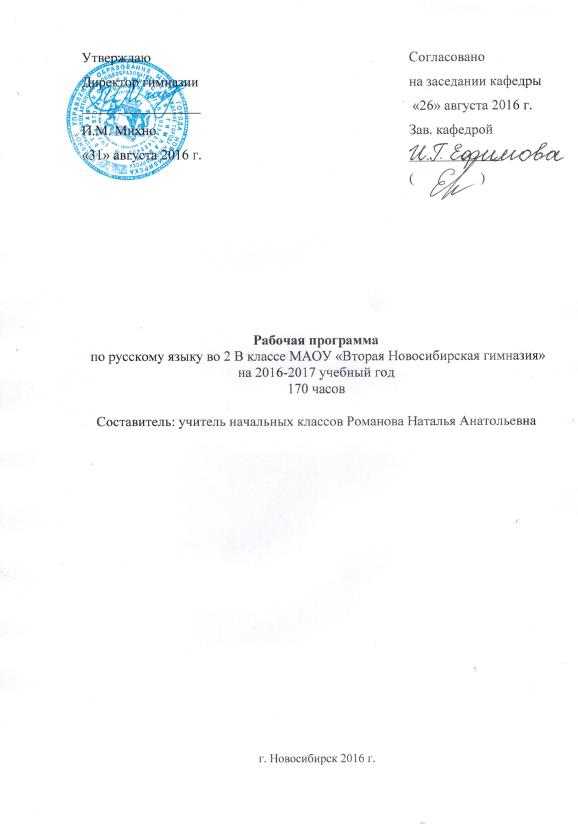 Пояснительная запискаРабочая программа по русскому языку составлена на основании  следующих нормативно - правовых документов: Закон Российской Федерации от 29.12.2012 № 273-ФЗ «Об образовании в Российской Федерации».Постановление Главного государственного санитарного врача Российской Федерации от 29 декабря . № 189 «Об утверждении СанПиН 2.4.2.2821-10 «Санитарно-эпидемиологические требования к условиям и организации обучения в общеобразовательных учреждениях».Приказ Министерства образования и науки РФ от 06.10.2009 № 373 «Об утверждении и введении в действие федерального государственного образовательного стандарта начального общего образования».Приказ Министерства образования и науки РФ от 26.11.2010 № 1241 «О внесении изменений в федеральный государственный образовательный стандарт начального общего образования, утвержденный приказом от 06.10.2009 № 373».Приказ Министерства образования и науки РФ от 22.09.2011 № 2357 «О внесении изменений в федеральный государственный образовательный стандарт начального общего образования, утвержденный приказом от 06.10.2009 № 373».Приказ Министерства образования и науки РФ от 18.12.2012 № 1060 «О внесении изменений в федеральный государственный образовательный стандарт начального общего образования, утвержденный приказом от 06.10.2009 № 373».Приказ Министерства образования и науки РФ от 31.12.2015 № 1576 «О внесении изменений в федеральный государственный образовательный стандарт начального общего образования, утвержденный приказом Министерства образования и науки Российской Федерации от 06.10.2009 № 373».ПРИКАЗ  МИНИСТЕРСТВА ОБРАЗОВАНИЯ И НАУКИ РОССИЙСКОЙ ФЕДЕРАЦИИ   (МИНОБРНАУКИ РОССИИ) от 31.03.2014  №253  «Об утверждении федерального перечня учебников, рекомендуемых к использованию при  реализации имеющих государственную аккредитацию образовательных программ начального общего, основного общего, среднего общего образования»С изменениями, внесенными:
приказом Минобрнауки России от 8 июня 2015 года № 576; 
приказом Минобрнауки России от 28 декабря 2015 года № 1529; 
приказом Минобрнауки России от 26 января 2016 года № 38.  Учебный план МАОУ «Вторая Новосибирская гимназия» на 2016 - 2017 учебный год.Согласование на заседании предметной кафедры.  Протокол от 26 августа 2016г.  №1.Утверждение на педагогическом совете. Протокол от 31 августа 2016г.  №1.Примерная основная образовательная программа по русскому языку - Начальная школа. В 2 ч.  3-е изд. – М.: Просвещение, 2014. (Стандарты второго поколения).Авторская программа А.В.Поляковой«Русский язык» система Л.В.Занкова.(Сборник программ начального общего образования. Самара: Издательство «Учебная литература» « Издательский дом «Федоров» 2011г.Для реализации программного содержания используются следующие учебники и учебные пособия:А.В. Полякова Русский язык. 2 класс. Учебник для общеобразовательных учреждений в 2 частях. М.: Просвещение, 2014. ISBN987-5-09-032361-1 Рекомендовано Министерством образования и науки Российской Федерации. На учебник получены положительные заключения Российской академии наук (№ 10106-5215/216 от 01.11.2010) и Российской академии образования (01-5/7д-367 от 20.10.2010).Н.А. Песняева,  С.В. Анащенкова  Русский язык. 2 класс. Рабочая тетрадь в 2-х частях. М.: Просвещение, 2015.Полякова А.В. Русский язык: рабочая тетрадь 2 класс: в 2 ч. Самара: Издательский дом «Федоров». 2012.Полякова А.В. Русский язык в начальной школе: 1-2 классы: Методические рекомендации: Пособие для учителя. Самара: Издательский дом «Федоров». 2014.Полякова А.В. Практикум по русскому языку. 1- 2 классы: Методический комментарий. Варианты проверочных и контрольных работ. Самара: Издательский дом «Федоров». 2014.           Рабочая программаразработана  на основе курса  русского языка концепции Л.В. Занкова. Считаю, что развивающие возможности системы развивающего обучения Л.В. Занковапозволят вести обучение  с особой организацией деятельности учащихся, включением эмоциональной сферы, индивидуализацией обучения. Соответственно дидактические принципы системы Л.В. Занкова включают:- обучение на высоком уровне трудности с соблюдением меры трудности;- ведущую роль теоретических знаний в обучении;- быстрый темп в изучении материала, обеспечивающий высокую познавательную активность учащихся;- осознание школьниками процесса обучения;- систематическую работу над развитием каждого ребенка, включая самого слабого.Эти принципы обусловливают расширение в курсе объема инвариантного содержания предмета и особый подход к его структурированию, определяющий последовательность изучения учебного материала.Цель  определяется  как  формирование первоначального представления о структуре русского языка с учетом возрастных особенностей младших школьников, а также усвоение норм русского литературного языка. В  соответствии  с  этой  целью  ставлю задачи:формирование первоначальных представлений о единстве и многообразии языкового и культурного пространства России, о языке как основе национального самосознания; развитие диалогической и монологической устной и письменной речи; развитие коммуникативных умений; развитие нравственных и эстетических чувств; развитие способностей к творческой деятельности.Изучение орфографических и пунктуационных правил, развитие устной и письменной речи учащихся служат решению практических задач общения и формируют навыки, определяющие языковой уровень культуры учащихся как будущих членов общества.В курсе представлены не только система знаний и умений по русскому языку, но и конкретные учебные действия, помогающие эффективному усвоению содержания предмета на основе реализации дидактических принципов системы развивающего обучения Л.В. Занкова.Программа ориентирует на организацию учебного процесса как сотрудничества учителя и учащихся, а также детей между собой. В этом сотрудничестве и происходит первичное постижение родного языка как предмета изучения, осуществляется анализ различных его сторон. Центральным звеном изучения предмета является раскрытие коммуникативной функции языка, средством осуществления которой является речь.Программа нацеливает на систематическое обращение к языковому опыту учащихся, опору на языковое чутье, обогащение речи новыми лексическими и грамматическими категориями.Содержание курса предусматривает целенаправленную работу по развитию у младших школьников общеучебных умений, навыков и способов деятельности:- интеллектуальных (обобщать, классифицировать, сравнивать и др.);- познавательных (учебно-познавательных мотивов, учебной самостоятельности и потребности в творческом самовыражении, а также умений принимать, сохранять, ставить новые цели в учебной деятельности и работать над их достижением);- организационных (планировать свою деятельность, осуществлять самооценку и контроль своих действий, организовывать сотрудничество).При освоении программы у учащихся формируются умения, связанные с информационной культурой: читать, писать, эффективно работать с учебной книгой, пользоваться словарями, справочниками и другим и дополнительными материалами.Изучение курса обеспечивает формирование у учащихся позитивного эмоционально-ценностного отношения к русскому языку, стремление к его грамотному использованию, понимание того, что правильная устная и письменная речь является показателем общей культуры человека. На уроках русского языка ученики получают начальное представление о нормах русского литературного языка и правилах речевого этикета, учатся ориентироваться в целях, задачах и условиях общения, выборе адекватных языковых средств для успешного решения коммуникативной задачи.Содержание курса «Русский язык»Виды речевой деятельностиСлушание. Осознание цели и ситуации устного общения. Адекватное восприятие звучащей речи. Понимание на слух информации, содержащейся в предъявляемом тексте, определение темы и основной мысли текста, передача его содержания по вопросам, опорным словам и плану.Говорение. Выбор языковых средств в соответствии с целями и условиями общения для эффективного решения коммуникативной задачи. Практическое овладение диалогической формой речи. Овладение умениями начать, поддержать, закончить разговор, привлечь внимание и т.п. Практическое овладение устными монологическими высказываниями в соответствии с учебной задачей (рассуждение, описание, повествование). Овладение нормами речевого этикета в ситуациях учебного и бытового общения (приветствие, прощание, извинение, благодарность, обращение с просьбой). Соблюдение орфоэпических норм и правильной интонации.Чтение. Понимание учебного текста. Выборочное чтение с целью нахождения необходимого материала. Нахождение информации, заданной в тексте в явном и неявном (подтекст) виде. Формулирование простых выводов на основе информации, содержащейся в тексте, личного опыта и наблюдений. Антиципация, интерпретация и обобщение содержащейся в тексте информации. Анализ и оценка содержания, языковых особенностей и структуры текста.Письмо. Письмо букв, буквосочетаний, слогов, слов, предложений в системе обучения грамоте. Овладение разборчивым, аккуратным письмом с учетом гигиенических требований к этому виду учебной работы. Списывание, письмо под диктовку, письмо по памяти в соответствии с изученными правилами. Письменное изложение содержания прослушанного и прочитанного текста (краткое, подробное, выборочное). Создание небольших собственных текстов (сочинений) по интересной детям тематике (на основе впечатлений, литературных произведений, сюжетных картин, серий картин, и т.п.).Систематический курсФонетика и орфоэпия. Звуки и обозначение их буквами. Наблюдение расхождения произношения и обозначения звуков. Фонетическая транскрипция.Смыслоразличительная роль звуков речи в слове. Наблюдение связи звуковой структуры слова и его значения.Различение гласных и согласных звуков. Слогообразующая роль гласных звуков. Деление слов на слоги.Нахождение в слове ударных и безударных гласных звуков. Различение мягких и твердых согласных звуков, определение парных и непарных по твердости-мягкости согласных звуков. Различение звонких и глухих звуков, определение парных и непарных по звонкости-глухости согласных звуков.Фонетический (звуковой) разбор слова: определение качественной характеристики звука: гласный - согласный; гласный ударный - безударный; согласный твердый -мягкий, парный - непарный; согласный звонкий - глухой, парный - непарный.Фонетико-графический (звуко-буквенный) разбор: определение качественной характеристики звуков и обозначение их буквами. Ударение в слове, словообразующая функция ударения. Ударные и безударные слоги.Графика. Различение звуков и букв. Способы обозначения мягкости согласных звуков буквами я, ю, е, ё, и, ь. Использование на письме разделительныхъ и ь. Функции йотированных гласных: обозначают мягкость согласных звуков, обозначают два звука. Фонетическая транскрипция.Установление соотношения звукового и буквенного состава слова в словах типа «стол», «конь»; в словах с буквами е, ё, ю, я; в словах с непроизносимыми согласными.Использование небуквенных графических средств: пробела между словами, знака переноса, абзаца.Алфавит. Название и порядок букв русского алфавита. Использование алфавита при работе со словарями, справочниками, каталогами.Лексика. Понимание слова как единства звучания и значения. Выявление слов, значение которых требует уточнения. Определение значения слова по тексту или уточнение значения с помощью толкового словаря. Представление об однозначных и многозначных словах, о прямом и переносном значении слова. Наблюдение за использованием в речи синонимов и антонимов. Образные сравнения. Фразеологизмы.Состав слова (морфемика). Овладение понятием «родственные (однокоренные) слова». Различение однокоренных слов и форм одного и того же слова. Различение однокоренных слов и синонимов, однокоренных слов и слов с омонимичными корнями. Отличие предлога от приставки. Морфология. Части речи. Деление частей речи на самостоятельные и служебные.Имя существительное. Признаки, значение и употребление в речи. Умение распознавать в речи имена собственные. Различение имен существительных одушевленных и неодушевленных. Различение имен существительных мужского, женского и среднего рода. Изменение существительных по числам. Имя прилагательное. Признаки, значение и употребление в речи. Изменение прилагательных по родам, числам.Местоимение. Общее представление о местоимении. Глагол. Признаки, значение и употребление в речи. Неопределенная форма глагола. Различение глаголов, отвечающих на вопросы что сделать? и что делать? Изменение глаголов по временам. Имя числительное. Признаки, значение и употребление в речи. Количественные и порядковые числительные.Предлог. Знакомство с наиболее употребительными предлогами. Функция предлогов: образование падежных форм имен существительных и местоимений. Отличие предлогов от приставок.Союз. Союзы и, а, но, да, их роль в речи.Междометие как средство эмоционально-экспрессивного выражения чувств.Синтаксис. Различение предложения, словосочетания, слова (осознание их сходства и различий). Различение предложений по цели высказывания: повествовательные, вопросительные и побудительные; по эмоциональной окраске (интонации): восклицательные и невосклицательные.Нахождение главных членов предложения (основы предложения): подлежащего и сказуемого. Различение главных и второстепенных членов предложения. Орфография и пунктуация. Формирование орфографической зоркости, использование разных способов написания в зависимости от места орфограммы в слове. Использование орфографического словаря. Применение правил правописания:- сочетания жи-ши, ча-ща, чу-щу в положении под ударением;- сочетания чк, чн, щн;- перенос слов;- прописная буква в начале предложения, в именах собственных;- проверяемые безударные гласные в корне слова;- парные звонкие и глухие согласные в конце слова;- непроверяемые гласные и согласные в корне слова;- разделительные ъ и ь;- раздельное написание предлогов с другими словами;- знаки препинания в конце предложения: точка, вопросительный и восклицательный знаки;Развитие речи. Осознание ситуации общения: с какой целью, с кем и где происходит общение.Практическое овладение диалогической формой речи. Выражение собственного .мнения, его аргументация. Овладение основными умениями ведения разговора (начать, поддержать, закончить разговор, привлечь внимание и т.п.). Овладение нормами речевого этикета в ситуациях учебного и бытового общения (приветствие, прощание, извинение, благодарность, обращение с просьбой).Практическое овладение устными монологическими высказываниями на определенную тему с использованием разных типов речи (рассуждение, описание, повествование).Текст. Наблюдение за признаками текста. Заглавие текста как отражение главной мысли или темы текста. Последовательность предложений в тексте. Абзацы как части текста. Понимание развития главной "мысли от абзаца к абзацу. Восстановление деформированного текста.План текста. Составление планов к данным текстам. Создание собственных текстов по предложенным планам.Типы текстов: рассуждение, описание, повествование, их структура. Знакомство с жанрами письма и поздравления. Создание собственных текстов и корректирование заданных текстов с учетом точности, правильности, богатства и выразительности письменной речи; использование в текстах синонимов, антонимов, образных сравнений, фразеологизмов.Знакомство с основными видами изложений и сочинений: изложение подробное и выборочное, изложение с элементами сочинения, сочинение-повествование, сочинение-описание, сочинение-рассуждение. Алгоритм написания изложения.В связи с объёмом содержания материала учебника, темпом обучаемости, индивидуальными особенностями учащихся  класса в тематическое планирование внесены изменения. Планируются 150 часов, резерв 20 часов. Резервные часы распределены дополнительными часами к изучению тем.Календарно-тематическое планирование по русскому языкуТаблица требований
к умениям учащихся по русскому языку (программный минимум)
Таблица требований. РУССКИЙ ЯЗЫК . 2 класс. Тема (ы) ______________________________________________________________________________________Результаты изучения учебного предметаПрограмма обеспечивает достижение учащимися начальной школы личностных, метапредметных и предметных результатов.Личностные результаты:- формирование чувства гордости за свою Родину, российский народ и историю России, осознание своей этнической и национальной принадлежности;- формирование уважительного отношения к культуре других народов;- формирование целостного, социально ориентированного взгляда на мир в его органичном единстве и разнообразии природы, народов, культур;- принятие и освоение социальной роли обучающегося, развитие мотивов учебной деятельности и формирование личностного смысла учения;- формирование эстетических потребностей, ценностей и чувств;- развитие этических чувств, доброжелательности и эмоционально-нравственной отзывчивости, понимания чувств других людей и сопереживания им;- развитие навыков сотрудничества со сверстниками в разных социальных ситуациях, умения не создавать конфликтов и находить выходы из спорных ситуаций.Метапредметные результаты:- овладение способностью принимать и сохранять цели и задачи учебной деятельности, поиска средств ее осуществления;- освоение способов решения проблем творческого и поискового характера;- формирование умения планировать, контролировать и оценивать учебные действия в соответствии с поставленной задачей и условиями ее реализации; определять наиболее эффективные способы достижения результата;- освоение начальных форм познавательной и личностной рефлексии;- использование знаково-символических средств представления информации для создания моделей изучаемых объектов и процессов, схем решения учебных и практических задач;- активное использование речевых средств для решения коммуникативных и познавательных задач;- использование различных способов поиска (в справочных источниках, у взрослого), сбора, анализа информации;- овладение навыками смыслового чтения текстов различных стилей и жанров в соответствии с целями и задачами; осознанное построение речевого высказывания в соответствии с задачами коммуникации и составление текстов в устной и письменной форме;- овладение логическими действиями сравнения, анализа, синтеза, обобщения, классификации по родовидовым признакам, установление аналогий и причинно-следственных связей, построение рассуждений, отнесение к известным понятиям;- готовность слушать собеседника и вести диалог, признавать возможность существования различных точек зрения и права каждого иметь свою, излагать свое мнение и аргументировать свою точку зрения и оценку событий;- готовность конструктивно разрешать конфликты посредством учета интересов сторон и сотрудничества;- умение договариваться о распределении функций и ролей в совместной деятельности, осуществлять взаимный контроль в совместной деятельности;- овладение базовыми предметными и межпредметными понятиями, отражающими существенные связи и отношения между объектами и процессами.Предметные результаты:- формирование первоначальных представлений о единстве и многообразии языкового и культурного пространства России, о языке как основе национального самосознания;- понимание обучающимися того, что язык представляет собой явление национальной культуры и основное средство человеческого общения, осознание значения русского языка как государственного языка Российской Федерации, языка межнационального общения;- сформированность позитивного отношения к правильной устной и письменной речи как показателю общей культуры и гражданской позиции человека;- владение первоначальными представлениями о нормах русского и родного литературного языка (орфоэпических, лексических, грамматических) и правилах речевого этикета; умение ориентироваться в целях, задачах, средствах и условиях общения, выбирать адекватные языковые средства для успешного решения коммуникативных задач;- осознание безошибочного письма как одного из проявлений собственного уровня культуры, умение применять орфографические правила и правила постановки знаков препинания (в объеме изученного) при записи собственных и предложенных текстов; умение проверять написанное;- овладение учебными действиями с языковыми единицами и умение использовать знания для решения познавательных, практических и коммуникативных задач.Формы организации учебного процессаПрограмма предусматривает проведение традиционных уроков, интегрированных, обобщающих уроков, уроков-зачётов, уроков с дидактической игрой, уроков развития речи, контрольных уроков. Используется фронтальная, групповая, индивидуальная работа, работа в парах.Основная форма работы - поисково-творческая беседа учителя с детьми: различные упражнения, вопросы, логические задания, аргументированные ответы учеников с последующим обсуждением их и обоснованием, что соответствует положениям образовательной системы развивающего обучения Л. В. Занкова.Формы организации познавательной деятельности:фронтальная работа – диалог, полилог;работа в статистических и сменных парах;индивидуальная работа;нетрадиционная форма урока:урок-игра (дидактические игры,  сюжетно-ролевые игры )урок-экскурсияурок-соревнование    Используемые методы обучения :Объяснительно-иллюстративный;Проблемно-поисковый;Метод стимулирования интереса к учению;Метод самоконтроля;Метод самостоятельной деятельности учащихся:- различие самостоятельных работ по характеру самостоятельной деятельности (репродуктивный, конструктивный,  творческий уровень заданий с различной мерой помощи). Используемые технологии:игровые технологиитехнология создания ситуации успеха на урокеличностно-ориентированные   (разноуровневые задания)здоровьесберегающие( приём зрительных меток; интерактивные  физминутки, коррекционная гимнастика (самомассаж) ИКТ (видеопрезентации к темам, видеофрагменты)Контроль и оценка планируемых результатовДля отслеживания результатов  предусматриваются в следующие формы контроля:Стартовый, позволяющий определить исходный уровень развития учащихся;Текущий: -прогностический, то есть проигрывание всех операций учебного действия до начала его реального выполнения;- пооперационный, то есть контроль за правильностью, полнотой и последовательностью выполнения операций, входящих в состав действия; -рефлексивный, контроль, обращенный на ориентировочную основу, «план» действия и опирающийся на понимание принципов его построения;-контроль по результату, который проводится после осуществления учебного действия методом сравнения фактических результатов или выполненных операций с образцом.Итоговый контроль   в формах-тестирование;-практические работы;-творческие работы учащихся;-контрольные работы:Комплексная работа по итогам обученияСамооценка и самоконтроль определение учеником границ своего «знания -  незнания», своих потенциальных возможностей, а также осознание тех проблем, которые ещё предстоит решить  в ходе осуществления   деятельности. Одно из важнейших дидактических условий, обеспечивающее усвоение знаний, систематическая проверка и оценка. Основными видами письменных работ по русскому языку являются списывания, диктанты, проверочные работы, обучающие изложения.    Примерное количество слов для словарных диктантов во 2 классе составляет 12 слов. Количество слов в текстах, предназначенных для контрольных диктантов в первом полугодии 25-30 слов, во втором 35-45 слов.Количество контрольных диктантов во 2 классе – 6Количество проверочных работ - 8Количество проверочных списываний - 2Итоговая комплексная контрольная работа -1Количество словарных диктантов – 16Количество проверок письма по памяти- 16Количество тестовых работ – 8Количество уроков развития речи-10Спецификацияконтрольной работы по русскому языку за 1 полугодиево 2а классе1. Сроки проведения  - декабрь2. Цель проведения работы – проверить,  как усвоены основы русской графики:умение записывать слова различной звуко-слоговой структуры без пропуска и замены букв;  умение писать слова с изученными орфограммами:большая буква в именах собственных;сочетания жи, ши, чк, чн…безударные гласные, проверяемые ударением;раздельное написание предлогов;ь, обозначающий мягкость согласных на письме.3. Материалы, используемые для составления контрольной работы:Полякова А.В. Русский язык в начальной школе: 1-2 классы: Методические рекомендации: Пособие для учителя. Самара: Издательский дом «Федоров». 2014.Полякова А.В. Практикум по русскому языку. 1- 2 классы: Методический комментарий. Варианты проверочных и контрольных работ. Самара: Издательский дом «Федоров». 2014.           4. Описание контрольной работыКонтрольная работа включает диктант с грамматическими заданиями.1) Диктант              Весь день идёт снег. Друзья Костя и Лёша после школы пошли гулять в парк. Дети катались с горки на санках. Илья и Ксюша встали на лыжи. А две Маши пришли на коньках.               А  снег всё идёт и идёт. Он засыпает лыжню и каток.Но детям весело!                                                                                                                                        (41 слово)2) Грамматическое задание состоит из трёх  пунктов:В третьем предложении подчеркнуть главные члены и определить части речи.выписать из текста одно слово,  в котором букв больше, чем звуков, и другое слово, где букв меньше, чем звуков.Разделить слова для переноса: Илья, гулять, засыпает, друзья.5. Время выполнения работы    На выполнение работы отводится  45  минут.6. Система оценивания результатов выполнения отдельных заданий и работы в целом.     Оценивание диктанта      Безошибочное написание – максимальный уровень      1-2 ошибки – программный уровень         3-5 ошибок – необходимый  уровень      более  5 ошибок – не достигнут необходимый уровень.Спецификацияконтрольной работы по русскому языку за 2 полугодиево 2 «а» классе1. Сроки проведения  - май2. Цель проведения работы – выявить, в какой степени сформировался навык написания слов на основе изученных правил, как учащиеся овладели умением распознавать орфограммы, находить способ проверки написания.Цель заданий – проверить умения в области фонетики и графики русского языка.3. Материалы, используемые для составления контрольной работы:     Полякова А.В. Русский язык в начальной школе: 1-2 классы: Методические рекомендации: Пособие для учителя. Самара: Издательский дом «Федоров». 2014.Полякова А.В. Практикум по русскому языку. 1- 2 классы: Методический комментарий. Варианты проверочных и контрольных работ. Самара: Издательский дом «Федоров». 2014.           4. Описание контрольной работыКонтрольная работа включает диктант с грамматическими заданиями. 1) ДиктантПодружились                 Каждый день лесник  косил траву на лугах. Он подъезжал на лошади. Старая лошадь стояла в тени и грустила.                На покос приходила девочка Лена  из соседней деревни. Она приносила еду лошади.  Лошадка ждала Лену. Грустные глаза становились радостными.               Съест весь хлеб и ищет крошки в ладонях губами. Потом кладёт голову подружке на плечо и вздыхает.Слова для справок: плечо, становились, подружке, из соседней, грустные, радостными  2)   Грамматическое задание состоит из трёх  пунктов:Восьмое предложение разобрать по членам и по частям речи;Записать существительное, прилагательное и глагол с корнем –груст-;Подобрать и записать слово, противоположное по значению (антоним): радостный-…5. Время выполнения работы    На выполнение работы отводится 45 минут.6. Система оценивания результатов выполнения отдельных заданий и работы в целом.Оценивание диктанта      Безошибочное написание – максимальный уровень      1-2 ошибки – программный уровень         3-5 ошибок – необходимый  уровень      более  5 ошибок – не достигнут необходимый уровень.№ п/пТемаКол-во часов по программеКорректировкаПредложение58Слово, звуки и буквы22Гласные и согласные звуки55Ударные и безударные слоги88Перенос слов35Имена собственные911Твердые и мягкие согласные звуки1210Разделительные ь и ъ45Слова с жи-ши, ча-ща, чу-щу, чк, чн, щн66Текст66Повествовательные, вопросительныеи побудительные предложения34Имя существительное59Число имен существительных43Род имен существительных34Глагол67Звонкие и глухие согласные звуки22Парные согласные звуки в конце слова  56Имя прилагательное1115Изменение имен прилагательныхпо родам43Изменение имен прилагательныхпо числам34Корень слова. Однокоренные слова54Предлоги34Изменение имен существительных по вопросам33Настоящее и прошедшее время глагола77Безударные гласные в корне слова1210Будущее время глагола68Речь811Резерв20Всего170 ч170ч№п/п№ ДатаТемаПланируемые результатыПланируемые результатыПланируемые результатыКонтроль №п/п№ ДатаТемаПредметные Предметные Метапредметные и личностные(УУД)Контроль 102.091. Предложение (8 часов)День Знаний. Проект.Уметь- находить главные члены предложения (основы предложения): подлежащее и сказуемое;- различать главные и второстепенные члены предложения;- составлять предложения из слов, данных в начальной форме, с добавлением любых других слов;- восстанавливать деформированные предложенияУметь- находить главные члены предложения (основы предложения): подлежащее и сказуемое;- различать главные и второстепенные члены предложения;- составлять предложения из слов, данных в начальной форме, с добавлением любых других слов;- восстанавливать деформированные предложенияЛР У обучающегося будут сформированы: внутренняя позиция школьника на уровне положительного отношения к занятиям русским языком, к школе; интерес к предметно-исследовательской   деятельности, предложенной   в   учебнике и учебных пособиях; ориентация на понимание предложений и оценок учителей и товарищей; понимание причин успехов в учебе; оценка   одноклассников на основе заданных критериев успешности учебной деятельности; понимание нравственного содержания поступков окружающих людей;РР Обучающийся научится: принимать и сохранять учебную задачу;учитывать выделенные учителем  ориентиры  действия в учебном материале;принимать установленные правила в планировании и контроле способа решения;в сотрудничестве с учителем, классом находить несколько вариантов решения учебной задачи;осуществлять пошаговый контроль по результату под руководством учителя;ПР Обучающийся научится: пользоваться знаками, символами, таблицами, схемами, приведенными в учебной литературе;строить сообщение в устной форме;находить в материалах учебника ответ на заданный вопрос;ориентироваться на возможное разнообразие способов решения учебной задачи;анализировать изучаемые объекты с выделением существенных и несущественных признаков;воспринимать смысл предъявляемого текста;анализировать объекты с выделением существенных и несущественных признаков (в коллективной организации деятельности);КРвыбирать адекватные речевые средства в диалоге с учителем, одноклассниками;воспринимать другое мнение и позицию;формулировать собственное мнение и позицию;договариваться, приходить к общему решению (во фронтальной деятельности под руководством учителя);203.09Что такое предложение. Уметь- находить главные члены предложения (основы предложения): подлежащее и сказуемое;- различать главные и второстепенные члены предложения;- составлять предложения из слов, данных в начальной форме, с добавлением любых других слов;- восстанавливать деформированные предложенияУметь- находить главные члены предложения (основы предложения): подлежащее и сказуемое;- различать главные и второстепенные члены предложения;- составлять предложения из слов, данных в начальной форме, с добавлением любых других слов;- восстанавливать деформированные предложенияЛР У обучающегося будут сформированы: внутренняя позиция школьника на уровне положительного отношения к занятиям русским языком, к школе; интерес к предметно-исследовательской   деятельности, предложенной   в   учебнике и учебных пособиях; ориентация на понимание предложений и оценок учителей и товарищей; понимание причин успехов в учебе; оценка   одноклассников на основе заданных критериев успешности учебной деятельности; понимание нравственного содержания поступков окружающих людей;РР Обучающийся научится: принимать и сохранять учебную задачу;учитывать выделенные учителем  ориентиры  действия в учебном материале;принимать установленные правила в планировании и контроле способа решения;в сотрудничестве с учителем, классом находить несколько вариантов решения учебной задачи;осуществлять пошаговый контроль по результату под руководством учителя;ПР Обучающийся научится: пользоваться знаками, символами, таблицами, схемами, приведенными в учебной литературе;строить сообщение в устной форме;находить в материалах учебника ответ на заданный вопрос;ориентироваться на возможное разнообразие способов решения учебной задачи;анализировать изучаемые объекты с выделением существенных и несущественных признаков;воспринимать смысл предъявляемого текста;анализировать объекты с выделением существенных и несущественных признаков (в коллективной организации деятельности);КРвыбирать адекватные речевые средства в диалоге с учителем, одноклассниками;воспринимать другое мнение и позицию;формулировать собственное мнение и позицию;договариваться, приходить к общему решению (во фронтальной деятельности под руководством учителя);305.09Подлежащее и сказуемое – основа предложения. Уметь- находить главные члены предложения (основы предложения): подлежащее и сказуемое;- различать главные и второстепенные члены предложения;- составлять предложения из слов, данных в начальной форме, с добавлением любых других слов;- восстанавливать деформированные предложенияУметь- находить главные члены предложения (основы предложения): подлежащее и сказуемое;- различать главные и второстепенные члены предложения;- составлять предложения из слов, данных в начальной форме, с добавлением любых других слов;- восстанавливать деформированные предложенияЛР У обучающегося будут сформированы: внутренняя позиция школьника на уровне положительного отношения к занятиям русским языком, к школе; интерес к предметно-исследовательской   деятельности, предложенной   в   учебнике и учебных пособиях; ориентация на понимание предложений и оценок учителей и товарищей; понимание причин успехов в учебе; оценка   одноклассников на основе заданных критериев успешности учебной деятельности; понимание нравственного содержания поступков окружающих людей;РР Обучающийся научится: принимать и сохранять учебную задачу;учитывать выделенные учителем  ориентиры  действия в учебном материале;принимать установленные правила в планировании и контроле способа решения;в сотрудничестве с учителем, классом находить несколько вариантов решения учебной задачи;осуществлять пошаговый контроль по результату под руководством учителя;ПР Обучающийся научится: пользоваться знаками, символами, таблицами, схемами, приведенными в учебной литературе;строить сообщение в устной форме;находить в материалах учебника ответ на заданный вопрос;ориентироваться на возможное разнообразие способов решения учебной задачи;анализировать изучаемые объекты с выделением существенных и несущественных признаков;воспринимать смысл предъявляемого текста;анализировать объекты с выделением существенных и несущественных признаков (в коллективной организации деятельности);КРвыбирать адекватные речевые средства в диалоге с учителем, одноклассниками;воспринимать другое мнение и позицию;формулировать собственное мнение и позицию;договариваться, приходить к общему решению (во фронтальной деятельности под руководством учителя);406.09Связь между словами в предложении. Уметь- находить главные члены предложения (основы предложения): подлежащее и сказуемое;- различать главные и второстепенные члены предложения;- составлять предложения из слов, данных в начальной форме, с добавлением любых других слов;- восстанавливать деформированные предложенияУметь- находить главные члены предложения (основы предложения): подлежащее и сказуемое;- различать главные и второстепенные члены предложения;- составлять предложения из слов, данных в начальной форме, с добавлением любых других слов;- восстанавливать деформированные предложенияЛР У обучающегося будут сформированы: внутренняя позиция школьника на уровне положительного отношения к занятиям русским языком, к школе; интерес к предметно-исследовательской   деятельности, предложенной   в   учебнике и учебных пособиях; ориентация на понимание предложений и оценок учителей и товарищей; понимание причин успехов в учебе; оценка   одноклассников на основе заданных критериев успешности учебной деятельности; понимание нравственного содержания поступков окружающих людей;РР Обучающийся научится: принимать и сохранять учебную задачу;учитывать выделенные учителем  ориентиры  действия в учебном материале;принимать установленные правила в планировании и контроле способа решения;в сотрудничестве с учителем, классом находить несколько вариантов решения учебной задачи;осуществлять пошаговый контроль по результату под руководством учителя;ПР Обучающийся научится: пользоваться знаками, символами, таблицами, схемами, приведенными в учебной литературе;строить сообщение в устной форме;находить в материалах учебника ответ на заданный вопрос;ориентироваться на возможное разнообразие способов решения учебной задачи;анализировать изучаемые объекты с выделением существенных и несущественных признаков;воспринимать смысл предъявляемого текста;анализировать объекты с выделением существенных и несущественных признаков (в коллективной организации деятельности);КРвыбирать адекватные речевые средства в диалоге с учителем, одноклассниками;воспринимать другое мнение и позицию;формулировать собственное мнение и позицию;договариваться, приходить к общему решению (во фронтальной деятельности под руководством учителя);507.09Второстепенные члены предложения. Уметь- находить главные члены предложения (основы предложения): подлежащее и сказуемое;- различать главные и второстепенные члены предложения;- составлять предложения из слов, данных в начальной форме, с добавлением любых других слов;- восстанавливать деформированные предложенияУметь- находить главные члены предложения (основы предложения): подлежащее и сказуемое;- различать главные и второстепенные члены предложения;- составлять предложения из слов, данных в начальной форме, с добавлением любых других слов;- восстанавливать деформированные предложенияЛР У обучающегося будут сформированы: внутренняя позиция школьника на уровне положительного отношения к занятиям русским языком, к школе; интерес к предметно-исследовательской   деятельности, предложенной   в   учебнике и учебных пособиях; ориентация на понимание предложений и оценок учителей и товарищей; понимание причин успехов в учебе; оценка   одноклассников на основе заданных критериев успешности учебной деятельности; понимание нравственного содержания поступков окружающих людей;РР Обучающийся научится: принимать и сохранять учебную задачу;учитывать выделенные учителем  ориентиры  действия в учебном материале;принимать установленные правила в планировании и контроле способа решения;в сотрудничестве с учителем, классом находить несколько вариантов решения учебной задачи;осуществлять пошаговый контроль по результату под руководством учителя;ПР Обучающийся научится: пользоваться знаками, символами, таблицами, схемами, приведенными в учебной литературе;строить сообщение в устной форме;находить в материалах учебника ответ на заданный вопрос;ориентироваться на возможное разнообразие способов решения учебной задачи;анализировать изучаемые объекты с выделением существенных и несущественных признаков;воспринимать смысл предъявляемого текста;анализировать объекты с выделением существенных и несущественных признаков (в коллективной организации деятельности);КРвыбирать адекватные речевые средства в диалоге с учителем, одноклассниками;воспринимать другое мнение и позицию;формулировать собственное мнение и позицию;договариваться, приходить к общему решению (во фронтальной деятельности под руководством учителя);609.09Р/р. Синонимы и антонимы. Уметь- находить главные члены предложения (основы предложения): подлежащее и сказуемое;- различать главные и второстепенные члены предложения;- составлять предложения из слов, данных в начальной форме, с добавлением любых других слов;- восстанавливать деформированные предложенияУметь- находить главные члены предложения (основы предложения): подлежащее и сказуемое;- различать главные и второстепенные члены предложения;- составлять предложения из слов, данных в начальной форме, с добавлением любых других слов;- восстанавливать деформированные предложенияЛР У обучающегося будут сформированы: внутренняя позиция школьника на уровне положительного отношения к занятиям русским языком, к школе; интерес к предметно-исследовательской   деятельности, предложенной   в   учебнике и учебных пособиях; ориентация на понимание предложений и оценок учителей и товарищей; понимание причин успехов в учебе; оценка   одноклассников на основе заданных критериев успешности учебной деятельности; понимание нравственного содержания поступков окружающих людей;РР Обучающийся научится: принимать и сохранять учебную задачу;учитывать выделенные учителем  ориентиры  действия в учебном материале;принимать установленные правила в планировании и контроле способа решения;в сотрудничестве с учителем, классом находить несколько вариантов решения учебной задачи;осуществлять пошаговый контроль по результату под руководством учителя;ПР Обучающийся научится: пользоваться знаками, символами, таблицами, схемами, приведенными в учебной литературе;строить сообщение в устной форме;находить в материалах учебника ответ на заданный вопрос;ориентироваться на возможное разнообразие способов решения учебной задачи;анализировать изучаемые объекты с выделением существенных и несущественных признаков;воспринимать смысл предъявляемого текста;анализировать объекты с выделением существенных и несущественных признаков (в коллективной организации деятельности);КРвыбирать адекватные речевые средства в диалоге с учителем, одноклассниками;воспринимать другое мнение и позицию;формулировать собственное мнение и позицию;договариваться, приходить к общему решению (во фронтальной деятельности под руководством учителя);Словарный диктант710.09Входной диктант  №1 Уметь- находить главные члены предложения (основы предложения): подлежащее и сказуемое;- различать главные и второстепенные члены предложения;- составлять предложения из слов, данных в начальной форме, с добавлением любых других слов;- восстанавливать деформированные предложенияУметь- находить главные члены предложения (основы предложения): подлежащее и сказуемое;- различать главные и второстепенные члены предложения;- составлять предложения из слов, данных в начальной форме, с добавлением любых других слов;- восстанавливать деформированные предложенияЛР У обучающегося будут сформированы: внутренняя позиция школьника на уровне положительного отношения к занятиям русским языком, к школе; интерес к предметно-исследовательской   деятельности, предложенной   в   учебнике и учебных пособиях; ориентация на понимание предложений и оценок учителей и товарищей; понимание причин успехов в учебе; оценка   одноклассников на основе заданных критериев успешности учебной деятельности; понимание нравственного содержания поступков окружающих людей;РР Обучающийся научится: принимать и сохранять учебную задачу;учитывать выделенные учителем  ориентиры  действия в учебном материале;принимать установленные правила в планировании и контроле способа решения;в сотрудничестве с учителем, классом находить несколько вариантов решения учебной задачи;осуществлять пошаговый контроль по результату под руководством учителя;ПР Обучающийся научится: пользоваться знаками, символами, таблицами, схемами, приведенными в учебной литературе;строить сообщение в устной форме;находить в материалах учебника ответ на заданный вопрос;ориентироваться на возможное разнообразие способов решения учебной задачи;анализировать изучаемые объекты с выделением существенных и несущественных признаков;воспринимать смысл предъявляемого текста;анализировать объекты с выделением существенных и несущественных признаков (в коллективной организации деятельности);КРвыбирать адекватные речевые средства в диалоге с учителем, одноклассниками;воспринимать другое мнение и позицию;формулировать собственное мнение и позицию;договариваться, приходить к общему решению (во фронтальной деятельности под руководством учителя);Диктант  №1812.09Анализ  и работа над ошибками. Уметь- находить главные члены предложения (основы предложения): подлежащее и сказуемое;- различать главные и второстепенные члены предложения;- составлять предложения из слов, данных в начальной форме, с добавлением любых других слов;- восстанавливать деформированные предложенияУметь- находить главные члены предложения (основы предложения): подлежащее и сказуемое;- различать главные и второстепенные члены предложения;- составлять предложения из слов, данных в начальной форме, с добавлением любых других слов;- восстанавливать деформированные предложенияЛР У обучающегося будут сформированы: внутренняя позиция школьника на уровне положительного отношения к занятиям русским языком, к школе; интерес к предметно-исследовательской   деятельности, предложенной   в   учебнике и учебных пособиях; ориентация на понимание предложений и оценок учителей и товарищей; понимание причин успехов в учебе; оценка   одноклассников на основе заданных критериев успешности учебной деятельности; понимание нравственного содержания поступков окружающих людей;РР Обучающийся научится: принимать и сохранять учебную задачу;учитывать выделенные учителем  ориентиры  действия в учебном материале;принимать установленные правила в планировании и контроле способа решения;в сотрудничестве с учителем, классом находить несколько вариантов решения учебной задачи;осуществлять пошаговый контроль по результату под руководством учителя;ПР Обучающийся научится: пользоваться знаками, символами, таблицами, схемами, приведенными в учебной литературе;строить сообщение в устной форме;находить в материалах учебника ответ на заданный вопрос;ориентироваться на возможное разнообразие способов решения учебной задачи;анализировать изучаемые объекты с выделением существенных и несущественных признаков;воспринимать смысл предъявляемого текста;анализировать объекты с выделением существенных и несущественных признаков (в коллективной организации деятельности);КРвыбирать адекватные речевые средства в диалоге с учителем, одноклассниками;воспринимать другое мнение и позицию;формулировать собственное мнение и позицию;договариваться, приходить к общему решению (во фронтальной деятельности под руководством учителя);113.092.Слово. Звуки и буквы.(2ч)Слово. Звуки и буквы.Уметь- различать звуки и буквы;- различать звуки речи;Уметь- определять качественную характеристику звука: гласный-согласный;- применять знания фонетического материала при использовании правил правописания (различать гласный-согласный).-характеризовать звуки (согласные твёрдые/мягкие, звонкие/глухие).-анализировать: определять звук по его характеристике, соотносить звук (выбирая из ряда предложенных)   и  его качественную характеристику; приводить примеры гласных звуков, твердых/мягких, звонких/глухих согласных-группироватьслова с разным соотношением количества звуков и букв (количество звуков равно количеству букв, количество звуков меньше количества букв, количество звуков больше количества букв).Уметь- различать звуки и буквы;- различать звуки речи;Уметь- определять качественную характеристику звука: гласный-согласный;- применять знания фонетического материала при использовании правил правописания (различать гласный-согласный).-характеризовать звуки (согласные твёрдые/мягкие, звонкие/глухие).-анализировать: определять звук по его характеристике, соотносить звук (выбирая из ряда предложенных)   и  его качественную характеристику; приводить примеры гласных звуков, твердых/мягких, звонких/глухих согласных-группироватьслова с разным соотношением количества звуков и букв (количество звуков равно количеству букв, количество звуков меньше количества букв, количество звуков больше количества букв).ЛР У обучающегося будут сформированы: интерес к предметно-исследовательской   деятельности, предложенной   в   учебнике и учебных пособиях;ориентация на понимание предложений и оценок учителей и товарищей;понимание причин успехов в учебе;оценка   одноклассников на основе заданных критериев успешности учебной деятельности;понимание нравственного содержания поступков окружающих людей;этические чувства (сочувствия, стыда, вины, совести) на основе анализа поступков одноклассников и собственных поступков;РР Обучающийся научится:  вносить необходимые коррективы в действия на основе принятых правил;адекватно воспринимать оценку своей работы учителями, товарищами, другими лицами; принимать роль в учебном сотрудничестве;выполнять учебные действия в устной, письменной речи, во внутреннем планеПРОбучающийся научится: воспринимать смысл предъявляемого текста;анализировать объекты с выделением существенных и несущественных признаков (в коллективной организации деятельности);осуществлять синтез как составление целого из частей;проводить сравнение, сериацию и классификацию изученных объектов по самостоятельно выделенным основаниям (критериям) при указании количества групп;устанавливать причинно-следственные связи в изучаемом круге явлений;КР Обучающийся научится: формулировать собственное мнение и позицию;договариваться, приходить к общему решению (во фронтальной деятельности под руководством учителя); строить понятные для партнера высказывания; задавать вопросы, адекватные данной ситуации, позволяющие оценить ее в процессе общения.214.09Звуки и обозначение их буквамиСвободный диктант (обучающий)Уметь- различать звуки и буквы;- различать звуки речи;Уметь- определять качественную характеристику звука: гласный-согласный;- применять знания фонетического материала при использовании правил правописания (различать гласный-согласный).-характеризовать звуки (согласные твёрдые/мягкие, звонкие/глухие).-анализировать: определять звук по его характеристике, соотносить звук (выбирая из ряда предложенных)   и  его качественную характеристику; приводить примеры гласных звуков, твердых/мягких, звонких/глухих согласных-группироватьслова с разным соотношением количества звуков и букв (количество звуков равно количеству букв, количество звуков меньше количества букв, количество звуков больше количества букв).Уметь- различать звуки и буквы;- различать звуки речи;Уметь- определять качественную характеристику звука: гласный-согласный;- применять знания фонетического материала при использовании правил правописания (различать гласный-согласный).-характеризовать звуки (согласные твёрдые/мягкие, звонкие/глухие).-анализировать: определять звук по его характеристике, соотносить звук (выбирая из ряда предложенных)   и  его качественную характеристику; приводить примеры гласных звуков, твердых/мягких, звонких/глухих согласных-группироватьслова с разным соотношением количества звуков и букв (количество звуков равно количеству букв, количество звуков меньше количества букв, количество звуков больше количества букв).ЛР У обучающегося будут сформированы: интерес к предметно-исследовательской   деятельности, предложенной   в   учебнике и учебных пособиях;ориентация на понимание предложений и оценок учителей и товарищей;понимание причин успехов в учебе;оценка   одноклассников на основе заданных критериев успешности учебной деятельности;понимание нравственного содержания поступков окружающих людей;этические чувства (сочувствия, стыда, вины, совести) на основе анализа поступков одноклассников и собственных поступков;РР Обучающийся научится:  вносить необходимые коррективы в действия на основе принятых правил;адекватно воспринимать оценку своей работы учителями, товарищами, другими лицами; принимать роль в учебном сотрудничестве;выполнять учебные действия в устной, письменной речи, во внутреннем планеПРОбучающийся научится: воспринимать смысл предъявляемого текста;анализировать объекты с выделением существенных и несущественных признаков (в коллективной организации деятельности);осуществлять синтез как составление целого из частей;проводить сравнение, сериацию и классификацию изученных объектов по самостоятельно выделенным основаниям (критериям) при указании количества групп;устанавливать причинно-следственные связи в изучаемом круге явлений;КР Обучающийся научится: формулировать собственное мнение и позицию;договариваться, приходить к общему решению (во фронтальной деятельности под руководством учителя); строить понятные для партнера высказывания; задавать вопросы, адекватные данной ситуации, позволяющие оценить ее в процессе общения.116.093.Гласные и согласные звуки(5 ч)Гласные и согласные звуки, их отличие. ЛР У обучающегося будут сформированы: интерес к предметно-исследовательской   деятельности, предложенной   в   учебнике и учебных пособиях;ориентация на понимание предложений и оценок учителей и товарищей;понимание причин успехов в учебе;оценка   одноклассников на основе заданных критериев успешности учебной деятельности;понимание нравственного содержания поступков окружающих людей;этические чувства (сочувствия, стыда, вины, совести) на основе анализа поступков одноклассников и собственных поступков;РР Обучающийся научится:  вносить необходимые коррективы в действия на основе принятых правил;адекватно воспринимать оценку своей работы учителями, товарищами, другими лицами; принимать роль в учебном сотрудничестве;выполнять учебные действия в устной, письменной речи, во внутреннем планеПРОбучающийся научится: воспринимать смысл предъявляемого текста;анализировать объекты с выделением существенных и несущественных признаков (в коллективной организации деятельности);осуществлять синтез как составление целого из частей;проводить сравнение, сериацию и классификацию изученных объектов по самостоятельно выделенным основаниям (критериям) при указании количества групп;устанавливать причинно-следственные связи в изучаемом круге явлений;КР Обучающийся научится: формулировать собственное мнение и позицию;договариваться, приходить к общему решению (во фронтальной деятельности под руководством учителя); строить понятные для партнера высказывания; задавать вопросы, адекватные данной ситуации, позволяющие оценить ее в процессе общения.ПППППП217.09Алфавит. Алфавитное название букв. ЛР У обучающегося будут сформированы: интерес к предметно-исследовательской   деятельности, предложенной   в   учебнике и учебных пособиях;ориентация на понимание предложений и оценок учителей и товарищей;понимание причин успехов в учебе;оценка   одноклассников на основе заданных критериев успешности учебной деятельности;понимание нравственного содержания поступков окружающих людей;этические чувства (сочувствия, стыда, вины, совести) на основе анализа поступков одноклассников и собственных поступков;РР Обучающийся научится:  вносить необходимые коррективы в действия на основе принятых правил;адекватно воспринимать оценку своей работы учителями, товарищами, другими лицами; принимать роль в учебном сотрудничестве;выполнять учебные действия в устной, письменной речи, во внутреннем планеПРОбучающийся научится: воспринимать смысл предъявляемого текста;анализировать объекты с выделением существенных и несущественных признаков (в коллективной организации деятельности);осуществлять синтез как составление целого из частей;проводить сравнение, сериацию и классификацию изученных объектов по самостоятельно выделенным основаниям (критериям) при указании количества групп;устанавливать причинно-следственные связи в изучаемом круге явлений;КР Обучающийся научится: формулировать собственное мнение и позицию;договариваться, приходить к общему решению (во фронтальной деятельности под руководством учителя); строить понятные для партнера высказывания; задавать вопросы, адекватные данной ситуации, позволяющие оценить ее в процессе общения.319.09Обозначение буквами гласных и согласных звуков. ЛР У обучающегося будут сформированы: интерес к предметно-исследовательской   деятельности, предложенной   в   учебнике и учебных пособиях;ориентация на понимание предложений и оценок учителей и товарищей;понимание причин успехов в учебе;оценка   одноклассников на основе заданных критериев успешности учебной деятельности;понимание нравственного содержания поступков окружающих людей;этические чувства (сочувствия, стыда, вины, совести) на основе анализа поступков одноклассников и собственных поступков;РР Обучающийся научится:  вносить необходимые коррективы в действия на основе принятых правил;адекватно воспринимать оценку своей работы учителями, товарищами, другими лицами; принимать роль в учебном сотрудничестве;выполнять учебные действия в устной, письменной речи, во внутреннем планеПРОбучающийся научится: воспринимать смысл предъявляемого текста;анализировать объекты с выделением существенных и несущественных признаков (в коллективной организации деятельности);осуществлять синтез как составление целого из частей;проводить сравнение, сериацию и классификацию изученных объектов по самостоятельно выделенным основаниям (критериям) при указании количества групп;устанавливать причинно-следственные связи в изучаемом круге явлений;КР Обучающийся научится: формулировать собственное мнение и позицию;договариваться, приходить к общему решению (во фронтальной деятельности под руководством учителя); строить понятные для партнера высказывания; задавать вопросы, адекватные данной ситуации, позволяющие оценить ее в процессе общения.420.09Определение гласных и согласных звуков в словах. ЛР У обучающегося будут сформированы: интерес к предметно-исследовательской   деятельности, предложенной   в   учебнике и учебных пособиях;ориентация на понимание предложений и оценок учителей и товарищей;понимание причин успехов в учебе;оценка   одноклассников на основе заданных критериев успешности учебной деятельности;понимание нравственного содержания поступков окружающих людей;этические чувства (сочувствия, стыда, вины, совести) на основе анализа поступков одноклассников и собственных поступков;РР Обучающийся научится:  вносить необходимые коррективы в действия на основе принятых правил;адекватно воспринимать оценку своей работы учителями, товарищами, другими лицами; принимать роль в учебном сотрудничестве;выполнять учебные действия в устной, письменной речи, во внутреннем планеПРОбучающийся научится: воспринимать смысл предъявляемого текста;анализировать объекты с выделением существенных и несущественных признаков (в коллективной организации деятельности);осуществлять синтез как составление целого из частей;проводить сравнение, сериацию и классификацию изученных объектов по самостоятельно выделенным основаниям (критериям) при указании количества групп;устанавливать причинно-следственные связи в изучаемом круге явлений;КР Обучающийся научится: формулировать собственное мнение и позицию;договариваться, приходить к общему решению (во фронтальной деятельности под руководством учителя); строить понятные для партнера высказывания; задавать вопросы, адекватные данной ситуации, позволяющие оценить ее в процессе общения.521.09Гласные и согласные звуки.Фонетическая транскрипция слова. ЛР У обучающегося будут сформированы: интерес к предметно-исследовательской   деятельности, предложенной   в   учебнике и учебных пособиях;ориентация на понимание предложений и оценок учителей и товарищей;понимание причин успехов в учебе;оценка   одноклассников на основе заданных критериев успешности учебной деятельности;понимание нравственного содержания поступков окружающих людей;этические чувства (сочувствия, стыда, вины, совести) на основе анализа поступков одноклассников и собственных поступков;РР Обучающийся научится:  вносить необходимые коррективы в действия на основе принятых правил;адекватно воспринимать оценку своей работы учителями, товарищами, другими лицами; принимать роль в учебном сотрудничестве;выполнять учебные действия в устной, письменной речи, во внутреннем планеПРОбучающийся научится: воспринимать смысл предъявляемого текста;анализировать объекты с выделением существенных и несущественных признаков (в коллективной организации деятельности);осуществлять синтез как составление целого из частей;проводить сравнение, сериацию и классификацию изученных объектов по самостоятельно выделенным основаниям (критериям) при указании количества групп;устанавливать причинно-следственные связи в изучаемом круге явлений;КР Обучающийся научится: формулировать собственное мнение и позицию;договариваться, приходить к общему решению (во фронтальной деятельности под руководством учителя); строить понятные для партнера высказывания; задавать вопросы, адекватные данной ситуации, позволяющие оценить ее в процессе общения.Свободный диктантСвободный диктант123.094.Ударные и безударные слоги.( 8ч)Слогообразующая роль гласных звуков.Уметь- определять качественную характеристику звука: ударный-безударный гласный;- применять знания фонетического материала при использовании правил правописания (различать ударных-безударных гласных);- находить в слове ударные и безударные гласные звуки.- составлять письменно рассказ на определенную тему с использованием описания.- применять правила правописания: перенос слов.-объяснятьпринцип деления слов на слогиУметь- определять качественную характеристику звука: ударный-безударный гласный;- применять знания фонетического материала при использовании правил правописания (различать ударных-безударных гласных);- находить в слове ударные и безударные гласные звуки.- составлять письменно рассказ на определенную тему с использованием описания.- применять правила правописания: перенос слов.-объяснятьпринцип деления слов на слогиЛР У обучающегося будут сформированы: интерес к познанию русского языка;ориентация на анализ соответствия результатов требованиям конкретной учебной задачи;самооценка на основе заданных критериев успешности учебной деятельности;чувство сопричастности и гордости за свою Родину и народ;РР Обучающийся научится: принимать и сохранять учебную задачу;учитывать выделенные учителем  ориентиры  действия в учебном материале;принимать установленные правила в планировании и контроле способа решения;в сотрудничестве с учителем, классом находить несколько вариантов решения учебной задачи;осуществлять пошаговый контроль по результату под руководством учителя;ПР Обучающийся научится: пользоваться знаками, символами, таблицами, схемами, приведенными в учебной литературе;строить сообщение в устной форме;находить в материалах учебника ответ на заданный вопрос;ориентироваться на возможное разнообразие способов решения учебной задачи;анализировать изучаемые объекты с выделением существенных и несущественных признаков;воспринимать смысл предъявляемого текста;КРОбучающийся научится: строить монологическое высказывание;ориентироваться па позицию партнера в общении и взаимодействии; учитывать другое мнение и позицию;договариваться, приходить к общему решению (при работе в группе, в паре);Словарный диктантСловарный диктант224.09Р/р. Обучающее сочинение на тему летних впечатленийУметь- определять качественную характеристику звука: ударный-безударный гласный;- применять знания фонетического материала при использовании правил правописания (различать ударных-безударных гласных);- находить в слове ударные и безударные гласные звуки.- составлять письменно рассказ на определенную тему с использованием описания.- применять правила правописания: перенос слов.-объяснятьпринцип деления слов на слогиУметь- определять качественную характеристику звука: ударный-безударный гласный;- применять знания фонетического материала при использовании правил правописания (различать ударных-безударных гласных);- находить в слове ударные и безударные гласные звуки.- составлять письменно рассказ на определенную тему с использованием описания.- применять правила правописания: перенос слов.-объяснятьпринцип деления слов на слогиЛР У обучающегося будут сформированы: интерес к познанию русского языка;ориентация на анализ соответствия результатов требованиям конкретной учебной задачи;самооценка на основе заданных критериев успешности учебной деятельности;чувство сопричастности и гордости за свою Родину и народ;РР Обучающийся научится: принимать и сохранять учебную задачу;учитывать выделенные учителем  ориентиры  действия в учебном материале;принимать установленные правила в планировании и контроле способа решения;в сотрудничестве с учителем, классом находить несколько вариантов решения учебной задачи;осуществлять пошаговый контроль по результату под руководством учителя;ПР Обучающийся научится: пользоваться знаками, символами, таблицами, схемами, приведенными в учебной литературе;строить сообщение в устной форме;находить в материалах учебника ответ на заданный вопрос;ориентироваться на возможное разнообразие способов решения учебной задачи;анализировать изучаемые объекты с выделением существенных и несущественных признаков;воспринимать смысл предъявляемого текста;КРОбучающийся научится: строить монологическое высказывание;ориентироваться па позицию партнера в общении и взаимодействии; учитывать другое мнение и позицию;договариваться, приходить к общему решению (при работе в группе, в паре);Р/р. Обучающее сочинениеР/р. Обучающее сочинение326.09Анализ и редактирование сочинений ЛР У обучающегося будут сформированы: интерес к познанию русского языка;ориентация на анализ соответствия результатов требованиям конкретной учебной задачи;самооценка на основе заданных критериев успешности учебной деятельности;чувство сопричастности и гордости за свою Родину и народ;РР Обучающийся научится: принимать и сохранять учебную задачу;учитывать выделенные учителем  ориентиры  действия в учебном материале;принимать установленные правила в планировании и контроле способа решения;в сотрудничестве с учителем, классом находить несколько вариантов решения учебной задачи;осуществлять пошаговый контроль по результату под руководством учителя;ПР Обучающийся научится: пользоваться знаками, символами, таблицами, схемами, приведенными в учебной литературе;строить сообщение в устной форме;находить в материалах учебника ответ на заданный вопрос;ориентироваться на возможное разнообразие способов решения учебной задачи;анализировать изучаемые объекты с выделением существенных и несущественных признаков;воспринимать смысл предъявляемого текста;КРОбучающийся научится: строить монологическое высказывание;ориентироваться па позицию партнера в общении и взаимодействии; учитывать другое мнение и позицию;договариваться, приходить к общему решению (при работе в группе, в паре);427.09Деление слов на слоги.ЛР У обучающегося будут сформированы: интерес к познанию русского языка;ориентация на анализ соответствия результатов требованиям конкретной учебной задачи;самооценка на основе заданных критериев успешности учебной деятельности;чувство сопричастности и гордости за свою Родину и народ;РР Обучающийся научится: принимать и сохранять учебную задачу;учитывать выделенные учителем  ориентиры  действия в учебном материале;принимать установленные правила в планировании и контроле способа решения;в сотрудничестве с учителем, классом находить несколько вариантов решения учебной задачи;осуществлять пошаговый контроль по результату под руководством учителя;ПР Обучающийся научится: пользоваться знаками, символами, таблицами, схемами, приведенными в учебной литературе;строить сообщение в устной форме;находить в материалах учебника ответ на заданный вопрос;ориентироваться на возможное разнообразие способов решения учебной задачи;анализировать изучаемые объекты с выделением существенных и несущественных признаков;воспринимать смысл предъявляемого текста;КРОбучающийся научится: строить монологическое высказывание;ориентироваться па позицию партнера в общении и взаимодействии; учитывать другое мнение и позицию;договариваться, приходить к общему решению (при работе в группе, в паре);528.09Ударный и безударный слог. ЛР У обучающегося будут сформированы: интерес к познанию русского языка;ориентация на анализ соответствия результатов требованиям конкретной учебной задачи;самооценка на основе заданных критериев успешности учебной деятельности;чувство сопричастности и гордости за свою Родину и народ;РР Обучающийся научится: принимать и сохранять учебную задачу;учитывать выделенные учителем  ориентиры  действия в учебном материале;принимать установленные правила в планировании и контроле способа решения;в сотрудничестве с учителем, классом находить несколько вариантов решения учебной задачи;осуществлять пошаговый контроль по результату под руководством учителя;ПР Обучающийся научится: пользоваться знаками, символами, таблицами, схемами, приведенными в учебной литературе;строить сообщение в устной форме;находить в материалах учебника ответ на заданный вопрос;ориентироваться на возможное разнообразие способов решения учебной задачи;анализировать изучаемые объекты с выделением существенных и несущественных признаков;воспринимать смысл предъявляемого текста;КРОбучающийся научится: строить монологическое высказывание;ориентироваться па позицию партнера в общении и взаимодействии; учитывать другое мнение и позицию;договариваться, приходить к общему решению (при работе в группе, в паре);630.09Правила постановки ударения в словах. ЛР У обучающегося будут сформированы: интерес к познанию русского языка;ориентация на анализ соответствия результатов требованиям конкретной учебной задачи;самооценка на основе заданных критериев успешности учебной деятельности;чувство сопричастности и гордости за свою Родину и народ;РР Обучающийся научится: принимать и сохранять учебную задачу;учитывать выделенные учителем  ориентиры  действия в учебном материале;принимать установленные правила в планировании и контроле способа решения;в сотрудничестве с учителем, классом находить несколько вариантов решения учебной задачи;осуществлять пошаговый контроль по результату под руководством учителя;ПР Обучающийся научится: пользоваться знаками, символами, таблицами, схемами, приведенными в учебной литературе;строить сообщение в устной форме;находить в материалах учебника ответ на заданный вопрос;ориентироваться на возможное разнообразие способов решения учебной задачи;анализировать изучаемые объекты с выделением существенных и несущественных признаков;воспринимать смысл предъявляемого текста;КРОбучающийся научится: строить монологическое высказывание;ориентироваться па позицию партнера в общении и взаимодействии; учитывать другое мнение и позицию;договариваться, приходить к общему решению (при работе в группе, в паре);ПППППП701.10Изменение значения слов от ударения. ЛР У обучающегося будут сформированы: интерес к познанию русского языка;ориентация на анализ соответствия результатов требованиям конкретной учебной задачи;самооценка на основе заданных критериев успешности учебной деятельности;чувство сопричастности и гордости за свою Родину и народ;РР Обучающийся научится: принимать и сохранять учебную задачу;учитывать выделенные учителем  ориентиры  действия в учебном материале;принимать установленные правила в планировании и контроле способа решения;в сотрудничестве с учителем, классом находить несколько вариантов решения учебной задачи;осуществлять пошаговый контроль по результату под руководством учителя;ПР Обучающийся научится: пользоваться знаками, символами, таблицами, схемами, приведенными в учебной литературе;строить сообщение в устной форме;находить в материалах учебника ответ на заданный вопрос;ориентироваться на возможное разнообразие способов решения учебной задачи;анализировать изучаемые объекты с выделением существенных и несущественных признаков;воспринимать смысл предъявляемого текста;КРОбучающийся научится: строить монологическое высказывание;ориентироваться па позицию партнера в общении и взаимодействии; учитывать другое мнение и позицию;договариваться, приходить к общему решению (при работе в группе, в паре);803.10Количество слогов в слове. Разноместное ударение. ЛР У обучающегося будут сформированы: интерес к познанию русского языка;ориентация на анализ соответствия результатов требованиям конкретной учебной задачи;самооценка на основе заданных критериев успешности учебной деятельности;чувство сопричастности и гордости за свою Родину и народ;РР Обучающийся научится: принимать и сохранять учебную задачу;учитывать выделенные учителем  ориентиры  действия в учебном материале;принимать установленные правила в планировании и контроле способа решения;в сотрудничестве с учителем, классом находить несколько вариантов решения учебной задачи;осуществлять пошаговый контроль по результату под руководством учителя;ПР Обучающийся научится: пользоваться знаками, символами, таблицами, схемами, приведенными в учебной литературе;строить сообщение в устной форме;находить в материалах учебника ответ на заданный вопрос;ориентироваться на возможное разнообразие способов решения учебной задачи;анализировать изучаемые объекты с выделением существенных и несущественных признаков;воспринимать смысл предъявляемого текста;КРОбучающийся научится: строить монологическое высказывание;ориентироваться па позицию партнера в общении и взаимодействии; учитывать другое мнение и позицию;договариваться, приходить к общему решению (при работе в группе, в паре);104.105.Перенос слов (3ч)Перенос слов по слогам. ЛР У обучающегося будут сформированы: интерес к познанию русского языка;ориентация на анализ соответствия результатов требованиям конкретной учебной задачи;самооценка на основе заданных критериев успешности учебной деятельности;чувство сопричастности и гордости за свою Родину и народ;РР Обучающийся научится: принимать и сохранять учебную задачу;учитывать выделенные учителем  ориентиры  действия в учебном материале;принимать установленные правила в планировании и контроле способа решения;в сотрудничестве с учителем, классом находить несколько вариантов решения учебной задачи;осуществлять пошаговый контроль по результату под руководством учителя;ПР Обучающийся научится: пользоваться знаками, символами, таблицами, схемами, приведенными в учебной литературе;строить сообщение в устной форме;находить в материалах учебника ответ на заданный вопрос;ориентироваться на возможное разнообразие способов решения учебной задачи;анализировать изучаемые объекты с выделением существенных и несущественных признаков;воспринимать смысл предъявляемого текста;КРОбучающийся научится: строить монологическое высказывание;ориентироваться па позицию партнера в общении и взаимодействии; учитывать другое мнение и позицию;договариваться, приходить к общему решению (при работе в группе, в паре);Тест Тест 205.10Перенос слов с ь и й в середине. ЛР У обучающегося будут сформированы: интерес к познанию русского языка;ориентация на анализ соответствия результатов требованиям конкретной учебной задачи;самооценка на основе заданных критериев успешности учебной деятельности;чувство сопричастности и гордости за свою Родину и народ;РР Обучающийся научится: принимать и сохранять учебную задачу;учитывать выделенные учителем  ориентиры  действия в учебном материале;принимать установленные правила в планировании и контроле способа решения;в сотрудничестве с учителем, классом находить несколько вариантов решения учебной задачи;осуществлять пошаговый контроль по результату под руководством учителя;ПР Обучающийся научится: пользоваться знаками, символами, таблицами, схемами, приведенными в учебной литературе;строить сообщение в устной форме;находить в материалах учебника ответ на заданный вопрос;ориентироваться на возможное разнообразие способов решения учебной задачи;анализировать изучаемые объекты с выделением существенных и несущественных признаков;воспринимать смысл предъявляемого текста;КРОбучающийся научится: строить монологическое высказывание;ориентироваться па позицию партнера в общении и взаимодействии; учитывать другое мнение и позицию;договариваться, приходить к общему решению (при работе в группе, в паре);307.10Правила переноса слов. ЛР У обучающегося будут сформированы: интерес к познанию русского языка;ориентация на анализ соответствия результатов требованиям конкретной учебной задачи;самооценка на основе заданных критериев успешности учебной деятельности;чувство сопричастности и гордости за свою Родину и народ;РР Обучающийся научится: принимать и сохранять учебную задачу;учитывать выделенные учителем  ориентиры  действия в учебном материале;принимать установленные правила в планировании и контроле способа решения;в сотрудничестве с учителем, классом находить несколько вариантов решения учебной задачи;осуществлять пошаговый контроль по результату под руководством учителя;ПР Обучающийся научится: пользоваться знаками, символами, таблицами, схемами, приведенными в учебной литературе;строить сообщение в устной форме;находить в материалах учебника ответ на заданный вопрос;ориентироваться на возможное разнообразие способов решения учебной задачи;анализировать изучаемые объекты с выделением существенных и несущественных признаков;воспринимать смысл предъявляемого текста;КРОбучающийся научится: строить монологическое высказывание;ориентироваться па позицию партнера в общении и взаимодействии; учитывать другое мнение и позицию;договариваться, приходить к общему решению (при работе в группе, в паре);Словарный диктантСловарный диктант408.10Р/р. Обучающее изложение ЛР У обучающегося будут сформированы: интерес к познанию русского языка;ориентация на анализ соответствия результатов требованиям конкретной учебной задачи;самооценка на основе заданных критериев успешности учебной деятельности;чувство сопричастности и гордости за свою Родину и народ;РР Обучающийся научится: принимать и сохранять учебную задачу;учитывать выделенные учителем  ориентиры  действия в учебном материале;принимать установленные правила в планировании и контроле способа решения;в сотрудничестве с учителем, классом находить несколько вариантов решения учебной задачи;осуществлять пошаговый контроль по результату под руководством учителя;ПР Обучающийся научится: пользоваться знаками, символами, таблицами, схемами, приведенными в учебной литературе;строить сообщение в устной форме;находить в материалах учебника ответ на заданный вопрос;ориентироваться на возможное разнообразие способов решения учебной задачи;анализировать изучаемые объекты с выделением существенных и несущественных признаков;воспринимать смысл предъявляемого текста;КРОбучающийся научится: строить монологическое высказывание;ориентироваться па позицию партнера в общении и взаимодействии; учитывать другое мнение и позицию;договариваться, приходить к общему решению (при работе в группе, в паре);Р/р. Обучающее изложениеР/р. Обучающее изложение510.10Анализ и редактирование изложений ЛР У обучающегося будут сформированы: интерес к познанию русского языка;ориентация на анализ соответствия результатов требованиям конкретной учебной задачи;самооценка на основе заданных критериев успешности учебной деятельности;чувство сопричастности и гордости за свою Родину и народ;РР Обучающийся научится: принимать и сохранять учебную задачу;учитывать выделенные учителем  ориентиры  действия в учебном материале;принимать установленные правила в планировании и контроле способа решения;в сотрудничестве с учителем, классом находить несколько вариантов решения учебной задачи;осуществлять пошаговый контроль по результату под руководством учителя;ПР Обучающийся научится: пользоваться знаками, символами, таблицами, схемами, приведенными в учебной литературе;строить сообщение в устной форме;находить в материалах учебника ответ на заданный вопрос;ориентироваться на возможное разнообразие способов решения учебной задачи;анализировать изучаемые объекты с выделением существенных и несущественных признаков;воспринимать смысл предъявляемого текста;КРОбучающийся научится: строить монологическое высказывание;ориентироваться па позицию партнера в общении и взаимодействии; учитывать другое мнение и позицию;договариваться, приходить к общему решению (при работе в группе, в паре);111.106. Имена собственные (11 ч)Имена собственные. Уметь- применять правила правописания: прописная буква в начале предложения, в именах собственных;- определять собственные и нарицательные имена существительные- восстанавливать деформированные тексты;- определять последовательность частей текста, составлять план.- определять причины появления ошибок и способ их предотвращения.-находить в чужой и собственной работе орфографические ошибки, объяснять их причины.-устанавливать наличие в словах изученных орфограмм.-обосновывать написание слов. -прогнозироватьналичие определенных орфограмм: письмо с пропуском определенных орфограмм.-классифицировать слова, написание которых можно объяснить изученными правилами, и слова, написание которых изученными правилами объяснить нельзя.Уметь- применять правила правописания: прописная буква в начале предложения, в именах собственных;- определять собственные и нарицательные имена существительные- восстанавливать деформированные тексты;- определять последовательность частей текста, составлять план.- определять причины появления ошибок и способ их предотвращения.-находить в чужой и собственной работе орфографические ошибки, объяснять их причины.-устанавливать наличие в словах изученных орфограмм.-обосновывать написание слов. -прогнозироватьналичие определенных орфограмм: письмо с пропуском определенных орфограмм.-классифицировать слова, написание которых можно объяснить изученными правилами, и слова, написание которых изученными правилами объяснить нельзя.ЛР У обучающегося будут сформированы: внутренняя позиция школьника на уровне положительного отношения к занятиям русским языком, к школе;интерес к предметно-исследовательской   деятельности, предложенной   в   учебнике и учебных пособиях;ориентация на понимание предложений и оценок учителей и товарищей; понимание причин успехов в учебе; оценка   одноклассников на основе заданных критериев успешности учебной деятельности; понимание нравственного содержания поступков окружающих людей;РР Обучающийся научится: принимать и сохранять учебную задачу;учитывать выделенные учителем  ориентиры  действия в учебном материале; принимать установленные правила в планировании и контроле способа решения; в сотрудничестве с учителем, классом находить несколько вариантов решения учебной задачи;осуществлять пошаговый контроль по результату под руководством учителя;ПР Обучающийся научится: пользоваться знаками, символами, таблицами, схемами, приведенными в учебной литературе;строить сообщение в устной форме;находить в материалах учебника ответ на заданный вопрос;ориентироваться на возможное разнообразие способов решения учебной задачи;анализировать изучаемые объекты с выделением существенных и несущественных признаков;воспринимать смысл предъявляемого текста;анализировать объекты с выделением существенных и несущественных признаков (в коллективной организации деятельности);КР Обучающийся научится:  выбирать адекватные речевые средства в диалоге с учителем, одноклассниками;воспринимать другое мнение и позицию;формулировать собственное мнение и позицию;договариваться, приходить к общему решению (во фронтальной деятельности под руководством учителя);212.10Имена, отчества и фамилии. Профессии людей. Уметь- применять правила правописания: прописная буква в начале предложения, в именах собственных;- определять собственные и нарицательные имена существительные- восстанавливать деформированные тексты;- определять последовательность частей текста, составлять план.- определять причины появления ошибок и способ их предотвращения.-находить в чужой и собственной работе орфографические ошибки, объяснять их причины.-устанавливать наличие в словах изученных орфограмм.-обосновывать написание слов. -прогнозироватьналичие определенных орфограмм: письмо с пропуском определенных орфограмм.-классифицировать слова, написание которых можно объяснить изученными правилами, и слова, написание которых изученными правилами объяснить нельзя.Уметь- применять правила правописания: прописная буква в начале предложения, в именах собственных;- определять собственные и нарицательные имена существительные- восстанавливать деформированные тексты;- определять последовательность частей текста, составлять план.- определять причины появления ошибок и способ их предотвращения.-находить в чужой и собственной работе орфографические ошибки, объяснять их причины.-устанавливать наличие в словах изученных орфограмм.-обосновывать написание слов. -прогнозироватьналичие определенных орфограмм: письмо с пропуском определенных орфограмм.-классифицировать слова, написание которых можно объяснить изученными правилами, и слова, написание которых изученными правилами объяснить нельзя.ЛР У обучающегося будут сформированы: внутренняя позиция школьника на уровне положительного отношения к занятиям русским языком, к школе;интерес к предметно-исследовательской   деятельности, предложенной   в   учебнике и учебных пособиях;ориентация на понимание предложений и оценок учителей и товарищей; понимание причин успехов в учебе; оценка   одноклассников на основе заданных критериев успешности учебной деятельности; понимание нравственного содержания поступков окружающих людей;РР Обучающийся научится: принимать и сохранять учебную задачу;учитывать выделенные учителем  ориентиры  действия в учебном материале; принимать установленные правила в планировании и контроле способа решения; в сотрудничестве с учителем, классом находить несколько вариантов решения учебной задачи;осуществлять пошаговый контроль по результату под руководством учителя;ПР Обучающийся научится: пользоваться знаками, символами, таблицами, схемами, приведенными в учебной литературе;строить сообщение в устной форме;находить в материалах учебника ответ на заданный вопрос;ориентироваться на возможное разнообразие способов решения учебной задачи;анализировать изучаемые объекты с выделением существенных и несущественных признаков;воспринимать смысл предъявляемого текста;анализировать объекты с выделением существенных и несущественных признаков (в коллективной организации деятельности);КР Обучающийся научится:  выбирать адекватные речевые средства в диалоге с учителем, одноклассниками;воспринимать другое мнение и позицию;формулировать собственное мнение и позицию;договариваться, приходить к общему решению (во фронтальной деятельности под руководством учителя);314.10Прописная буква в именах собственных. Уметь- применять правила правописания: прописная буква в начале предложения, в именах собственных;- определять собственные и нарицательные имена существительные- восстанавливать деформированные тексты;- определять последовательность частей текста, составлять план.- определять причины появления ошибок и способ их предотвращения.-находить в чужой и собственной работе орфографические ошибки, объяснять их причины.-устанавливать наличие в словах изученных орфограмм.-обосновывать написание слов. -прогнозироватьналичие определенных орфограмм: письмо с пропуском определенных орфограмм.-классифицировать слова, написание которых можно объяснить изученными правилами, и слова, написание которых изученными правилами объяснить нельзя.Уметь- применять правила правописания: прописная буква в начале предложения, в именах собственных;- определять собственные и нарицательные имена существительные- восстанавливать деформированные тексты;- определять последовательность частей текста, составлять план.- определять причины появления ошибок и способ их предотвращения.-находить в чужой и собственной работе орфографические ошибки, объяснять их причины.-устанавливать наличие в словах изученных орфограмм.-обосновывать написание слов. -прогнозироватьналичие определенных орфограмм: письмо с пропуском определенных орфограмм.-классифицировать слова, написание которых можно объяснить изученными правилами, и слова, написание которых изученными правилами объяснить нельзя.ЛР У обучающегося будут сформированы: внутренняя позиция школьника на уровне положительного отношения к занятиям русским языком, к школе;интерес к предметно-исследовательской   деятельности, предложенной   в   учебнике и учебных пособиях;ориентация на понимание предложений и оценок учителей и товарищей; понимание причин успехов в учебе; оценка   одноклассников на основе заданных критериев успешности учебной деятельности; понимание нравственного содержания поступков окружающих людей;РР Обучающийся научится: принимать и сохранять учебную задачу;учитывать выделенные учителем  ориентиры  действия в учебном материале; принимать установленные правила в планировании и контроле способа решения; в сотрудничестве с учителем, классом находить несколько вариантов решения учебной задачи;осуществлять пошаговый контроль по результату под руководством учителя;ПР Обучающийся научится: пользоваться знаками, символами, таблицами, схемами, приведенными в учебной литературе;строить сообщение в устной форме;находить в материалах учебника ответ на заданный вопрос;ориентироваться на возможное разнообразие способов решения учебной задачи;анализировать изучаемые объекты с выделением существенных и несущественных признаков;воспринимать смысл предъявляемого текста;анализировать объекты с выделением существенных и несущественных признаков (в коллективной организации деятельности);КР Обучающийся научится:  выбирать адекватные речевые средства в диалоге с учителем, одноклассниками;воспринимать другое мнение и позицию;формулировать собственное мнение и позицию;договариваться, приходить к общему решению (во фронтальной деятельности под руководством учителя);ПППППП415.10Имена собственные: имя, отчество, фамилия. Уметь- применять правила правописания: прописная буква в начале предложения, в именах собственных;- определять собственные и нарицательные имена существительные- восстанавливать деформированные тексты;- определять последовательность частей текста, составлять план.- определять причины появления ошибок и способ их предотвращения.-находить в чужой и собственной работе орфографические ошибки, объяснять их причины.-устанавливать наличие в словах изученных орфограмм.-обосновывать написание слов. -прогнозироватьналичие определенных орфограмм: письмо с пропуском определенных орфограмм.-классифицировать слова, написание которых можно объяснить изученными правилами, и слова, написание которых изученными правилами объяснить нельзя.Уметь- применять правила правописания: прописная буква в начале предложения, в именах собственных;- определять собственные и нарицательные имена существительные- восстанавливать деформированные тексты;- определять последовательность частей текста, составлять план.- определять причины появления ошибок и способ их предотвращения.-находить в чужой и собственной работе орфографические ошибки, объяснять их причины.-устанавливать наличие в словах изученных орфограмм.-обосновывать написание слов. -прогнозироватьналичие определенных орфограмм: письмо с пропуском определенных орфограмм.-классифицировать слова, написание которых можно объяснить изученными правилами, и слова, написание которых изученными правилами объяснить нельзя.ЛР У обучающегося будут сформированы: внутренняя позиция школьника на уровне положительного отношения к занятиям русским языком, к школе;интерес к предметно-исследовательской   деятельности, предложенной   в   учебнике и учебных пособиях;ориентация на понимание предложений и оценок учителей и товарищей; понимание причин успехов в учебе; оценка   одноклассников на основе заданных критериев успешности учебной деятельности; понимание нравственного содержания поступков окружающих людей;РР Обучающийся научится: принимать и сохранять учебную задачу;учитывать выделенные учителем  ориентиры  действия в учебном материале; принимать установленные правила в планировании и контроле способа решения; в сотрудничестве с учителем, классом находить несколько вариантов решения учебной задачи;осуществлять пошаговый контроль по результату под руководством учителя;ПР Обучающийся научится: пользоваться знаками, символами, таблицами, схемами, приведенными в учебной литературе;строить сообщение в устной форме;находить в материалах учебника ответ на заданный вопрос;ориентироваться на возможное разнообразие способов решения учебной задачи;анализировать изучаемые объекты с выделением существенных и несущественных признаков;воспринимать смысл предъявляемого текста;анализировать объекты с выделением существенных и несущественных признаков (в коллективной организации деятельности);КР Обучающийся научится:  выбирать адекватные речевые средства в диалоге с учителем, одноклассниками;воспринимать другое мнение и позицию;формулировать собственное мнение и позицию;договариваться, приходить к общему решению (во фронтальной деятельности под руководством учителя);517.10Р/р. Работа с деформированным текстом. Р/р. Работа с деформированным текстом. ЛР У обучающегося будут сформированы: внутренняя позиция школьника на уровне положительного отношения к занятиям русским языком, к школе;интерес к предметно-исследовательской   деятельности, предложенной   в   учебнике и учебных пособиях;ориентация на понимание предложений и оценок учителей и товарищей; понимание причин успехов в учебе; оценка   одноклассников на основе заданных критериев успешности учебной деятельности; понимание нравственного содержания поступков окружающих людей;РР Обучающийся научится: принимать и сохранять учебную задачу;учитывать выделенные учителем  ориентиры  действия в учебном материале; принимать установленные правила в планировании и контроле способа решения; в сотрудничестве с учителем, классом находить несколько вариантов решения учебной задачи;осуществлять пошаговый контроль по результату под руководством учителя;ПР Обучающийся научится: пользоваться знаками, символами, таблицами, схемами, приведенными в учебной литературе;строить сообщение в устной форме;находить в материалах учебника ответ на заданный вопрос;ориентироваться на возможное разнообразие способов решения учебной задачи;анализировать изучаемые объекты с выделением существенных и несущественных признаков;воспринимать смысл предъявляемого текста;анализировать объекты с выделением существенных и несущественных признаков (в коллективной организации деятельности);КР Обучающийся научится:  выбирать адекватные речевые средства в диалоге с учителем, одноклассниками;воспринимать другое мнение и позицию;формулировать собственное мнение и позицию;договариваться, приходить к общему решению (во фронтальной деятельности под руководством учителя);Р/р. Работа с деформированным текстом.Р/р. Работа с деформированным текстом.618.10Имена собственные: клички животных. Имена собственные: клички животных. ЛР У обучающегося будут сформированы: внутренняя позиция школьника на уровне положительного отношения к занятиям русским языком, к школе;интерес к предметно-исследовательской   деятельности, предложенной   в   учебнике и учебных пособиях;ориентация на понимание предложений и оценок учителей и товарищей; понимание причин успехов в учебе; оценка   одноклассников на основе заданных критериев успешности учебной деятельности; понимание нравственного содержания поступков окружающих людей;РР Обучающийся научится: принимать и сохранять учебную задачу;учитывать выделенные учителем  ориентиры  действия в учебном материале; принимать установленные правила в планировании и контроле способа решения; в сотрудничестве с учителем, классом находить несколько вариантов решения учебной задачи;осуществлять пошаговый контроль по результату под руководством учителя;ПР Обучающийся научится: пользоваться знаками, символами, таблицами, схемами, приведенными в учебной литературе;строить сообщение в устной форме;находить в материалах учебника ответ на заданный вопрос;ориентироваться на возможное разнообразие способов решения учебной задачи;анализировать изучаемые объекты с выделением существенных и несущественных признаков;воспринимать смысл предъявляемого текста;анализировать объекты с выделением существенных и несущественных признаков (в коллективной организации деятельности);КР Обучающийся научится:  выбирать адекватные речевые средства в диалоге с учителем, одноклассниками;воспринимать другое мнение и позицию;формулировать собственное мнение и позицию;договариваться, приходить к общему решению (во фронтальной деятельности под руководством учителя);719.10Географические названия - имена собственные.Географические названия - имена собственные.ЛР У обучающегося будут сформированы: внутренняя позиция школьника на уровне положительного отношения к занятиям русским языком, к школе;интерес к предметно-исследовательской   деятельности, предложенной   в   учебнике и учебных пособиях;ориентация на понимание предложений и оценок учителей и товарищей; понимание причин успехов в учебе; оценка   одноклассников на основе заданных критериев успешности учебной деятельности; понимание нравственного содержания поступков окружающих людей;РР Обучающийся научится: принимать и сохранять учебную задачу;учитывать выделенные учителем  ориентиры  действия в учебном материале; принимать установленные правила в планировании и контроле способа решения; в сотрудничестве с учителем, классом находить несколько вариантов решения учебной задачи;осуществлять пошаговый контроль по результату под руководством учителя;ПР Обучающийся научится: пользоваться знаками, символами, таблицами, схемами, приведенными в учебной литературе;строить сообщение в устной форме;находить в материалах учебника ответ на заданный вопрос;ориентироваться на возможное разнообразие способов решения учебной задачи;анализировать изучаемые объекты с выделением существенных и несущественных признаков;воспринимать смысл предъявляемого текста;анализировать объекты с выделением существенных и несущественных признаков (в коллективной организации деятельности);КР Обучающийся научится:  выбирать адекватные речевые средства в диалоге с учителем, одноклассниками;воспринимать другое мнение и позицию;формулировать собственное мнение и позицию;договариваться, приходить к общему решению (во фронтальной деятельности под руководством учителя);8  21.10 Правописание имен собственных  Правописание имен собственных ЛР У обучающегося будут сформированы: внутренняя позиция школьника на уровне положительного отношения к занятиям русским языком, к школе;интерес к предметно-исследовательской   деятельности, предложенной   в   учебнике и учебных пособиях;ориентация на понимание предложений и оценок учителей и товарищей; понимание причин успехов в учебе; оценка   одноклассников на основе заданных критериев успешности учебной деятельности; понимание нравственного содержания поступков окружающих людей;РР Обучающийся научится: принимать и сохранять учебную задачу;учитывать выделенные учителем  ориентиры  действия в учебном материале; принимать установленные правила в планировании и контроле способа решения; в сотрудничестве с учителем, классом находить несколько вариантов решения учебной задачи;осуществлять пошаговый контроль по результату под руководством учителя;ПР Обучающийся научится: пользоваться знаками, символами, таблицами, схемами, приведенными в учебной литературе;строить сообщение в устной форме;находить в материалах учебника ответ на заданный вопрос;ориентироваться на возможное разнообразие способов решения учебной задачи;анализировать изучаемые объекты с выделением существенных и несущественных признаков;воспринимать смысл предъявляемого текста;анализировать объекты с выделением существенных и несущественных признаков (в коллективной организации деятельности);КР Обучающийся научится:  выбирать адекватные речевые средства в диалоге с учителем, одноклассниками;воспринимать другое мнение и позицию;формулировать собственное мнение и позицию;договариваться, приходить к общему решению (во фронтальной деятельности под руководством учителя);Словарный диктантСловарный диктант9  22.10Распознавание в речи имен собственных.Распознавание в речи имен собственных.ЛР У обучающегося будут сформированы: внутренняя позиция школьника на уровне положительного отношения к занятиям русским языком, к школе;интерес к предметно-исследовательской   деятельности, предложенной   в   учебнике и учебных пособиях;ориентация на понимание предложений и оценок учителей и товарищей; понимание причин успехов в учебе; оценка   одноклассников на основе заданных критериев успешности учебной деятельности; понимание нравственного содержания поступков окружающих людей;РР Обучающийся научится: принимать и сохранять учебную задачу;учитывать выделенные учителем  ориентиры  действия в учебном материале; принимать установленные правила в планировании и контроле способа решения; в сотрудничестве с учителем, классом находить несколько вариантов решения учебной задачи;осуществлять пошаговый контроль по результату под руководством учителя;ПР Обучающийся научится: пользоваться знаками, символами, таблицами, схемами, приведенными в учебной литературе;строить сообщение в устной форме;находить в материалах учебника ответ на заданный вопрос;ориентироваться на возможное разнообразие способов решения учебной задачи;анализировать изучаемые объекты с выделением существенных и несущественных признаков;воспринимать смысл предъявляемого текста;анализировать объекты с выделением существенных и несущественных признаков (в коллективной организации деятельности);КР Обучающийся научится:  выбирать адекватные речевые средства в диалоге с учителем, одноклассниками;воспринимать другое мнение и позицию;формулировать собственное мнение и позицию;договариваться, приходить к общему решению (во фронтальной деятельности под руководством учителя);10 24.10Контрольный диктант  №2 за 1 четвертьКонтрольный диктант  №2 за 1 четвертьЛР У обучающегося будут сформированы: внутренняя позиция школьника на уровне положительного отношения к занятиям русским языком, к школе;интерес к предметно-исследовательской   деятельности, предложенной   в   учебнике и учебных пособиях;ориентация на понимание предложений и оценок учителей и товарищей; понимание причин успехов в учебе; оценка   одноклассников на основе заданных критериев успешности учебной деятельности; понимание нравственного содержания поступков окружающих людей;РР Обучающийся научится: принимать и сохранять учебную задачу;учитывать выделенные учителем  ориентиры  действия в учебном материале; принимать установленные правила в планировании и контроле способа решения; в сотрудничестве с учителем, классом находить несколько вариантов решения учебной задачи;осуществлять пошаговый контроль по результату под руководством учителя;ПР Обучающийся научится: пользоваться знаками, символами, таблицами, схемами, приведенными в учебной литературе;строить сообщение в устной форме;находить в материалах учебника ответ на заданный вопрос;ориентироваться на возможное разнообразие способов решения учебной задачи;анализировать изучаемые объекты с выделением существенных и несущественных признаков;воспринимать смысл предъявляемого текста;анализировать объекты с выделением существенных и несущественных признаков (в коллективной организации деятельности);КР Обучающийся научится:  выбирать адекватные речевые средства в диалоге с учителем, одноклассниками;воспринимать другое мнение и позицию;формулировать собственное мнение и позицию;договариваться, приходить к общему решению (во фронтальной деятельности под руководством учителя);Контрольный диктант  №2Контрольный диктант  №21125.10Анализ контрольной работы. Имена собственныеАнализ контрольной работы. Имена собственныеЛР У обучающегося будут сформированы: внутренняя позиция школьника на уровне положительного отношения к занятиям русским языком, к школе;интерес к предметно-исследовательской   деятельности, предложенной   в   учебнике и учебных пособиях;ориентация на понимание предложений и оценок учителей и товарищей; понимание причин успехов в учебе; оценка   одноклассников на основе заданных критериев успешности учебной деятельности; понимание нравственного содержания поступков окружающих людей;РР Обучающийся научится: принимать и сохранять учебную задачу;учитывать выделенные учителем  ориентиры  действия в учебном материале; принимать установленные правила в планировании и контроле способа решения; в сотрудничестве с учителем, классом находить несколько вариантов решения учебной задачи;осуществлять пошаговый контроль по результату под руководством учителя;ПР Обучающийся научится: пользоваться знаками, символами, таблицами, схемами, приведенными в учебной литературе;строить сообщение в устной форме;находить в материалах учебника ответ на заданный вопрос;ориентироваться на возможное разнообразие способов решения учебной задачи;анализировать изучаемые объекты с выделением существенных и несущественных признаков;воспринимать смысл предъявляемого текста;анализировать объекты с выделением существенных и несущественных признаков (в коллективной организации деятельности);КР Обучающийся научится:  выбирать адекватные речевые средства в диалоге с учителем, одноклассниками;воспринимать другое мнение и позицию;формулировать собственное мнение и позицию;договариваться, приходить к общему решению (во фронтальной деятельности под руководством учителя);126.107. Твердые и мягкие согласные (10часов)Твердые и мягкие согласные. Обозначение мягкости согласных буквами ь, е, ё, ю, я, и. 7. Твердые и мягкие согласные (10часов)Твердые и мягкие согласные. Обозначение мягкости согласных буквами ь, е, ё, ю, я, и. Уметь- определять указатели мягкости-твердости согласных звуков;- различать буквы гласных как показатели твердости-мягкости согласных звуков;- определять функцию ь и ъ, е, ё, ю, я, и.- применять правила правописания: мягкий знак в конце словаписать изложения по тексту, воспринимаемому на слухустанавливать соотношение звукового и буквенного состава в словах с йотированными гласными е, ё, ю, я.- определять функцию ь и ъ, е, ё, ю, я, и.- писать текст под диктовку;- применять правила правописания- определять причины появления ошибок и способ их предотвращенияЛР У обучающегося будут сформированы: интерес к предметно-исследовательской   деятельности, предложенной   в   учебнике и учебных пособиях;ориентация на понимание предложений и оценок учителей и товарищей;понимание причин успехов в учебе;оценка   одноклассников на основе заданных критериев успешности учебной деятельности; понимание нравственного содержания поступков окружающих людей;этические чувства (сочувствия, стыда, вины, совести) на основе анализа поступков одноклассников и собственных поступков;РРОбучающийся научится: вносить необходимые коррективы в действия на основе принятых правил; адекватно воспринимать оценку своей работы учителями, товарищами, другими лицами; принимать роль в учебном сотрудничестве;  выполнять учебные действия в устной, письменной речи, во внутреннем планеПРОбучающийся научится: воспринимать смысл предъявляемого текста;анализировать объекты с выделением существенных и несущественных признаков (в коллективной организации деятельности);осуществлять синтез как составление целого из частей;	проводить сравнение, сериацию и классификацию изученных объектов по самостоятельно выделенным основаниям (критериям) при указании количества групп;устанавливать причинно-следственные связи в изучаемом круге явлений;КРОбучающийся научится: формулировать собственное мнение и позицию;договариваться, приходить к общему решению (во фронтальной деятельности под руководством учителя); строить понятные для партнера высказывания; задавать вопросы, адекватные данной ситуации, позволяющие оценить ее в процессе общения.228.10Мягкий знак в конце слова. Мягкий знак в конце слова. Уметь- определять указатели мягкости-твердости согласных звуков;- различать буквы гласных как показатели твердости-мягкости согласных звуков;- определять функцию ь и ъ, е, ё, ю, я, и.- применять правила правописания: мягкий знак в конце словаписать изложения по тексту, воспринимаемому на слухустанавливать соотношение звукового и буквенного состава в словах с йотированными гласными е, ё, ю, я.- определять функцию ь и ъ, е, ё, ю, я, и.- писать текст под диктовку;- применять правила правописания- определять причины появления ошибок и способ их предотвращенияЛР У обучающегося будут сформированы: интерес к предметно-исследовательской   деятельности, предложенной   в   учебнике и учебных пособиях;ориентация на понимание предложений и оценок учителей и товарищей;понимание причин успехов в учебе;оценка   одноклассников на основе заданных критериев успешности учебной деятельности; понимание нравственного содержания поступков окружающих людей;этические чувства (сочувствия, стыда, вины, совести) на основе анализа поступков одноклассников и собственных поступков;РРОбучающийся научится: вносить необходимые коррективы в действия на основе принятых правил; адекватно воспринимать оценку своей работы учителями, товарищами, другими лицами; принимать роль в учебном сотрудничестве;  выполнять учебные действия в устной, письменной речи, во внутреннем планеПРОбучающийся научится: воспринимать смысл предъявляемого текста;анализировать объекты с выделением существенных и несущественных признаков (в коллективной организации деятельности);осуществлять синтез как составление целого из частей;	проводить сравнение, сериацию и классификацию изученных объектов по самостоятельно выделенным основаниям (критериям) при указании количества групп;устанавливать причинно-следственные связи в изучаемом круге явлений;КРОбучающийся научится: формулировать собственное мнение и позицию;договариваться, приходить к общему решению (во фронтальной деятельности под руководством учителя); строить понятные для партнера высказывания; задавать вопросы, адекватные данной ситуации, позволяющие оценить ее в процессе общения.ПППППП307.11Мягкий знак в середине слова. Мягкий знак в середине слова. Уметь- определять указатели мягкости-твердости согласных звуков;- различать буквы гласных как показатели твердости-мягкости согласных звуков;- определять функцию ь и ъ, е, ё, ю, я, и.- применять правила правописания: мягкий знак в конце словаписать изложения по тексту, воспринимаемому на слухустанавливать соотношение звукового и буквенного состава в словах с йотированными гласными е, ё, ю, я.- определять функцию ь и ъ, е, ё, ю, я, и.- писать текст под диктовку;- применять правила правописания- определять причины появления ошибок и способ их предотвращенияЛР У обучающегося будут сформированы: интерес к предметно-исследовательской   деятельности, предложенной   в   учебнике и учебных пособиях;ориентация на понимание предложений и оценок учителей и товарищей;понимание причин успехов в учебе;оценка   одноклассников на основе заданных критериев успешности учебной деятельности; понимание нравственного содержания поступков окружающих людей;этические чувства (сочувствия, стыда, вины, совести) на основе анализа поступков одноклассников и собственных поступков;РРОбучающийся научится: вносить необходимые коррективы в действия на основе принятых правил; адекватно воспринимать оценку своей работы учителями, товарищами, другими лицами; принимать роль в учебном сотрудничестве;  выполнять учебные действия в устной, письменной речи, во внутреннем планеПРОбучающийся научится: воспринимать смысл предъявляемого текста;анализировать объекты с выделением существенных и несущественных признаков (в коллективной организации деятельности);осуществлять синтез как составление целого из частей;	проводить сравнение, сериацию и классификацию изученных объектов по самостоятельно выделенным основаниям (критериям) при указании количества групп;устанавливать причинно-следственные связи в изучаемом круге явлений;КРОбучающийся научится: формулировать собственное мнение и позицию;договариваться, приходить к общему решению (во фронтальной деятельности под руководством учителя); строить понятные для партнера высказывания; задавать вопросы, адекватные данной ситуации, позволяющие оценить ее в процессе общения.408.11Правописание ь в середине и в конце слова.Правописание ь в середине и в конце слова.Уметь- определять указатели мягкости-твердости согласных звуков;- различать буквы гласных как показатели твердости-мягкости согласных звуков;- определять функцию ь и ъ, е, ё, ю, я, и.- применять правила правописания: мягкий знак в конце словаписать изложения по тексту, воспринимаемому на слухустанавливать соотношение звукового и буквенного состава в словах с йотированными гласными е, ё, ю, я.- определять функцию ь и ъ, е, ё, ю, я, и.- писать текст под диктовку;- применять правила правописания- определять причины появления ошибок и способ их предотвращенияЛР У обучающегося будут сформированы: интерес к предметно-исследовательской   деятельности, предложенной   в   учебнике и учебных пособиях;ориентация на понимание предложений и оценок учителей и товарищей;понимание причин успехов в учебе;оценка   одноклассников на основе заданных критериев успешности учебной деятельности; понимание нравственного содержания поступков окружающих людей;этические чувства (сочувствия, стыда, вины, совести) на основе анализа поступков одноклассников и собственных поступков;РРОбучающийся научится: вносить необходимые коррективы в действия на основе принятых правил; адекватно воспринимать оценку своей работы учителями, товарищами, другими лицами; принимать роль в учебном сотрудничестве;  выполнять учебные действия в устной, письменной речи, во внутреннем планеПРОбучающийся научится: воспринимать смысл предъявляемого текста;анализировать объекты с выделением существенных и несущественных признаков (в коллективной организации деятельности);осуществлять синтез как составление целого из частей;	проводить сравнение, сериацию и классификацию изученных объектов по самостоятельно выделенным основаниям (критериям) при указании количества групп;устанавливать причинно-следственные связи в изучаемом круге явлений;КРОбучающийся научится: формулировать собственное мнение и позицию;договариваться, приходить к общему решению (во фронтальной деятельности под руководством учителя); строить понятные для партнера высказывания; задавать вопросы, адекватные данной ситуации, позволяющие оценить ее в процессе общения.509.11Звуковое значение букв е, ё, ю, я. Звуковое значение букв е, ё, ю, я. Уметь- определять указатели мягкости-твердости согласных звуков;- различать буквы гласных как показатели твердости-мягкости согласных звуков;- определять функцию ь и ъ, е, ё, ю, я, и.- применять правила правописания: мягкий знак в конце словаписать изложения по тексту, воспринимаемому на слухустанавливать соотношение звукового и буквенного состава в словах с йотированными гласными е, ё, ю, я.- определять функцию ь и ъ, е, ё, ю, я, и.- писать текст под диктовку;- применять правила правописания- определять причины появления ошибок и способ их предотвращенияЛР У обучающегося будут сформированы: интерес к предметно-исследовательской   деятельности, предложенной   в   учебнике и учебных пособиях;ориентация на понимание предложений и оценок учителей и товарищей;понимание причин успехов в учебе;оценка   одноклассников на основе заданных критериев успешности учебной деятельности; понимание нравственного содержания поступков окружающих людей;этические чувства (сочувствия, стыда, вины, совести) на основе анализа поступков одноклассников и собственных поступков;РРОбучающийся научится: вносить необходимые коррективы в действия на основе принятых правил; адекватно воспринимать оценку своей работы учителями, товарищами, другими лицами; принимать роль в учебном сотрудничестве;  выполнять учебные действия в устной, письменной речи, во внутреннем планеПРОбучающийся научится: воспринимать смысл предъявляемого текста;анализировать объекты с выделением существенных и несущественных признаков (в коллективной организации деятельности);осуществлять синтез как составление целого из частей;	проводить сравнение, сериацию и классификацию изученных объектов по самостоятельно выделенным основаниям (критериям) при указании количества групп;устанавливать причинно-следственные связи в изучаемом круге явлений;КРОбучающийся научится: формулировать собственное мнение и позицию;договариваться, приходить к общему решению (во фронтальной деятельности под руководством учителя); строить понятные для партнера высказывания; задавать вопросы, адекватные данной ситуации, позволяющие оценить ее в процессе общения.611.11Слова с буквами  е, ё, ю, я.Слова с буквами  е, ё, ю, я.Уметь- определять указатели мягкости-твердости согласных звуков;- различать буквы гласных как показатели твердости-мягкости согласных звуков;- определять функцию ь и ъ, е, ё, ю, я, и.- применять правила правописания: мягкий знак в конце словаписать изложения по тексту, воспринимаемому на слухустанавливать соотношение звукового и буквенного состава в словах с йотированными гласными е, ё, ю, я.- определять функцию ь и ъ, е, ё, ю, я, и.- писать текст под диктовку;- применять правила правописания- определять причины появления ошибок и способ их предотвращенияЛР У обучающегося будут сформированы: интерес к предметно-исследовательской   деятельности, предложенной   в   учебнике и учебных пособиях;ориентация на понимание предложений и оценок учителей и товарищей;понимание причин успехов в учебе;оценка   одноклассников на основе заданных критериев успешности учебной деятельности; понимание нравственного содержания поступков окружающих людей;этические чувства (сочувствия, стыда, вины, совести) на основе анализа поступков одноклассников и собственных поступков;РРОбучающийся научится: вносить необходимые коррективы в действия на основе принятых правил; адекватно воспринимать оценку своей работы учителями, товарищами, другими лицами; принимать роль в учебном сотрудничестве;  выполнять учебные действия в устной, письменной речи, во внутреннем планеПРОбучающийся научится: воспринимать смысл предъявляемого текста;анализировать объекты с выделением существенных и несущественных признаков (в коллективной организации деятельности);осуществлять синтез как составление целого из частей;	проводить сравнение, сериацию и классификацию изученных объектов по самостоятельно выделенным основаниям (критериям) при указании количества групп;устанавливать причинно-следственные связи в изучаемом круге явлений;КРОбучающийся научится: формулировать собственное мнение и позицию;договариваться, приходить к общему решению (во фронтальной деятельности под руководством учителя); строить понятные для партнера высказывания; задавать вопросы, адекватные данной ситуации, позволяющие оценить ее в процессе общения.712.11Слова с буквами  е, ё, ю, я.Слова с буквами  е, ё, ю, я.Уметь- определять указатели мягкости-твердости согласных звуков;- различать буквы гласных как показатели твердости-мягкости согласных звуков;- определять функцию ь и ъ, е, ё, ю, я, и.- применять правила правописания: мягкий знак в конце словаписать изложения по тексту, воспринимаемому на слухустанавливать соотношение звукового и буквенного состава в словах с йотированными гласными е, ё, ю, я.- определять функцию ь и ъ, е, ё, ю, я, и.- писать текст под диктовку;- применять правила правописания- определять причины появления ошибок и способ их предотвращенияЛР У обучающегося будут сформированы: интерес к предметно-исследовательской   деятельности, предложенной   в   учебнике и учебных пособиях;ориентация на понимание предложений и оценок учителей и товарищей;понимание причин успехов в учебе;оценка   одноклассников на основе заданных критериев успешности учебной деятельности; понимание нравственного содержания поступков окружающих людей;этические чувства (сочувствия, стыда, вины, совести) на основе анализа поступков одноклассников и собственных поступков;РРОбучающийся научится: вносить необходимые коррективы в действия на основе принятых правил; адекватно воспринимать оценку своей работы учителями, товарищами, другими лицами; принимать роль в учебном сотрудничестве;  выполнять учебные действия в устной, письменной речи, во внутреннем планеПРОбучающийся научится: воспринимать смысл предъявляемого текста;анализировать объекты с выделением существенных и несущественных признаков (в коллективной организации деятельности);осуществлять синтез как составление целого из частей;	проводить сравнение, сериацию и классификацию изученных объектов по самостоятельно выделенным основаниям (критериям) при указании количества групп;устанавливать причинно-следственные связи в изучаемом круге явлений;КРОбучающийся научится: формулировать собственное мнение и позицию;договариваться, приходить к общему решению (во фронтальной деятельности под руководством учителя); строить понятные для партнера высказывания; задавать вопросы, адекватные данной ситуации, позволяющие оценить ее в процессе общения.Словарный диктантСловарный диктант814.11Слова с буквами  е, ё, ю, я.Слова с буквами  е, ё, ю, я.Уметь- определять указатели мягкости-твердости согласных звуков;- различать буквы гласных как показатели твердости-мягкости согласных звуков;- определять функцию ь и ъ, е, ё, ю, я, и.- применять правила правописания: мягкий знак в конце словаписать изложения по тексту, воспринимаемому на слухустанавливать соотношение звукового и буквенного состава в словах с йотированными гласными е, ё, ю, я.- определять функцию ь и ъ, е, ё, ю, я, и.- писать текст под диктовку;- применять правила правописания- определять причины появления ошибок и способ их предотвращенияЛР У обучающегося будут сформированы: интерес к предметно-исследовательской   деятельности, предложенной   в   учебнике и учебных пособиях;ориентация на понимание предложений и оценок учителей и товарищей;понимание причин успехов в учебе;оценка   одноклассников на основе заданных критериев успешности учебной деятельности; понимание нравственного содержания поступков окружающих людей;этические чувства (сочувствия, стыда, вины, совести) на основе анализа поступков одноклассников и собственных поступков;РРОбучающийся научится: вносить необходимые коррективы в действия на основе принятых правил; адекватно воспринимать оценку своей работы учителями, товарищами, другими лицами; принимать роль в учебном сотрудничестве;  выполнять учебные действия в устной, письменной речи, во внутреннем планеПРОбучающийся научится: воспринимать смысл предъявляемого текста;анализировать объекты с выделением существенных и несущественных признаков (в коллективной организации деятельности);осуществлять синтез как составление целого из частей;	проводить сравнение, сериацию и классификацию изученных объектов по самостоятельно выделенным основаниям (критериям) при указании количества групп;устанавливать причинно-следственные связи в изучаемом круге явлений;КРОбучающийся научится: формулировать собственное мнение и позицию;договариваться, приходить к общему решению (во фронтальной деятельности под руководством учителя); строить понятные для партнера высказывания; задавать вопросы, адекватные данной ситуации, позволяющие оценить ее в процессе общения.915.11Слова с буквами  е, ё, ю, я.Слова с буквами  е, ё, ю, я.Уметь- определять указатели мягкости-твердости согласных звуков;- различать буквы гласных как показатели твердости-мягкости согласных звуков;- определять функцию ь и ъ, е, ё, ю, я, и.- применять правила правописания: мягкий знак в конце словаписать изложения по тексту, воспринимаемому на слухустанавливать соотношение звукового и буквенного состава в словах с йотированными гласными е, ё, ю, я.- определять функцию ь и ъ, е, ё, ю, я, и.- писать текст под диктовку;- применять правила правописания- определять причины появления ошибок и способ их предотвращенияЛР У обучающегося будут сформированы: интерес к предметно-исследовательской   деятельности, предложенной   в   учебнике и учебных пособиях;ориентация на понимание предложений и оценок учителей и товарищей;понимание причин успехов в учебе;оценка   одноклассников на основе заданных критериев успешности учебной деятельности; понимание нравственного содержания поступков окружающих людей;этические чувства (сочувствия, стыда, вины, совести) на основе анализа поступков одноклассников и собственных поступков;РРОбучающийся научится: вносить необходимые коррективы в действия на основе принятых правил; адекватно воспринимать оценку своей работы учителями, товарищами, другими лицами; принимать роль в учебном сотрудничестве;  выполнять учебные действия в устной, письменной речи, во внутреннем планеПРОбучающийся научится: воспринимать смысл предъявляемого текста;анализировать объекты с выделением существенных и несущественных признаков (в коллективной организации деятельности);осуществлять синтез как составление целого из частей;	проводить сравнение, сериацию и классификацию изученных объектов по самостоятельно выделенным основаниям (критериям) при указании количества групп;устанавливать причинно-следственные связи в изучаемом круге явлений;КРОбучающийся научится: формулировать собственное мнение и позицию;договариваться, приходить к общему решению (во фронтальной деятельности под руководством учителя); строить понятные для партнера высказывания; задавать вопросы, адекватные данной ситуации, позволяющие оценить ее в процессе общения.1016.11Проверочная работа по теме «Твердые и мягкие согласные»Звуко-буквенный анализ словПроверочная работа по теме «Твердые и мягкие согласные»Звуко-буквенный анализ словУметь- определять указатели мягкости-твердости согласных звуков;- различать буквы гласных как показатели твердости-мягкости согласных звуков;- определять функцию ь и ъ, е, ё, ю, я, и.- применять правила правописания: мягкий знак в конце словаписать изложения по тексту, воспринимаемому на слухустанавливать соотношение звукового и буквенного состава в словах с йотированными гласными е, ё, ю, я.- определять функцию ь и ъ, е, ё, ю, я, и.- писать текст под диктовку;- применять правила правописания- определять причины появления ошибок и способ их предотвращенияЛР У обучающегося будут сформированы: интерес к предметно-исследовательской   деятельности, предложенной   в   учебнике и учебных пособиях;ориентация на понимание предложений и оценок учителей и товарищей;понимание причин успехов в учебе;оценка   одноклассников на основе заданных критериев успешности учебной деятельности; понимание нравственного содержания поступков окружающих людей;этические чувства (сочувствия, стыда, вины, совести) на основе анализа поступков одноклассников и собственных поступков;РРОбучающийся научится: вносить необходимые коррективы в действия на основе принятых правил; адекватно воспринимать оценку своей работы учителями, товарищами, другими лицами; принимать роль в учебном сотрудничестве;  выполнять учебные действия в устной, письменной речи, во внутреннем планеПРОбучающийся научится: воспринимать смысл предъявляемого текста;анализировать объекты с выделением существенных и несущественных признаков (в коллективной организации деятельности);осуществлять синтез как составление целого из частей;	проводить сравнение, сериацию и классификацию изученных объектов по самостоятельно выделенным основаниям (критериям) при указании количества групп;устанавливать причинно-следственные связи в изучаемом круге явлений;КРОбучающийся научится: формулировать собственное мнение и позицию;договариваться, приходить к общему решению (во фронтальной деятельности под руководством учителя); строить понятные для партнера высказывания; задавать вопросы, адекватные данной ситуации, позволяющие оценить ее в процессе общения.Проверочная работаПроверочная работа118.118. Разделительные ь и ъ.(5ч)   Разделительные ь и ъ. 8. Разделительные ь и ъ.(5ч)   Разделительные ь и ъ. Уметь-применять правила правописания разделительных ь и ъ знаков;- использовать орфографическое чтение (проговаривание) как средство самоконтроля при письме под диктовку и при списывании.- сочинять небольшие тексты- применять правила правописания написания гласных и, а, у после шипящих согласных ж, ш, ч, щ ;- произносить звуки и сочетания звуков в соответствии с нормами современного русского литературного языка;- находить орфограммы в указанных словах;- списывать ткскт с доски и учебника.-применять правила правописания: отсутствие мягкого знака в сочетаниях букв ч, щ с другими согласными, кроме л;ЛР У обучающегося будут сформированы:  интерес к предметно-исследовательской деятельности, предложенний и оценок учителей и товарищей; понимание нравственного содержания поступков окружающих людей.Обучающийся получит возможность для формирования:  интереса к познанию русского языка; чувства сопричастности и гордости за свою Родину и народ;ориентация в поведении на принятые моральные нормы.РР Обучающийся научится: принимать и сохранять учебную задачу;осуществлять пошаговый контроль по результату под руководством учителя;  различать способ и результат действия.Обучающийся получит возможность научитьсяконтролировать и оценивать свои действия при сотрудничестве с учителем, одноклассниками; преобразовывать практическую задачу в познавательную.ПР Обучающийся научится:  строить сообщения в устной форме; ориентироваться на возможное разнообразие способов решения учебной задачи;Обучающийся получит возможность научиться: осуществлять запись (фиксацию) указанной учителем информации об изучаемом языковом факте.КР Обучающийся научится:  допускать возможность существования у людей различных точек зрения; формулировать собственное мнение и позицию;строить понятные для партнера высказывания.Обучающийся получит возможность научиться:  учитывать разные мнения и интересы и обосновывать собственную позицию; строить монологическое высказывание.ПППППП219.11Р/р. Обучающее сочинение по теме «Мои друзья»Р/р. Обучающее сочинение по теме «Мои друзья»Уметь-применять правила правописания разделительных ь и ъ знаков;- использовать орфографическое чтение (проговаривание) как средство самоконтроля при письме под диктовку и при списывании.- сочинять небольшие тексты- применять правила правописания написания гласных и, а, у после шипящих согласных ж, ш, ч, щ ;- произносить звуки и сочетания звуков в соответствии с нормами современного русского литературного языка;- находить орфограммы в указанных словах;- списывать ткскт с доски и учебника.-применять правила правописания: отсутствие мягкого знака в сочетаниях букв ч, щ с другими согласными, кроме л;ЛР У обучающегося будут сформированы:  интерес к предметно-исследовательской деятельности, предложенний и оценок учителей и товарищей; понимание нравственного содержания поступков окружающих людей.Обучающийся получит возможность для формирования:  интереса к познанию русского языка; чувства сопричастности и гордости за свою Родину и народ;ориентация в поведении на принятые моральные нормы.РР Обучающийся научится: принимать и сохранять учебную задачу;осуществлять пошаговый контроль по результату под руководством учителя;  различать способ и результат действия.Обучающийся получит возможность научитьсяконтролировать и оценивать свои действия при сотрудничестве с учителем, одноклассниками; преобразовывать практическую задачу в познавательную.ПР Обучающийся научится:  строить сообщения в устной форме; ориентироваться на возможное разнообразие способов решения учебной задачи;Обучающийся получит возможность научиться: осуществлять запись (фиксацию) указанной учителем информации об изучаемом языковом факте.КР Обучающийся научится:  допускать возможность существования у людей различных точек зрения; формулировать собственное мнение и позицию;строить понятные для партнера высказывания.Обучающийся получит возможность научиться:  учитывать разные мнения и интересы и обосновывать собственную позицию; строить монологическое высказывание.Р/р. Обучающее сочинениеР/р. Обучающее сочинение321.11Анализ и редактирование сочинений Анализ и редактирование сочинений Уметь-применять правила правописания разделительных ь и ъ знаков;- использовать орфографическое чтение (проговаривание) как средство самоконтроля при письме под диктовку и при списывании.- сочинять небольшие тексты- применять правила правописания написания гласных и, а, у после шипящих согласных ж, ш, ч, щ ;- произносить звуки и сочетания звуков в соответствии с нормами современного русского литературного языка;- находить орфограммы в указанных словах;- списывать ткскт с доски и учебника.-применять правила правописания: отсутствие мягкого знака в сочетаниях букв ч, щ с другими согласными, кроме л;ЛР У обучающегося будут сформированы:  интерес к предметно-исследовательской деятельности, предложенний и оценок учителей и товарищей; понимание нравственного содержания поступков окружающих людей.Обучающийся получит возможность для формирования:  интереса к познанию русского языка; чувства сопричастности и гордости за свою Родину и народ;ориентация в поведении на принятые моральные нормы.РР Обучающийся научится: принимать и сохранять учебную задачу;осуществлять пошаговый контроль по результату под руководством учителя;  различать способ и результат действия.Обучающийся получит возможность научитьсяконтролировать и оценивать свои действия при сотрудничестве с учителем, одноклассниками; преобразовывать практическую задачу в познавательную.ПР Обучающийся научится:  строить сообщения в устной форме; ориентироваться на возможное разнообразие способов решения учебной задачи;Обучающийся получит возможность научиться: осуществлять запись (фиксацию) указанной учителем информации об изучаемом языковом факте.КР Обучающийся научится:  допускать возможность существования у людей различных точек зрения; формулировать собственное мнение и позицию;строить понятные для партнера высказывания.Обучающийся получит возможность научиться:  учитывать разные мнения и интересы и обосновывать собственную позицию; строить монологическое высказывание.422.11Образование слов с ъ при помощи приставок. Образование слов с ъ при помощи приставок. Уметь-применять правила правописания разделительных ь и ъ знаков;- использовать орфографическое чтение (проговаривание) как средство самоконтроля при письме под диктовку и при списывании.- сочинять небольшие тексты- применять правила правописания написания гласных и, а, у после шипящих согласных ж, ш, ч, щ ;- произносить звуки и сочетания звуков в соответствии с нормами современного русского литературного языка;- находить орфограммы в указанных словах;- списывать ткскт с доски и учебника.-применять правила правописания: отсутствие мягкого знака в сочетаниях букв ч, щ с другими согласными, кроме л;ЛР У обучающегося будут сформированы:  интерес к предметно-исследовательской деятельности, предложенний и оценок учителей и товарищей; понимание нравственного содержания поступков окружающих людей.Обучающийся получит возможность для формирования:  интереса к познанию русского языка; чувства сопричастности и гордости за свою Родину и народ;ориентация в поведении на принятые моральные нормы.РР Обучающийся научится: принимать и сохранять учебную задачу;осуществлять пошаговый контроль по результату под руководством учителя;  различать способ и результат действия.Обучающийся получит возможность научитьсяконтролировать и оценивать свои действия при сотрудничестве с учителем, одноклассниками; преобразовывать практическую задачу в познавательную.ПР Обучающийся научится:  строить сообщения в устной форме; ориентироваться на возможное разнообразие способов решения учебной задачи;Обучающийся получит возможность научиться: осуществлять запись (фиксацию) указанной учителем информации об изучаемом языковом факте.КР Обучающийся научится:  допускать возможность существования у людей различных точек зрения; формулировать собственное мнение и позицию;строить понятные для партнера высказывания.Обучающийся получит возможность научиться:  учитывать разные мнения и интересы и обосновывать собственную позицию; строить монологическое высказывание.523.11Правописание слов с разделительными  ь и ъ. Правописание слов с разделительными  ь и ъ. Уметь-применять правила правописания разделительных ь и ъ знаков;- использовать орфографическое чтение (проговаривание) как средство самоконтроля при письме под диктовку и при списывании.- сочинять небольшие тексты- применять правила правописания написания гласных и, а, у после шипящих согласных ж, ш, ч, щ ;- произносить звуки и сочетания звуков в соответствии с нормами современного русского литературного языка;- находить орфограммы в указанных словах;- списывать ткскт с доски и учебника.-применять правила правописания: отсутствие мягкого знака в сочетаниях букв ч, щ с другими согласными, кроме л;ЛР У обучающегося будут сформированы:  интерес к предметно-исследовательской деятельности, предложенний и оценок учителей и товарищей; понимание нравственного содержания поступков окружающих людей.Обучающийся получит возможность для формирования:  интереса к познанию русского языка; чувства сопричастности и гордости за свою Родину и народ;ориентация в поведении на принятые моральные нормы.РР Обучающийся научится: принимать и сохранять учебную задачу;осуществлять пошаговый контроль по результату под руководством учителя;  различать способ и результат действия.Обучающийся получит возможность научитьсяконтролировать и оценивать свои действия при сотрудничестве с учителем, одноклассниками; преобразовывать практическую задачу в познавательную.ПР Обучающийся научится:  строить сообщения в устной форме; ориентироваться на возможное разнообразие способов решения учебной задачи;Обучающийся получит возможность научиться: осуществлять запись (фиксацию) указанной учителем информации об изучаемом языковом факте.КР Обучающийся научится:  допускать возможность существования у людей различных точек зрения; формулировать собственное мнение и позицию;строить понятные для партнера высказывания.Обучающийся получит возможность научиться:  учитывать разные мнения и интересы и обосновывать собственную позицию; строить монологическое высказывание.125.119. Слова с ча-ща, жи-ши, чу-щу, чк, чн, нщ(6ч)Шипящие согласные ж, ш. 9. Слова с ча-ща, жи-ши, чу-щу, чк, чн, нщ(6ч)Шипящие согласные ж, ш. Уметь-применять правила правописания разделительных ь и ъ знаков;- использовать орфографическое чтение (проговаривание) как средство самоконтроля при письме под диктовку и при списывании.- сочинять небольшие тексты- применять правила правописания написания гласных и, а, у после шипящих согласных ж, ш, ч, щ ;- произносить звуки и сочетания звуков в соответствии с нормами современного русского литературного языка;- находить орфограммы в указанных словах;- списывать ткскт с доски и учебника.-применять правила правописания: отсутствие мягкого знака в сочетаниях букв ч, щ с другими согласными, кроме л;ЛР У обучающегося будут сформированы:  интерес к предметно-исследовательской деятельности, предложенний и оценок учителей и товарищей; понимание нравственного содержания поступков окружающих людей.Обучающийся получит возможность для формирования:  интереса к познанию русского языка; чувства сопричастности и гордости за свою Родину и народ;ориентация в поведении на принятые моральные нормы.РР Обучающийся научится: принимать и сохранять учебную задачу;осуществлять пошаговый контроль по результату под руководством учителя;  различать способ и результат действия.Обучающийся получит возможность научитьсяконтролировать и оценивать свои действия при сотрудничестве с учителем, одноклассниками; преобразовывать практическую задачу в познавательную.ПР Обучающийся научится:  строить сообщения в устной форме; ориентироваться на возможное разнообразие способов решения учебной задачи;Обучающийся получит возможность научиться: осуществлять запись (фиксацию) указанной учителем информации об изучаемом языковом факте.КР Обучающийся научится:  допускать возможность существования у людей различных точек зрения; формулировать собственное мнение и позицию;строить понятные для партнера высказывания.Обучающийся получит возможность научиться:  учитывать разные мнения и интересы и обосновывать собственную позицию; строить монологическое высказывание.ТестТест226.11Правописание сочетаний жи-ши. Правописание сочетаний жи-ши. Уметь-применять правила правописания разделительных ь и ъ знаков;- использовать орфографическое чтение (проговаривание) как средство самоконтроля при письме под диктовку и при списывании.- сочинять небольшие тексты- применять правила правописания написания гласных и, а, у после шипящих согласных ж, ш, ч, щ ;- произносить звуки и сочетания звуков в соответствии с нормами современного русского литературного языка;- находить орфограммы в указанных словах;- списывать ткскт с доски и учебника.-применять правила правописания: отсутствие мягкого знака в сочетаниях букв ч, щ с другими согласными, кроме л;ЛР У обучающегося будут сформированы:  интерес к предметно-исследовательской деятельности, предложенний и оценок учителей и товарищей; понимание нравственного содержания поступков окружающих людей.Обучающийся получит возможность для формирования:  интереса к познанию русского языка; чувства сопричастности и гордости за свою Родину и народ;ориентация в поведении на принятые моральные нормы.РР Обучающийся научится: принимать и сохранять учебную задачу;осуществлять пошаговый контроль по результату под руководством учителя;  различать способ и результат действия.Обучающийся получит возможность научитьсяконтролировать и оценивать свои действия при сотрудничестве с учителем, одноклассниками; преобразовывать практическую задачу в познавательную.ПР Обучающийся научится:  строить сообщения в устной форме; ориентироваться на возможное разнообразие способов решения учебной задачи;Обучающийся получит возможность научиться: осуществлять запись (фиксацию) указанной учителем информации об изучаемом языковом факте.КР Обучающийся научится:  допускать возможность существования у людей различных точек зрения; формулировать собственное мнение и позицию;строить понятные для партнера высказывания.Обучающийся получит возможность научиться:  учитывать разные мнения и интересы и обосновывать собственную позицию; строить монологическое высказывание.328.11Шипящие согласные ч, щ. Правописание сочетаний чу-щу, ча-ща. Шипящие согласные ч, щ. Правописание сочетаний чу-щу, ча-ща. Уметь-применять правила правописания разделительных ь и ъ знаков;- использовать орфографическое чтение (проговаривание) как средство самоконтроля при письме под диктовку и при списывании.- сочинять небольшие тексты- применять правила правописания написания гласных и, а, у после шипящих согласных ж, ш, ч, щ ;- произносить звуки и сочетания звуков в соответствии с нормами современного русского литературного языка;- находить орфограммы в указанных словах;- списывать ткскт с доски и учебника.-применять правила правописания: отсутствие мягкого знака в сочетаниях букв ч, щ с другими согласными, кроме л;ЛР У обучающегося будут сформированы:  интерес к предметно-исследовательской деятельности, предложенний и оценок учителей и товарищей; понимание нравственного содержания поступков окружающих людей.Обучающийся получит возможность для формирования:  интереса к познанию русского языка; чувства сопричастности и гордости за свою Родину и народ;ориентация в поведении на принятые моральные нормы.РР Обучающийся научится: принимать и сохранять учебную задачу;осуществлять пошаговый контроль по результату под руководством учителя;  различать способ и результат действия.Обучающийся получит возможность научитьсяконтролировать и оценивать свои действия при сотрудничестве с учителем, одноклассниками; преобразовывать практическую задачу в познавательную.ПР Обучающийся научится:  строить сообщения в устной форме; ориентироваться на возможное разнообразие способов решения учебной задачи;Обучающийся получит возможность научиться: осуществлять запись (фиксацию) указанной учителем информации об изучаемом языковом факте.КР Обучающийся научится:  допускать возможность существования у людей различных точек зрения; формулировать собственное мнение и позицию;строить понятные для партнера высказывания.Обучающийся получит возможность научиться:  учитывать разные мнения и интересы и обосновывать собственную позицию; строить монологическое высказывание.Словарный диктантСловарный диктант429.11Шипящие согласные ч, щ. Правописание сочетаний чк, чн, нщ. Шипящие согласные ч, щ. Правописание сочетаний чк, чн, нщ. Уметь-применять правила правописания разделительных ь и ъ знаков;- использовать орфографическое чтение (проговаривание) как средство самоконтроля при письме под диктовку и при списывании.- сочинять небольшие тексты- применять правила правописания написания гласных и, а, у после шипящих согласных ж, ш, ч, щ ;- произносить звуки и сочетания звуков в соответствии с нормами современного русского литературного языка;- находить орфограммы в указанных словах;- списывать ткскт с доски и учебника.-применять правила правописания: отсутствие мягкого знака в сочетаниях букв ч, щ с другими согласными, кроме л;ЛР У обучающегося будут сформированы:  интерес к предметно-исследовательской деятельности, предложенний и оценок учителей и товарищей; понимание нравственного содержания поступков окружающих людей.Обучающийся получит возможность для формирования:  интереса к познанию русского языка; чувства сопричастности и гордости за свою Родину и народ;ориентация в поведении на принятые моральные нормы.РР Обучающийся научится: принимать и сохранять учебную задачу;осуществлять пошаговый контроль по результату под руководством учителя;  различать способ и результат действия.Обучающийся получит возможность научитьсяконтролировать и оценивать свои действия при сотрудничестве с учителем, одноклассниками; преобразовывать практическую задачу в познавательную.ПР Обучающийся научится:  строить сообщения в устной форме; ориентироваться на возможное разнообразие способов решения учебной задачи;Обучающийся получит возможность научиться: осуществлять запись (фиксацию) указанной учителем информации об изучаемом языковом факте.КР Обучающийся научится:  допускать возможность существования у людей различных точек зрения; формулировать собственное мнение и позицию;строить понятные для партнера высказывания.Обучающийся получит возможность научиться:  учитывать разные мнения и интересы и обосновывать собственную позицию; строить монологическое высказывание.530.11Шипящие согласные. Шипящие согласные. Уметь-применять правила правописания разделительных ь и ъ знаков;- использовать орфографическое чтение (проговаривание) как средство самоконтроля при письме под диктовку и при списывании.- сочинять небольшие тексты- применять правила правописания написания гласных и, а, у после шипящих согласных ж, ш, ч, щ ;- произносить звуки и сочетания звуков в соответствии с нормами современного русского литературного языка;- находить орфограммы в указанных словах;- списывать ткскт с доски и учебника.-применять правила правописания: отсутствие мягкого знака в сочетаниях букв ч, щ с другими согласными, кроме л;ЛР У обучающегося будут сформированы:  интерес к предметно-исследовательской деятельности, предложенний и оценок учителей и товарищей; понимание нравственного содержания поступков окружающих людей.Обучающийся получит возможность для формирования:  интереса к познанию русского языка; чувства сопричастности и гордости за свою Родину и народ;ориентация в поведении на принятые моральные нормы.РР Обучающийся научится: принимать и сохранять учебную задачу;осуществлять пошаговый контроль по результату под руководством учителя;  различать способ и результат действия.Обучающийся получит возможность научитьсяконтролировать и оценивать свои действия при сотрудничестве с учителем, одноклассниками; преобразовывать практическую задачу в познавательную.ПР Обучающийся научится:  строить сообщения в устной форме; ориентироваться на возможное разнообразие способов решения учебной задачи;Обучающийся получит возможность научиться: осуществлять запись (фиксацию) указанной учителем информации об изучаемом языковом факте.КР Обучающийся научится:  допускать возможность существования у людей различных точек зрения; формулировать собственное мнение и позицию;строить понятные для партнера высказывания.Обучающийся получит возможность научиться:  учитывать разные мнения и интересы и обосновывать собственную позицию; строить монологическое высказывание.602.12Проверочная работа по теме «Слова с ча-ща, жи-ши, чу-щу, чк, чн, нщ».Проверочная работа по теме «Слова с ча-ща, жи-ши, чу-щу, чк, чн, нщ».Уметь-применять правила правописания разделительных ь и ъ знаков;- использовать орфографическое чтение (проговаривание) как средство самоконтроля при письме под диктовку и при списывании.- сочинять небольшие тексты- применять правила правописания написания гласных и, а, у после шипящих согласных ж, ш, ч, щ ;- произносить звуки и сочетания звуков в соответствии с нормами современного русского литературного языка;- находить орфограммы в указанных словах;- списывать ткскт с доски и учебника.-применять правила правописания: отсутствие мягкого знака в сочетаниях букв ч, щ с другими согласными, кроме л;ЛР У обучающегося будут сформированы:  интерес к предметно-исследовательской деятельности, предложенний и оценок учителей и товарищей; понимание нравственного содержания поступков окружающих людей.Обучающийся получит возможность для формирования:  интереса к познанию русского языка; чувства сопричастности и гордости за свою Родину и народ;ориентация в поведении на принятые моральные нормы.РР Обучающийся научится: принимать и сохранять учебную задачу;осуществлять пошаговый контроль по результату под руководством учителя;  различать способ и результат действия.Обучающийся получит возможность научитьсяконтролировать и оценивать свои действия при сотрудничестве с учителем, одноклассниками; преобразовывать практическую задачу в познавательную.ПР Обучающийся научится:  строить сообщения в устной форме; ориентироваться на возможное разнообразие способов решения учебной задачи;Обучающийся получит возможность научиться: осуществлять запись (фиксацию) указанной учителем информации об изучаемом языковом факте.КР Обучающийся научится:  допускать возможность существования у людей различных точек зрения; формулировать собственное мнение и позицию;строить понятные для партнера высказывания.Обучающийся получит возможность научиться:  учитывать разные мнения и интересы и обосновывать собственную позицию; строить монологическое высказывание.Проверочная работаПроверочная работа103.1210.Текст (6ч)Текст. Связь предложений в тексте по смыслу. 10.Текст (6ч)Текст. Связь предложений в тексте по смыслу. Уметь-применять правила правописания разделительных ь и ъ знаков;- использовать орфографическое чтение (проговаривание) как средство самоконтроля при письме под диктовку и при списывании.- сочинять небольшие тексты- применять правила правописания написания гласных и, а, у после шипящих согласных ж, ш, ч, щ ;- произносить звуки и сочетания звуков в соответствии с нормами современного русского литературного языка;- находить орфограммы в указанных словах;- списывать ткскт с доски и учебника.-применять правила правописания: отсутствие мягкого знака в сочетаниях букв ч, щ с другими согласными, кроме л;ЛР У обучающегося будут сформированы: интерес к предметно-исследовательской деятельности, предложенний и оценок учителей и товарищей; понимание нравственного содержания поступков окружающих людей.Обучающийся получит возможность для формирования:  интереса к познанию русского языка;чувства сопричастности и гордости за свою Родину и народ;ориентация в поведении на принятые моральные нормы.РР Обучающийся научится:  принимать и сохранять учебную задачу; осуществлять пошаговый контроль по результату под руководством учителя;  различать способ и результат действия.Обучающийся получит возможность научиться: контролировать и оценивать свои действия при сотрудничестве с учителем, одноклассниками; преобразовывать практическую задачу в познавательную.ПР Обучающийся научится: строить сообщения в устной форме;ориентироваться на возможное разнообразие способов решения учебной задачи;Обучающийся получит возможность научиться: осуществлять запись (фиксацию) указанной учителем информации об изучаемом языковом факте.КРОбучающийся научится:  допускать возможность существования у людей различных точек зрения; формулировать собственное мнение и позицию;строить понятные для партнера высказывания.Обучающийся получит возможность научиться:  учитывать разные мнения и интересы и обосновывать собственную позицию;строить монологическое высказывание.205.12Деление текста на предложения. Деление текста на предложения. Уметь-применять правила правописания разделительных ь и ъ знаков;- использовать орфографическое чтение (проговаривание) как средство самоконтроля при письме под диктовку и при списывании.- сочинять небольшие тексты- применять правила правописания написания гласных и, а, у после шипящих согласных ж, ш, ч, щ ;- произносить звуки и сочетания звуков в соответствии с нормами современного русского литературного языка;- находить орфограммы в указанных словах;- списывать ткскт с доски и учебника.-применять правила правописания: отсутствие мягкого знака в сочетаниях букв ч, щ с другими согласными, кроме л;ЛР У обучающегося будут сформированы: интерес к предметно-исследовательской деятельности, предложенний и оценок учителей и товарищей; понимание нравственного содержания поступков окружающих людей.Обучающийся получит возможность для формирования:  интереса к познанию русского языка;чувства сопричастности и гордости за свою Родину и народ;ориентация в поведении на принятые моральные нормы.РР Обучающийся научится:  принимать и сохранять учебную задачу; осуществлять пошаговый контроль по результату под руководством учителя;  различать способ и результат действия.Обучающийся получит возможность научиться: контролировать и оценивать свои действия при сотрудничестве с учителем, одноклассниками; преобразовывать практическую задачу в познавательную.ПР Обучающийся научится: строить сообщения в устной форме;ориентироваться на возможное разнообразие способов решения учебной задачи;Обучающийся получит возможность научиться: осуществлять запись (фиксацию) указанной учителем информации об изучаемом языковом факте.КРОбучающийся научится:  допускать возможность существования у людей различных точек зрения; формулировать собственное мнение и позицию;строить понятные для партнера высказывания.Обучающийся получит возможность научиться:  учитывать разные мнения и интересы и обосновывать собственную позицию;строить монологическое высказывание.ПППППП306.12Монолог.Абзац. Красная строка. Монолог.Абзац. Красная строка. Уметь-применять правила правописания разделительных ь и ъ знаков;- использовать орфографическое чтение (проговаривание) как средство самоконтроля при письме под диктовку и при списывании.- сочинять небольшие тексты- применять правила правописания написания гласных и, а, у после шипящих согласных ж, ш, ч, щ ;- произносить звуки и сочетания звуков в соответствии с нормами современного русского литературного языка;- находить орфограммы в указанных словах;- списывать ткскт с доски и учебника.-применять правила правописания: отсутствие мягкого знака в сочетаниях букв ч, щ с другими согласными, кроме л;ЛР У обучающегося будут сформированы: интерес к предметно-исследовательской деятельности, предложенний и оценок учителей и товарищей; понимание нравственного содержания поступков окружающих людей.Обучающийся получит возможность для формирования:  интереса к познанию русского языка;чувства сопричастности и гордости за свою Родину и народ;ориентация в поведении на принятые моральные нормы.РР Обучающийся научится:  принимать и сохранять учебную задачу; осуществлять пошаговый контроль по результату под руководством учителя;  различать способ и результат действия.Обучающийся получит возможность научиться: контролировать и оценивать свои действия при сотрудничестве с учителем, одноклассниками; преобразовывать практическую задачу в познавательную.ПР Обучающийся научится: строить сообщения в устной форме;ориентироваться на возможное разнообразие способов решения учебной задачи;Обучающийся получит возможность научиться: осуществлять запись (фиксацию) указанной учителем информации об изучаемом языковом факте.КРОбучающийся научится:  допускать возможность существования у людей различных точек зрения; формулировать собственное мнение и позицию;строить понятные для партнера высказывания.Обучающийся получит возможность научиться:  учитывать разные мнения и интересы и обосновывать собственную позицию;строить монологическое высказывание.407.12Диалог. Восстановление деформированного текста Диалог. Восстановление деформированного текста Уметь-применять правила правописания разделительных ь и ъ знаков;- использовать орфографическое чтение (проговаривание) как средство самоконтроля при письме под диктовку и при списывании.- сочинять небольшие тексты- применять правила правописания написания гласных и, а, у после шипящих согласных ж, ш, ч, щ ;- произносить звуки и сочетания звуков в соответствии с нормами современного русского литературного языка;- находить орфограммы в указанных словах;- списывать ткскт с доски и учебника.-применять правила правописания: отсутствие мягкого знака в сочетаниях букв ч, щ с другими согласными, кроме л;ЛР У обучающегося будут сформированы: интерес к предметно-исследовательской деятельности, предложенний и оценок учителей и товарищей; понимание нравственного содержания поступков окружающих людей.Обучающийся получит возможность для формирования:  интереса к познанию русского языка;чувства сопричастности и гордости за свою Родину и народ;ориентация в поведении на принятые моральные нормы.РР Обучающийся научится:  принимать и сохранять учебную задачу; осуществлять пошаговый контроль по результату под руководством учителя;  различать способ и результат действия.Обучающийся получит возможность научиться: контролировать и оценивать свои действия при сотрудничестве с учителем, одноклассниками; преобразовывать практическую задачу в познавательную.ПР Обучающийся научится: строить сообщения в устной форме;ориентироваться на возможное разнообразие способов решения учебной задачи;Обучающийся получит возможность научиться: осуществлять запись (фиксацию) указанной учителем информации об изучаемом языковом факте.КРОбучающийся научится:  допускать возможность существования у людей различных точек зрения; формулировать собственное мнение и позицию;строить понятные для партнера высказывания.Обучающийся получит возможность научиться:  учитывать разные мнения и интересы и обосновывать собственную позицию;строить монологическое высказывание.509.12Р/р. Обучающее сочинение по серии картинок на тему «Почему огурцы бывают с пупырышками».Р/р. Обучающее сочинение по серии картинок на тему «Почему огурцы бывают с пупырышками».Уметь-применять правила правописания разделительных ь и ъ знаков;- использовать орфографическое чтение (проговаривание) как средство самоконтроля при письме под диктовку и при списывании.- сочинять небольшие тексты- применять правила правописания написания гласных и, а, у после шипящих согласных ж, ш, ч, щ ;- произносить звуки и сочетания звуков в соответствии с нормами современного русского литературного языка;- находить орфограммы в указанных словах;- списывать ткскт с доски и учебника.-применять правила правописания: отсутствие мягкого знака в сочетаниях букв ч, щ с другими согласными, кроме л;ЛР У обучающегося будут сформированы: интерес к предметно-исследовательской деятельности, предложенний и оценок учителей и товарищей; понимание нравственного содержания поступков окружающих людей.Обучающийся получит возможность для формирования:  интереса к познанию русского языка;чувства сопричастности и гордости за свою Родину и народ;ориентация в поведении на принятые моральные нормы.РР Обучающийся научится:  принимать и сохранять учебную задачу; осуществлять пошаговый контроль по результату под руководством учителя;  различать способ и результат действия.Обучающийся получит возможность научиться: контролировать и оценивать свои действия при сотрудничестве с учителем, одноклассниками; преобразовывать практическую задачу в познавательную.ПР Обучающийся научится: строить сообщения в устной форме;ориентироваться на возможное разнообразие способов решения учебной задачи;Обучающийся получит возможность научиться: осуществлять запись (фиксацию) указанной учителем информации об изучаемом языковом факте.КРОбучающийся научится:  допускать возможность существования у людей различных точек зрения; формулировать собственное мнение и позицию;строить понятные для партнера высказывания.Обучающийся получит возможность научиться:  учитывать разные мнения и интересы и обосновывать собственную позицию;строить монологическое высказывание.Р/р. Обучающее сочинениеР/р. Обучающее сочинение610.12Анализ и редактирование сочинений Анализ и редактирование сочинений Уметь-применять правила правописания разделительных ь и ъ знаков;- использовать орфографическое чтение (проговаривание) как средство самоконтроля при письме под диктовку и при списывании.- сочинять небольшие тексты- применять правила правописания написания гласных и, а, у после шипящих согласных ж, ш, ч, щ ;- произносить звуки и сочетания звуков в соответствии с нормами современного русского литературного языка;- находить орфограммы в указанных словах;- списывать ткскт с доски и учебника.-применять правила правописания: отсутствие мягкого знака в сочетаниях букв ч, щ с другими согласными, кроме л;ЛР У обучающегося будут сформированы: интерес к предметно-исследовательской деятельности, предложенний и оценок учителей и товарищей; понимание нравственного содержания поступков окружающих людей.Обучающийся получит возможность для формирования:  интереса к познанию русского языка;чувства сопричастности и гордости за свою Родину и народ;ориентация в поведении на принятые моральные нормы.РР Обучающийся научится:  принимать и сохранять учебную задачу; осуществлять пошаговый контроль по результату под руководством учителя;  различать способ и результат действия.Обучающийся получит возможность научиться: контролировать и оценивать свои действия при сотрудничестве с учителем, одноклассниками; преобразовывать практическую задачу в познавательную.ПР Обучающийся научится: строить сообщения в устной форме;ориентироваться на возможное разнообразие способов решения учебной задачи;Обучающийся получит возможность научиться: осуществлять запись (фиксацию) указанной учителем информации об изучаемом языковом факте.КРОбучающийся научится:  допускать возможность существования у людей различных точек зрения; формулировать собственное мнение и позицию;строить понятные для партнера высказывания.Обучающийся получит возможность научиться:  учитывать разные мнения и интересы и обосновывать собственную позицию;строить монологическое высказывание.112.1211.Повествовательные, вопросительные, побудительные предложения (4ч)Виды предложения по цели высказывания. 11.Повествовательные, вопросительные, побудительные предложения (4ч)Виды предложения по цели высказывания. Уметь- различать предложение, словосочетание, слово;- различать предложения по цели высказывания: повествовательные, побудительные, вопросительные, по интонации (эмоциональной окраске): восклицательные и невосклицательные.- определять границы предложений, выбирать знак в конце предложений.ЛР У обучающегося будут сформированы: эстетические чувства (сочувствия, стыда, вины, совести) на основе анализа поступков одноклассников и собственных поступков; представление о совей этнической принадлежности.РР Обучающийся научится: принимать и сохранять учебную задачу;осуществлять пошаговый контроль по результату под руководством учителя;различать способ и результат действия.ПРОбучающийся научится:строить сообщения в устной форме; ориентироваться на возможное разнообразие способов решения учебной задачи;допускать возможность существования у людей различных точек зрения; формулировать собственное мнение и позицию;строить понятные для партнера высказывания.ТестТест213.12Побудительные, вопросительные предложения.  Побудительные, вопросительные предложения.  Уметь- различать предложение, словосочетание, слово;- различать предложения по цели высказывания: повествовательные, побудительные, вопросительные, по интонации (эмоциональной окраске): восклицательные и невосклицательные.- определять границы предложений, выбирать знак в конце предложений.ЛР У обучающегося будут сформированы: эстетические чувства (сочувствия, стыда, вины, совести) на основе анализа поступков одноклассников и собственных поступков; представление о совей этнической принадлежности.РР Обучающийся научится: принимать и сохранять учебную задачу;осуществлять пошаговый контроль по результату под руководством учителя;различать способ и результат действия.ПРОбучающийся научится:строить сообщения в устной форме; ориентироваться на возможное разнообразие способов решения учебной задачи;допускать возможность существования у людей различных точек зрения; формулировать собственное мнение и позицию;строить понятные для партнера высказывания.Словарный диктантСловарный диктант314.12Восклицательные предложения.Восклицательные предложения.Уметь- различать предложение, словосочетание, слово;- различать предложения по цели высказывания: повествовательные, побудительные, вопросительные, по интонации (эмоциональной окраске): восклицательные и невосклицательные.- определять границы предложений, выбирать знак в конце предложений.ЛР У обучающегося будут сформированы: эстетические чувства (сочувствия, стыда, вины, совести) на основе анализа поступков одноклассников и собственных поступков; представление о совей этнической принадлежности.РР Обучающийся научится: принимать и сохранять учебную задачу;осуществлять пошаговый контроль по результату под руководством учителя;различать способ и результат действия.ПРОбучающийся научится:строить сообщения в устной форме; ориентироваться на возможное разнообразие способов решения учебной задачи;допускать возможность существования у людей различных точек зрения; формулировать собственное мнение и позицию;строить понятные для партнера высказывания.416.12Проверочная работа по теме «Предложения»Проверочная работа по теме «Предложения»Уметь- различать предложение, словосочетание, слово;- различать предложения по цели высказывания: повествовательные, побудительные, вопросительные, по интонации (эмоциональной окраске): восклицательные и невосклицательные.- определять границы предложений, выбирать знак в конце предложений.ЛР У обучающегося будут сформированы: эстетические чувства (сочувствия, стыда, вины, совести) на основе анализа поступков одноклассников и собственных поступков; представление о совей этнической принадлежности.РР Обучающийся научится: принимать и сохранять учебную задачу;осуществлять пошаговый контроль по результату под руководством учителя;различать способ и результат действия.ПРОбучающийся научится:строить сообщения в устной форме; ориентироваться на возможное разнообразие способов решения учебной задачи;допускать возможность существования у людей различных точек зрения; формулировать собственное мнение и позицию;строить понятные для партнера высказывания.Проверочная работаПроверочная работа117.1212. Имя существительное (9ч)Имя существительное. Общее понятие об имени существительном. 12. Имя существительное (9ч)Имя существительное. Общее понятие об имени существительном. Уметь- находить слова, обозначающие предметы;- различать названия предметов, отвечающие на вопросы «кто?» и «что?»;- находить  грамматические  группы слов (части речи)- определять у имени существительного значение, начальную форму, опознавать одушевленные и неодушевленные, собственные и нарицательныеЛР У обучающегося будут сформированы: эстетические чувства (сочувствия, стыда, вины, совести) на основе анализа поступков одноклассников и собственных поступков; представление о совей этнической принадлежности.Обучающийся получит возможность для формирования:интереса к познанию русского языка; чувства сопричастности и гордости за свою Родину и народ; ориентация в поведении на принятые моральные нормы.РР Обучающийся научится: принимать и сохранять учебную задачу; осуществлять пошаговый контроль по результату под руководством учителя; различать способ и результат действия.Обучающийся получит возможность научиться: контролировать и оценивать свои действия при сотрудничестве с учителем, одноклассниками;преобразовывать практическую задачу в познавательную.ПР Обучающийся научится:  строить сообщения в устной форме; ориентироваться на возможное разнообразие способов решения учебной задачи;Обучающийся получит возможность научиться: осуществлять запись (фиксацию) указанной учителем информации об изучаемом языковом факте.КР Обучающийся научится: допускать возможность существования у людей различных точек зрения; формулировать собственное мнение и позицию; строить понятные для партнера высказывания.Обучающийся получит возможность научиться: учитывать разные мнения и интересы и обосновывать собственную позицию;строить монологическое высказывание.219.12Имена существительные: собственные и нарицательные. Имена существительные: собственные и нарицательные. Уметь- находить слова, обозначающие предметы;- различать названия предметов, отвечающие на вопросы «кто?» и «что?»;- находить  грамматические  группы слов (части речи)- определять у имени существительного значение, начальную форму, опознавать одушевленные и неодушевленные, собственные и нарицательныеЛР У обучающегося будут сформированы: эстетические чувства (сочувствия, стыда, вины, совести) на основе анализа поступков одноклассников и собственных поступков; представление о совей этнической принадлежности.Обучающийся получит возможность для формирования:интереса к познанию русского языка; чувства сопричастности и гордости за свою Родину и народ; ориентация в поведении на принятые моральные нормы.РР Обучающийся научится: принимать и сохранять учебную задачу; осуществлять пошаговый контроль по результату под руководством учителя; различать способ и результат действия.Обучающийся получит возможность научиться: контролировать и оценивать свои действия при сотрудничестве с учителем, одноклассниками;преобразовывать практическую задачу в познавательную.ПР Обучающийся научится:  строить сообщения в устной форме; ориентироваться на возможное разнообразие способов решения учебной задачи;Обучающийся получит возможность научиться: осуществлять запись (фиксацию) указанной учителем информации об изучаемом языковом факте.КР Обучающийся научится: допускать возможность существования у людей различных точек зрения; формулировать собственное мнение и позицию; строить понятные для партнера высказывания.Обучающийся получит возможность научиться: учитывать разные мнения и интересы и обосновывать собственную позицию;строить монологическое высказывание.ПППППП320.12Одушевленные и неодушевленные имена существительные. Одушевленные и неодушевленные имена существительные. Уметь- находить слова, обозначающие предметы;- различать названия предметов, отвечающие на вопросы «кто?» и «что?»;- находить  грамматические  группы слов (части речи)- определять у имени существительного значение, начальную форму, опознавать одушевленные и неодушевленные, собственные и нарицательныеЛР У обучающегося будут сформированы: эстетические чувства (сочувствия, стыда, вины, совести) на основе анализа поступков одноклассников и собственных поступков; представление о совей этнической принадлежности.Обучающийся получит возможность для формирования:интереса к познанию русского языка; чувства сопричастности и гордости за свою Родину и народ; ориентация в поведении на принятые моральные нормы.РР Обучающийся научится: принимать и сохранять учебную задачу; осуществлять пошаговый контроль по результату под руководством учителя; различать способ и результат действия.Обучающийся получит возможность научиться: контролировать и оценивать свои действия при сотрудничестве с учителем, одноклассниками;преобразовывать практическую задачу в познавательную.ПР Обучающийся научится:  строить сообщения в устной форме; ориентироваться на возможное разнообразие способов решения учебной задачи;Обучающийся получит возможность научиться: осуществлять запись (фиксацию) указанной учителем информации об изучаемом языковом факте.КР Обучающийся научится: допускать возможность существования у людей различных точек зрения; формулировать собственное мнение и позицию; строить понятные для партнера высказывания.Обучающийся получит возможность научиться: учитывать разные мнения и интересы и обосновывать собственную позицию;строить монологическое высказывание.\\421.12Имена существительные: одушевленные и неодушевленные. Имена существительные: одушевленные и неодушевленные. Уметь- находить слова, обозначающие предметы;- различать названия предметов, отвечающие на вопросы «кто?» и «что?»;- находить  грамматические  группы слов (части речи)- определять у имени существительного значение, начальную форму, опознавать одушевленные и неодушевленные, собственные и нарицательныеЛР У обучающегося будут сформированы: эстетические чувства (сочувствия, стыда, вины, совести) на основе анализа поступков одноклассников и собственных поступков; представление о совей этнической принадлежности.Обучающийся получит возможность для формирования:интереса к познанию русского языка; чувства сопричастности и гордости за свою Родину и народ; ориентация в поведении на принятые моральные нормы.РР Обучающийся научится: принимать и сохранять учебную задачу; осуществлять пошаговый контроль по результату под руководством учителя; различать способ и результат действия.Обучающийся получит возможность научиться: контролировать и оценивать свои действия при сотрудничестве с учителем, одноклассниками;преобразовывать практическую задачу в познавательную.ПР Обучающийся научится:  строить сообщения в устной форме; ориентироваться на возможное разнообразие способов решения учебной задачи;Обучающийся получит возможность научиться: осуществлять запись (фиксацию) указанной учителем информации об изучаемом языковом факте.КР Обучающийся научится: допускать возможность существования у людей различных точек зрения; формулировать собственное мнение и позицию; строить понятные для партнера высказывания.Обучающийся получит возможность научиться: учитывать разные мнения и интересы и обосновывать собственную позицию;строить монологическое высказывание.523.12Имена существительные.. Имена существительные.. Уметь- находить слова, обозначающие предметы;- различать названия предметов, отвечающие на вопросы «кто?» и «что?»;- находить  грамматические  группы слов (части речи)- определять у имени существительного значение, начальную форму, опознавать одушевленные и неодушевленные, собственные и нарицательныеЛР У обучающегося будут сформированы: эстетические чувства (сочувствия, стыда, вины, совести) на основе анализа поступков одноклассников и собственных поступков; представление о совей этнической принадлежности.Обучающийся получит возможность для формирования:интереса к познанию русского языка; чувства сопричастности и гордости за свою Родину и народ; ориентация в поведении на принятые моральные нормы.РР Обучающийся научится: принимать и сохранять учебную задачу; осуществлять пошаговый контроль по результату под руководством учителя; различать способ и результат действия.Обучающийся получит возможность научиться: контролировать и оценивать свои действия при сотрудничестве с учителем, одноклассниками;преобразовывать практическую задачу в познавательную.ПР Обучающийся научится:  строить сообщения в устной форме; ориентироваться на возможное разнообразие способов решения учебной задачи;Обучающийся получит возможность научиться: осуществлять запись (фиксацию) указанной учителем информации об изучаемом языковом факте.КР Обучающийся научится: допускать возможность существования у людей различных точек зрения; формулировать собственное мнение и позицию; строить понятные для партнера высказывания.Обучающийся получит возможность научиться: учитывать разные мнения и интересы и обосновывать собственную позицию;строить монологическое высказывание.624.12Контрольный диктант №3  за 2 четвертьКонтрольный диктант №3  за 2 четвертьУметь- находить слова, обозначающие предметы;- различать названия предметов, отвечающие на вопросы «кто?» и «что?»;- находить  грамматические  группы слов (части речи)- определять у имени существительного значение, начальную форму, опознавать одушевленные и неодушевленные, собственные и нарицательныеЛР У обучающегося будут сформированы: эстетические чувства (сочувствия, стыда, вины, совести) на основе анализа поступков одноклассников и собственных поступков; представление о совей этнической принадлежности.Обучающийся получит возможность для формирования:интереса к познанию русского языка; чувства сопричастности и гордости за свою Родину и народ; ориентация в поведении на принятые моральные нормы.РР Обучающийся научится: принимать и сохранять учебную задачу; осуществлять пошаговый контроль по результату под руководством учителя; различать способ и результат действия.Обучающийся получит возможность научиться: контролировать и оценивать свои действия при сотрудничестве с учителем, одноклассниками;преобразовывать практическую задачу в познавательную.ПР Обучающийся научится:  строить сообщения в устной форме; ориентироваться на возможное разнообразие способов решения учебной задачи;Обучающийся получит возможность научиться: осуществлять запись (фиксацию) указанной учителем информации об изучаемом языковом факте.КР Обучающийся научится: допускать возможность существования у людей различных точек зрения; формулировать собственное мнение и позицию; строить понятные для партнера высказывания.Обучающийся получит возможность научиться: учитывать разные мнения и интересы и обосновывать собственную позицию;строить монологическое высказывание.Контрольный диктант № 3Контрольный диктант № 3726.12Анализ контрольного диктанта. Признаки имен существительныхАнализ контрольного диктанта. Признаки имен существительныхУметь- находить слова, обозначающие предметы;- различать названия предметов, отвечающие на вопросы «кто?» и «что?»;- находить  грамматические  группы слов (части речи)- определять у имени существительного значение, начальную форму, опознавать одушевленные и неодушевленные, собственные и нарицательныеЛР У обучающегося будут сформированы: эстетические чувства (сочувствия, стыда, вины, совести) на основе анализа поступков одноклассников и собственных поступков; представление о совей этнической принадлежности.Обучающийся получит возможность для формирования:интереса к познанию русского языка; чувства сопричастности и гордости за свою Родину и народ; ориентация в поведении на принятые моральные нормы.РР Обучающийся научится: принимать и сохранять учебную задачу; осуществлять пошаговый контроль по результату под руководством учителя; различать способ и результат действия.Обучающийся получит возможность научиться: контролировать и оценивать свои действия при сотрудничестве с учителем, одноклассниками;преобразовывать практическую задачу в познавательную.ПР Обучающийся научится:  строить сообщения в устной форме; ориентироваться на возможное разнообразие способов решения учебной задачи;Обучающийся получит возможность научиться: осуществлять запись (фиксацию) указанной учителем информации об изучаемом языковом факте.КР Обучающийся научится: допускать возможность существования у людей различных точек зрения; формулировать собственное мнение и позицию; строить понятные для партнера высказывания.Обучающийся получит возможность научиться: учитывать разные мнения и интересы и обосновывать собственную позицию;строить монологическое высказывание.827.12Контрольное списываниеКонтрольное списываниеУметь- находить слова, обозначающие предметы;- различать названия предметов, отвечающие на вопросы «кто?» и «что?»;- находить  грамматические  группы слов (части речи)- определять у имени существительного значение, начальную форму, опознавать одушевленные и неодушевленные, собственные и нарицательныеЛР У обучающегося будут сформированы: эстетические чувства (сочувствия, стыда, вины, совести) на основе анализа поступков одноклассников и собственных поступков; представление о совей этнической принадлежности.Обучающийся получит возможность для формирования:интереса к познанию русского языка; чувства сопричастности и гордости за свою Родину и народ; ориентация в поведении на принятые моральные нормы.РР Обучающийся научится: принимать и сохранять учебную задачу; осуществлять пошаговый контроль по результату под руководством учителя; различать способ и результат действия.Обучающийся получит возможность научиться: контролировать и оценивать свои действия при сотрудничестве с учителем, одноклассниками;преобразовывать практическую задачу в познавательную.ПР Обучающийся научится:  строить сообщения в устной форме; ориентироваться на возможное разнообразие способов решения учебной задачи;Обучающийся получит возможность научиться: осуществлять запись (фиксацию) указанной учителем информации об изучаемом языковом факте.КР Обучающийся научится: допускать возможность существования у людей различных точек зрения; формулировать собственное мнение и позицию; строить понятные для партнера высказывания.Обучающийся получит возможность научиться: учитывать разные мнения и интересы и обосновывать собственную позицию;строить монологическое высказывание.Контрольное списываниеКонтрольное списывание928.12Признаки имен существительных Признаки имен существительных Уметь- находить слова, обозначающие предметы;- различать названия предметов, отвечающие на вопросы «кто?» и «что?»;- находить  грамматические  группы слов (части речи)- определять у имени существительного значение, начальную форму, опознавать одушевленные и неодушевленные, собственные и нарицательныеЛР У обучающегося будут сформированы: эстетические чувства (сочувствия, стыда, вины, совести) на основе анализа поступков одноклассников и собственных поступков; представление о совей этнической принадлежности.Обучающийся получит возможность для формирования:интереса к познанию русского языка; чувства сопричастности и гордости за свою Родину и народ; ориентация в поведении на принятые моральные нормы.РР Обучающийся научится: принимать и сохранять учебную задачу; осуществлять пошаговый контроль по результату под руководством учителя; различать способ и результат действия.Обучающийся получит возможность научиться: контролировать и оценивать свои действия при сотрудничестве с учителем, одноклассниками;преобразовывать практическую задачу в познавательную.ПР Обучающийся научится:  строить сообщения в устной форме; ориентироваться на возможное разнообразие способов решения учебной задачи;Обучающийся получит возможность научиться: осуществлять запись (фиксацию) указанной учителем информации об изучаемом языковом факте.КР Обучающийся научится: допускать возможность существования у людей различных точек зрения; формулировать собственное мнение и позицию; строить понятные для партнера высказывания.Обучающийся получит возможность научиться: учитывать разные мнения и интересы и обосновывать собственную позицию;строить монологическое высказывание.111.0113.Изменение имен существительных по числам (3ч) Число имен существительных. 13.Изменение имен существительных по числам (3ч) Число имен существительных. Уметь- различать имена существительные мужского, женского и среднего рода в форме единственного и множественного числа.- различать местоимение и имя существительноеЛР У обучающегося будут сформированы: эстетические чувства (сочувствия, стыда, вины, совести) на основе анализа поступков одноклассников и собственных поступков; представление о совей этнической принадлежности.Обучающийся получит возможность для формирования:интереса к познанию русского языка; чувства сопричастности и гордости за свою Родину и народ; ориентация в поведении на принятые моральные нормы.РР Обучающийся научится: принимать и сохранять учебную задачу; осуществлять пошаговый контроль по результату под руководством учителя; различать способ и результат действия.Обучающийся получит возможность научиться: контролировать и оценивать свои действия при сотрудничестве с учителем, одноклассниками;преобразовывать практическую задачу в познавательную.ПР Обучающийся научится:  строить сообщения в устной форме; ориентироваться на возможное разнообразие способов решения учебной задачи;Обучающийся получит возможность научиться: осуществлять запись (фиксацию) указанной учителем информации об изучаемом языковом факте.КР Обучающийся научится: допускать возможность существования у людей различных точек зрения; формулировать собственное мнение и позицию; строить понятные для партнера высказывания.Обучающийся получит возможность научиться: учитывать разные мнения и интересы и обосновывать собственную позицию;строить монологическое высказывание.213.01Изменение имен существительных по числам. МестоимениеИзменение имен существительных по числам. МестоимениеУметь- различать имена существительные мужского, женского и среднего рода в форме единственного и множественного числа.- различать местоимение и имя существительноеЛР У обучающегося будут сформированы: эстетические чувства (сочувствия, стыда, вины, совести) на основе анализа поступков одноклассников и собственных поступков; представление о совей этнической принадлежности.Обучающийся получит возможность для формирования:интереса к познанию русского языка; чувства сопричастности и гордости за свою Родину и народ; ориентация в поведении на принятые моральные нормы.РР Обучающийся научится: принимать и сохранять учебную задачу; осуществлять пошаговый контроль по результату под руководством учителя; различать способ и результат действия.Обучающийся получит возможность научиться: контролировать и оценивать свои действия при сотрудничестве с учителем, одноклассниками;преобразовывать практическую задачу в познавательную.ПР Обучающийся научится:  строить сообщения в устной форме; ориентироваться на возможное разнообразие способов решения учебной задачи;Обучающийся получит возможность научиться: осуществлять запись (фиксацию) указанной учителем информации об изучаемом языковом факте.КР Обучающийся научится: допускать возможность существования у людей различных точек зрения; формулировать собственное мнение и позицию; строить понятные для партнера высказывания.Обучающийся получит возможность научиться: учитывать разные мнения и интересы и обосновывать собственную позицию;строить монологическое высказывание.314.01Единственное и множественное число имени существительногоЕдинственное и множественное число имени существительногоУметь- различать имена существительные мужского, женского и среднего рода в форме единственного и множественного числа.- различать местоимение и имя существительноеЛР У обучающегося будут сформированы: эстетические чувства (сочувствия, стыда, вины, совести) на основе анализа поступков одноклассников и собственных поступков; представление о совей этнической принадлежности.Обучающийся получит возможность для формирования:интереса к познанию русского языка; чувства сопричастности и гордости за свою Родину и народ; ориентация в поведении на принятые моральные нормы.РР Обучающийся научится: принимать и сохранять учебную задачу; осуществлять пошаговый контроль по результату под руководством учителя; различать способ и результат действия.Обучающийся получит возможность научиться: контролировать и оценивать свои действия при сотрудничестве с учителем, одноклассниками;преобразовывать практическую задачу в познавательную.ПР Обучающийся научится:  строить сообщения в устной форме; ориентироваться на возможное разнообразие способов решения учебной задачи;Обучающийся получит возможность научиться: осуществлять запись (фиксацию) указанной учителем информации об изучаемом языковом факте.КР Обучающийся научится: допускать возможность существования у людей различных точек зрения; формулировать собственное мнение и позицию; строить понятные для партнера высказывания.Обучающийся получит возможность научиться: учитывать разные мнения и интересы и обосновывать собственную позицию;строить монологическое высказывание.ПППППП116.0114. Изменение имен существительных по родам (4ч)Род имен существительных. 14. Изменение имен существительных по родам (4ч)Род имен существительных. Уметь- различать имена существительные мужского, женского и среднего рода в форме единственного и множественного числа.- различать местоимение и имя существительноеЛР У обучающегося будут сформированы: эстетические чувства (сочувствия, стыда, вины, совести) на основе анализа поступков одноклассников и собственных поступков; представление о совей этнической принадлежности.Обучающийся получит возможность для формирования:интереса к познанию русского языка; чувства сопричастности и гордости за свою Родину и народ; ориентация в поведении на принятые моральные нормы.РР Обучающийся научится: принимать и сохранять учебную задачу; осуществлять пошаговый контроль по результату под руководством учителя; различать способ и результат действия.Обучающийся получит возможность научиться: контролировать и оценивать свои действия при сотрудничестве с учителем, одноклассниками;преобразовывать практическую задачу в познавательную.ПР Обучающийся научится:  строить сообщения в устной форме; ориентироваться на возможное разнообразие способов решения учебной задачи;Обучающийся получит возможность научиться: осуществлять запись (фиксацию) указанной учителем информации об изучаемом языковом факте.КР Обучающийся научится: допускать возможность существования у людей различных точек зрения; формулировать собственное мнение и позицию; строить понятные для партнера высказывания.Обучающийся получит возможность научиться: учитывать разные мнения и интересы и обосновывать собственную позицию;строить монологическое высказывание.ТестТест217.01Распознавание рода имен существительных. Распознавание рода имен существительных. Уметь- различать имена существительные мужского, женского и среднего рода в форме единственного и множественного числа.- различать местоимение и имя существительноеЛР У обучающегося будут сформированы: эстетические чувства (сочувствия, стыда, вины, совести) на основе анализа поступков одноклассников и собственных поступков; представление о совей этнической принадлежности.Обучающийся получит возможность для формирования:интереса к познанию русского языка; чувства сопричастности и гордости за свою Родину и народ; ориентация в поведении на принятые моральные нормы.РР Обучающийся научится: принимать и сохранять учебную задачу; осуществлять пошаговый контроль по результату под руководством учителя; различать способ и результат действия.Обучающийся получит возможность научиться: контролировать и оценивать свои действия при сотрудничестве с учителем, одноклассниками;преобразовывать практическую задачу в познавательную.ПР Обучающийся научится:  строить сообщения в устной форме; ориентироваться на возможное разнообразие способов решения учебной задачи;Обучающийся получит возможность научиться: осуществлять запись (фиксацию) указанной учителем информации об изучаемом языковом факте.КР Обучающийся научится: допускать возможность существования у людей различных точек зрения; формулировать собственное мнение и позицию; строить понятные для партнера высказывания.Обучающийся получит возможность научиться: учитывать разные мнения и интересы и обосновывать собственную позицию;строить монологическое высказывание.318.01Проверочная работа по теме «Род и число имен существительных»Проверочная работа по теме «Род и число имен существительных»Уметь- различать имена существительные мужского, женского и среднего рода в форме единственного и множественного числа.- различать местоимение и имя существительноеЛР У обучающегося будут сформированы: эстетические чувства (сочувствия, стыда, вины, совести) на основе анализа поступков одноклассников и собственных поступков; представление о совей этнической принадлежности.Обучающийся получит возможность для формирования:интереса к познанию русского языка; чувства сопричастности и гордости за свою Родину и народ; ориентация в поведении на принятые моральные нормы.РР Обучающийся научится: принимать и сохранять учебную задачу; осуществлять пошаговый контроль по результату под руководством учителя; различать способ и результат действия.Обучающийся получит возможность научиться: контролировать и оценивать свои действия при сотрудничестве с учителем, одноклассниками;преобразовывать практическую задачу в познавательную.ПР Обучающийся научится:  строить сообщения в устной форме; ориентироваться на возможное разнообразие способов решения учебной задачи;Обучающийся получит возможность научиться: осуществлять запись (фиксацию) указанной учителем информации об изучаемом языковом факте.КР Обучающийся научится: допускать возможность существования у людей различных точек зрения; формулировать собственное мнение и позицию; строить понятные для партнера высказывания.Обучающийся получит возможность научиться: учитывать разные мнения и интересы и обосновывать собственную позицию;строить монологическое высказывание.Проверочная работаПроверочная работа420.01Работа над ошибками.  Словарный диктант.Работа над ошибками.  Словарный диктант.Уметь- различать имена существительные мужского, женского и среднего рода в форме единственного и множественного числа.- различать местоимение и имя существительноеЛР У обучающегося будут сформированы: эстетические чувства (сочувствия, стыда, вины, совести) на основе анализа поступков одноклассников и собственных поступков; представление о совей этнической принадлежности.Обучающийся получит возможность для формирования:интереса к познанию русского языка; чувства сопричастности и гордости за свою Родину и народ; ориентация в поведении на принятые моральные нормы.РР Обучающийся научится: принимать и сохранять учебную задачу; осуществлять пошаговый контроль по результату под руководством учителя; различать способ и результат действия.Обучающийся получит возможность научиться: контролировать и оценивать свои действия при сотрудничестве с учителем, одноклассниками;преобразовывать практическую задачу в познавательную.ПР Обучающийся научится:  строить сообщения в устной форме; ориентироваться на возможное разнообразие способов решения учебной задачи;Обучающийся получит возможность научиться: осуществлять запись (фиксацию) указанной учителем информации об изучаемом языковом факте.КР Обучающийся научится: допускать возможность существования у людей различных точек зрения; формулировать собственное мнение и позицию; строить понятные для партнера высказывания.Обучающийся получит возможность научиться: учитывать разные мнения и интересы и обосновывать собственную позицию;строить монологическое высказывание.Словарный диктантСловарный диктант121.0115.Глагол(7ч)Глагол. Общее понятие. 15.Глагол(7ч)Глагол. Общее понятие. Уметь- находить слова, обозначающие действие предмета;- различать лексическое и грамматическое- различать глаголы, отвечающие на вопросы «что делать?» и «что сделать?», находить начальную (неопределенную) форму глагола- распознавать глаголы в речи, изменять их по числамЛР У обучающегося будут сформированы:  эстетические чувства (сочувствия, стыда, вины, совести) на основе анализа поступков одноклассников и собственных поступков; представление о своей этнической принадлежности.Обучающийся получит возможность для формирования:интереса к познанию русского языка; чувства сопричастности и гордости за свою Родину и народ;  ориентация в поведении на принятые моральные нормы.РР Обучающийся научится: принимать и сохранять учебную задачу; осуществлять пошаговый контроль по результату под руководством учителя; различать способ и результат действия.Обучающийся получит возможность научиться: контролировать и оценивать свои действия при сотрудничестве с учителем, одноклассниками; преобразовывать практическую задачу в познавательную.ПР Обучающийся научится:  строить сообщения в устной форме; ориентироваться на возможное разнообразие способов решения учебной задачи;Обучающийся получит возможность научиться: осуществлять запись (фиксацию) указанной учителем информации об изучаемом языковом факте.КР Обучающийся научится:  допускать возможность существования у людей различных точек зрения; формулировать собственное мнение и позицию;строить понятные для партнера высказывания.Обучающийся получит возможность научиться: учитывать разные мнения и интересы и обосновывать собственную позицию; строить монологическое высказывание.223.01Распознавание глаголов по вопросам. Распознавание глаголов по вопросам. Уметь- находить слова, обозначающие действие предмета;- различать лексическое и грамматическое- различать глаголы, отвечающие на вопросы «что делать?» и «что сделать?», находить начальную (неопределенную) форму глагола- распознавать глаголы в речи, изменять их по числамЛР У обучающегося будут сформированы:  эстетические чувства (сочувствия, стыда, вины, совести) на основе анализа поступков одноклассников и собственных поступков; представление о своей этнической принадлежности.Обучающийся получит возможность для формирования:интереса к познанию русского языка; чувства сопричастности и гордости за свою Родину и народ;  ориентация в поведении на принятые моральные нормы.РР Обучающийся научится: принимать и сохранять учебную задачу; осуществлять пошаговый контроль по результату под руководством учителя; различать способ и результат действия.Обучающийся получит возможность научиться: контролировать и оценивать свои действия при сотрудничестве с учителем, одноклассниками; преобразовывать практическую задачу в познавательную.ПР Обучающийся научится:  строить сообщения в устной форме; ориентироваться на возможное разнообразие способов решения учебной задачи;Обучающийся получит возможность научиться: осуществлять запись (фиксацию) указанной учителем информации об изучаемом языковом факте.КР Обучающийся научится:  допускать возможность существования у людей различных точек зрения; формулировать собственное мнение и позицию;строить понятные для партнера высказывания.Обучающийся получит возможность научиться: учитывать разные мнения и интересы и обосновывать собственную позицию; строить монологическое высказывание.324.01Распознавание глаголов в речи. Распознавание глаголов в речи. Уметь- находить слова, обозначающие действие предмета;- различать лексическое и грамматическое- различать глаголы, отвечающие на вопросы «что делать?» и «что сделать?», находить начальную (неопределенную) форму глагола- распознавать глаголы в речи, изменять их по числамЛР У обучающегося будут сформированы:  эстетические чувства (сочувствия, стыда, вины, совести) на основе анализа поступков одноклассников и собственных поступков; представление о своей этнической принадлежности.Обучающийся получит возможность для формирования:интереса к познанию русского языка; чувства сопричастности и гордости за свою Родину и народ;  ориентация в поведении на принятые моральные нормы.РР Обучающийся научится: принимать и сохранять учебную задачу; осуществлять пошаговый контроль по результату под руководством учителя; различать способ и результат действия.Обучающийся получит возможность научиться: контролировать и оценивать свои действия при сотрудничестве с учителем, одноклассниками; преобразовывать практическую задачу в познавательную.ПР Обучающийся научится:  строить сообщения в устной форме; ориентироваться на возможное разнообразие способов решения учебной задачи;Обучающийся получит возможность научиться: осуществлять запись (фиксацию) указанной учителем информации об изучаемом языковом факте.КР Обучающийся научится:  допускать возможность существования у людей различных точек зрения; формулировать собственное мнение и позицию;строить понятные для партнера высказывания.Обучающийся получит возможность научиться: учитывать разные мнения и интересы и обосновывать собственную позицию; строить монологическое высказывание.425.01Изменение глаголов по числам. Изменение глаголов по числам. Уметь- находить слова, обозначающие действие предмета;- различать лексическое и грамматическое- различать глаголы, отвечающие на вопросы «что делать?» и «что сделать?», находить начальную (неопределенную) форму глагола- распознавать глаголы в речи, изменять их по числамЛР У обучающегося будут сформированы:  эстетические чувства (сочувствия, стыда, вины, совести) на основе анализа поступков одноклассников и собственных поступков; представление о своей этнической принадлежности.Обучающийся получит возможность для формирования:интереса к познанию русского языка; чувства сопричастности и гордости за свою Родину и народ;  ориентация в поведении на принятые моральные нормы.РР Обучающийся научится: принимать и сохранять учебную задачу; осуществлять пошаговый контроль по результату под руководством учителя; различать способ и результат действия.Обучающийся получит возможность научиться: контролировать и оценивать свои действия при сотрудничестве с учителем, одноклассниками; преобразовывать практическую задачу в познавательную.ПР Обучающийся научится:  строить сообщения в устной форме; ориентироваться на возможное разнообразие способов решения учебной задачи;Обучающийся получит возможность научиться: осуществлять запись (фиксацию) указанной учителем информации об изучаемом языковом факте.КР Обучающийся научится:  допускать возможность существования у людей различных точек зрения; формулировать собственное мнение и позицию;строить понятные для партнера высказывания.Обучающийся получит возможность научиться: учитывать разные мнения и интересы и обосновывать собственную позицию; строить монологическое высказывание.ПППППП527.01Проверочная работа по теме «Глагол»Проверочная работа по теме «Глагол»Уметь- находить слова, обозначающие действие предмета;- различать лексическое и грамматическое- различать глаголы, отвечающие на вопросы «что делать?» и «что сделать?», находить начальную (неопределенную) форму глагола- распознавать глаголы в речи, изменять их по числамЛР У обучающегося будут сформированы:  эстетические чувства (сочувствия, стыда, вины, совести) на основе анализа поступков одноклассников и собственных поступков; представление о своей этнической принадлежности.Обучающийся получит возможность для формирования:интереса к познанию русского языка; чувства сопричастности и гордости за свою Родину и народ;  ориентация в поведении на принятые моральные нормы.РР Обучающийся научится: принимать и сохранять учебную задачу; осуществлять пошаговый контроль по результату под руководством учителя; различать способ и результат действия.Обучающийся получит возможность научиться: контролировать и оценивать свои действия при сотрудничестве с учителем, одноклассниками; преобразовывать практическую задачу в познавательную.ПР Обучающийся научится:  строить сообщения в устной форме; ориентироваться на возможное разнообразие способов решения учебной задачи;Обучающийся получит возможность научиться: осуществлять запись (фиксацию) указанной учителем информации об изучаемом языковом факте.КР Обучающийся научится:  допускать возможность существования у людей различных точек зрения; формулировать собственное мнение и позицию;строить понятные для партнера высказывания.Обучающийся получит возможность научиться: учитывать разные мнения и интересы и обосновывать собственную позицию; строить монологическое высказывание.Проверочная работаПроверочная работа628.01Р/р Сочинение- миниатюра с элементами описания «Зимние забавы»Р/р Сочинение- миниатюра с элементами описания «Зимние забавы»Уметь- находить слова, обозначающие действие предмета;- различать лексическое и грамматическое- различать глаголы, отвечающие на вопросы «что делать?» и «что сделать?», находить начальную (неопределенную) форму глагола- распознавать глаголы в речи, изменять их по числамЛР У обучающегося будут сформированы:  эстетические чувства (сочувствия, стыда, вины, совести) на основе анализа поступков одноклассников и собственных поступков; представление о своей этнической принадлежности.Обучающийся получит возможность для формирования:интереса к познанию русского языка; чувства сопричастности и гордости за свою Родину и народ;  ориентация в поведении на принятые моральные нормы.РР Обучающийся научится: принимать и сохранять учебную задачу; осуществлять пошаговый контроль по результату под руководством учителя; различать способ и результат действия.Обучающийся получит возможность научиться: контролировать и оценивать свои действия при сотрудничестве с учителем, одноклассниками; преобразовывать практическую задачу в познавательную.ПР Обучающийся научится:  строить сообщения в устной форме; ориентироваться на возможное разнообразие способов решения учебной задачи;Обучающийся получит возможность научиться: осуществлять запись (фиксацию) указанной учителем информации об изучаемом языковом факте.КР Обучающийся научится:  допускать возможность существования у людей различных точек зрения; формулировать собственное мнение и позицию;строить понятные для партнера высказывания.Обучающийся получит возможность научиться: учитывать разные мнения и интересы и обосновывать собственную позицию; строить монологическое высказывание.Р/р Сочинение- миниатюраР/р Сочинение- миниатюра730.01Анализ и редактирование сочинений Анализ и редактирование сочинений Уметь- находить слова, обозначающие действие предмета;- различать лексическое и грамматическое- различать глаголы, отвечающие на вопросы «что делать?» и «что сделать?», находить начальную (неопределенную) форму глагола- распознавать глаголы в речи, изменять их по числамЛР У обучающегося будут сформированы:  эстетические чувства (сочувствия, стыда, вины, совести) на основе анализа поступков одноклассников и собственных поступков; представление о своей этнической принадлежности.Обучающийся получит возможность для формирования:интереса к познанию русского языка; чувства сопричастности и гордости за свою Родину и народ;  ориентация в поведении на принятые моральные нормы.РР Обучающийся научится: принимать и сохранять учебную задачу; осуществлять пошаговый контроль по результату под руководством учителя; различать способ и результат действия.Обучающийся получит возможность научиться: контролировать и оценивать свои действия при сотрудничестве с учителем, одноклассниками; преобразовывать практическую задачу в познавательную.ПР Обучающийся научится:  строить сообщения в устной форме; ориентироваться на возможное разнообразие способов решения учебной задачи;Обучающийся получит возможность научиться: осуществлять запись (фиксацию) указанной учителем информации об изучаемом языковом факте.КР Обучающийся научится:  допускать возможность существования у людей различных точек зрения; формулировать собственное мнение и позицию;строить понятные для партнера высказывания.Обучающийся получит возможность научиться: учитывать разные мнения и интересы и обосновывать собственную позицию; строить монологическое высказывание.131.0116. Звонкие и глухие согласные. (2ч)Какие бывают согласные звуки?16. Звонкие и глухие согласные. (2ч)Какие бывают согласные звуки?Уметь-распознавать звонкие и глухие согласные звуки;- определять качественную характеристику звука: гласный-согласный, согласный парный-непарный, согласный звонкий-глухой;- применять знания фонетического материала при использовании правил правописания (различать гласный-согласный, согласный парный-непарный, согласный звонкий-глухой);- применять правила правописания: парные звонкие и глухие согласные в конце слова.ЛР У обучающегося будут сформированы: оценка одноклассников на основе заданных критериев успешности учебной деятельности;понимание нравственного содержания поступков окружающих людей.Обучающийся получит возможность для формирования:интереса к познанию русского языка; чувства сопричастности и гордости за свою Родину и народ;  ориентация в поведении на принятые моральные нормы.РР Обучающийся научится: принимать и сохранять учебную задачу; осуществлять пошаговый контроль по результату под руководством учителя; различать способ и результат действия.Обучающийся получит возможность научиться: контролировать и оценивать свои действия при сотрудничестве с учителем, одноклассниками; преобразовывать практическую задачу в познавательную.ПР Обучающийся научится: строить сообщения в устной форме;ориентироваться на возможное разнообразие способов решения учебной задачи;Обучающийся получит возможность научиться:осуществлять запись (фиксацию) указанной учителем информации об изучаемом языковом факте.КР Обучающийся научится: допускать возможность существования у людей различных точек зрения; формулировать собственное мнение и позицию;строить понятные для партнера высказывания.Обучающийся получит возможность научиться: учитывать разные мнения и интересы и обосновывать собственную позицию; строить монологическое высказывание.201.02Звонкие и глухие согласные звуки.Звонкие и глухие согласные звуки.Уметь-распознавать звонкие и глухие согласные звуки;- определять качественную характеристику звука: гласный-согласный, согласный парный-непарный, согласный звонкий-глухой;- применять знания фонетического материала при использовании правил правописания (различать гласный-согласный, согласный парный-непарный, согласный звонкий-глухой);- применять правила правописания: парные звонкие и глухие согласные в конце слова.ЛР У обучающегося будут сформированы: оценка одноклассников на основе заданных критериев успешности учебной деятельности;понимание нравственного содержания поступков окружающих людей.Обучающийся получит возможность для формирования:интереса к познанию русского языка; чувства сопричастности и гордости за свою Родину и народ;  ориентация в поведении на принятые моральные нормы.РР Обучающийся научится: принимать и сохранять учебную задачу; осуществлять пошаговый контроль по результату под руководством учителя; различать способ и результат действия.Обучающийся получит возможность научиться: контролировать и оценивать свои действия при сотрудничестве с учителем, одноклассниками; преобразовывать практическую задачу в познавательную.ПР Обучающийся научится: строить сообщения в устной форме;ориентироваться на возможное разнообразие способов решения учебной задачи;Обучающийся получит возможность научиться:осуществлять запись (фиксацию) указанной учителем информации об изучаемом языковом факте.КР Обучающийся научится: допускать возможность существования у людей различных точек зрения; формулировать собственное мнение и позицию;строить понятные для партнера высказывания.Обучающийся получит возможность научиться: учитывать разные мнения и интересы и обосновывать собственную позицию; строить монологическое высказывание.Словарный диктантСловарный диктант103.0217. Парные согласные звуки в конце слова(6ч)Парные согласные звуки в конце слова.17. Парные согласные звуки в конце слова(6ч)Парные согласные звуки в конце слова.Уметь-распознавать звонкие и глухие согласные звуки;- определять качественную характеристику звука: гласный-согласный, согласный парный-непарный, согласный звонкий-глухой;- применять знания фонетического материала при использовании правил правописания (различать гласный-согласный, согласный парный-непарный, согласный звонкий-глухой);- применять правила правописания: парные звонкие и глухие согласные в конце слова.ЛР У обучающегося будут сформированы: оценка одноклассников на основе заданных критериев успешности учебной деятельности;понимание нравственного содержания поступков окружающих людей.Обучающийся получит возможность для формирования:интереса к познанию русского языка; чувства сопричастности и гордости за свою Родину и народ;  ориентация в поведении на принятые моральные нормы.РР Обучающийся научится: принимать и сохранять учебную задачу; осуществлять пошаговый контроль по результату под руководством учителя; различать способ и результат действия.Обучающийся получит возможность научиться: контролировать и оценивать свои действия при сотрудничестве с учителем, одноклассниками; преобразовывать практическую задачу в познавательную.ПР Обучающийся научится: строить сообщения в устной форме;ориентироваться на возможное разнообразие способов решения учебной задачи;Обучающийся получит возможность научиться:осуществлять запись (фиксацию) указанной учителем информации об изучаемом языковом факте.КР Обучающийся научится: допускать возможность существования у людей различных точек зрения; формулировать собственное мнение и позицию;строить понятные для партнера высказывания.Обучающийся получит возможность научиться: учитывать разные мнения и интересы и обосновывать собственную позицию; строить монологическое высказывание.ТестТест204.02Правописание слов с парными согласными на конце. Правописание слов с парными согласными на конце. Уметь-распознавать звонкие и глухие согласные звуки;- определять качественную характеристику звука: гласный-согласный, согласный парный-непарный, согласный звонкий-глухой;- применять знания фонетического материала при использовании правил правописания (различать гласный-согласный, согласный парный-непарный, согласный звонкий-глухой);- применять правила правописания: парные звонкие и глухие согласные в конце слова.ЛР У обучающегося будут сформированы: оценка одноклассников на основе заданных критериев успешности учебной деятельности;понимание нравственного содержания поступков окружающих людей.Обучающийся получит возможность для формирования:интереса к познанию русского языка; чувства сопричастности и гордости за свою Родину и народ;  ориентация в поведении на принятые моральные нормы.РР Обучающийся научится: принимать и сохранять учебную задачу; осуществлять пошаговый контроль по результату под руководством учителя; различать способ и результат действия.Обучающийся получит возможность научиться: контролировать и оценивать свои действия при сотрудничестве с учителем, одноклассниками; преобразовывать практическую задачу в познавательную.ПР Обучающийся научится: строить сообщения в устной форме;ориентироваться на возможное разнообразие способов решения учебной задачи;Обучающийся получит возможность научиться:осуществлять запись (фиксацию) указанной учителем информации об изучаемом языковом факте.КР Обучающийся научится: допускать возможность существования у людей различных точек зрения; формулировать собственное мнение и позицию;строить понятные для партнера высказывания.Обучающийся получит возможность научиться: учитывать разные мнения и интересы и обосновывать собственную позицию; строить монологическое высказывание.306.02Правописание слов с парными согласными на конце.Правописание слов с парными согласными на конце.Уметь-распознавать звонкие и глухие согласные звуки;- определять качественную характеристику звука: гласный-согласный, согласный парный-непарный, согласный звонкий-глухой;- применять знания фонетического материала при использовании правил правописания (различать гласный-согласный, согласный парный-непарный, согласный звонкий-глухой);- применять правила правописания: парные звонкие и глухие согласные в конце слова.ЛР У обучающегося будут сформированы: оценка одноклассников на основе заданных критериев успешности учебной деятельности;понимание нравственного содержания поступков окружающих людей.Обучающийся получит возможность для формирования:интереса к познанию русского языка; чувства сопричастности и гордости за свою Родину и народ;  ориентация в поведении на принятые моральные нормы.РР Обучающийся научится: принимать и сохранять учебную задачу; осуществлять пошаговый контроль по результату под руководством учителя; различать способ и результат действия.Обучающийся получит возможность научиться: контролировать и оценивать свои действия при сотрудничестве с учителем, одноклассниками; преобразовывать практическую задачу в познавательную.ПР Обучающийся научится: строить сообщения в устной форме;ориентироваться на возможное разнообразие способов решения учебной задачи;Обучающийся получит возможность научиться:осуществлять запись (фиксацию) указанной учителем информации об изучаемом языковом факте.КР Обучающийся научится: допускать возможность существования у людей различных точек зрения; формулировать собственное мнение и позицию;строить понятные для партнера высказывания.Обучающийся получит возможность научиться: учитывать разные мнения и интересы и обосновывать собственную позицию; строить монологическое высказывание.407.02Правописание слов с парными согласными на конце. Правописание слов с парными согласными на конце. Уметь-распознавать звонкие и глухие согласные звуки;- определять качественную характеристику звука: гласный-согласный, согласный парный-непарный, согласный звонкий-глухой;- применять знания фонетического материала при использовании правил правописания (различать гласный-согласный, согласный парный-непарный, согласный звонкий-глухой);- применять правила правописания: парные звонкие и глухие согласные в конце слова.ЛР У обучающегося будут сформированы: оценка одноклассников на основе заданных критериев успешности учебной деятельности;понимание нравственного содержания поступков окружающих людей.Обучающийся получит возможность для формирования:интереса к познанию русского языка; чувства сопричастности и гордости за свою Родину и народ;  ориентация в поведении на принятые моральные нормы.РР Обучающийся научится: принимать и сохранять учебную задачу; осуществлять пошаговый контроль по результату под руководством учителя; различать способ и результат действия.Обучающийся получит возможность научиться: контролировать и оценивать свои действия при сотрудничестве с учителем, одноклассниками; преобразовывать практическую задачу в познавательную.ПР Обучающийся научится: строить сообщения в устной форме;ориентироваться на возможное разнообразие способов решения учебной задачи;Обучающийся получит возможность научиться:осуществлять запись (фиксацию) указанной учителем информации об изучаемом языковом факте.КР Обучающийся научится: допускать возможность существования у людей различных точек зрения; формулировать собственное мнение и позицию;строить понятные для партнера высказывания.Обучающийся получит возможность научиться: учитывать разные мнения и интересы и обосновывать собственную позицию; строить монологическое высказывание.508.02Проверочная работа по теме «Парные согласные звуки в конце слова»Проверочная работа по теме «Парные согласные звуки в конце слова»Уметь-распознавать звонкие и глухие согласные звуки;- определять качественную характеристику звука: гласный-согласный, согласный парный-непарный, согласный звонкий-глухой;- применять знания фонетического материала при использовании правил правописания (различать гласный-согласный, согласный парный-непарный, согласный звонкий-глухой);- применять правила правописания: парные звонкие и глухие согласные в конце слова.ЛР У обучающегося будут сформированы: оценка одноклассников на основе заданных критериев успешности учебной деятельности;понимание нравственного содержания поступков окружающих людей.Обучающийся получит возможность для формирования:интереса к познанию русского языка; чувства сопричастности и гордости за свою Родину и народ;  ориентация в поведении на принятые моральные нормы.РР Обучающийся научится: принимать и сохранять учебную задачу; осуществлять пошаговый контроль по результату под руководством учителя; различать способ и результат действия.Обучающийся получит возможность научиться: контролировать и оценивать свои действия при сотрудничестве с учителем, одноклассниками; преобразовывать практическую задачу в познавательную.ПР Обучающийся научится: строить сообщения в устной форме;ориентироваться на возможное разнообразие способов решения учебной задачи;Обучающийся получит возможность научиться:осуществлять запись (фиксацию) указанной учителем информации об изучаемом языковом факте.КР Обучающийся научится: допускать возможность существования у людей различных точек зрения; формулировать собственное мнение и позицию;строить понятные для партнера высказывания.Обучающийся получит возможность научиться: учитывать разные мнения и интересы и обосновывать собственную позицию; строить монологическое высказывание.Проверочная работа Проверочная работа 610.02Работа над ошибкамиРабота над ошибкамиУметь-распознавать звонкие и глухие согласные звуки;- определять качественную характеристику звука: гласный-согласный, согласный парный-непарный, согласный звонкий-глухой;- применять знания фонетического материала при использовании правил правописания (различать гласный-согласный, согласный парный-непарный, согласный звонкий-глухой);- применять правила правописания: парные звонкие и глухие согласные в конце слова.ЛР У обучающегося будут сформированы: оценка одноклассников на основе заданных критериев успешности учебной деятельности;понимание нравственного содержания поступков окружающих людей.Обучающийся получит возможность для формирования:интереса к познанию русского языка; чувства сопричастности и гордости за свою Родину и народ;  ориентация в поведении на принятые моральные нормы.РР Обучающийся научится: принимать и сохранять учебную задачу; осуществлять пошаговый контроль по результату под руководством учителя; различать способ и результат действия.Обучающийся получит возможность научиться: контролировать и оценивать свои действия при сотрудничестве с учителем, одноклассниками; преобразовывать практическую задачу в познавательную.ПР Обучающийся научится: строить сообщения в устной форме;ориентироваться на возможное разнообразие способов решения учебной задачи;Обучающийся получит возможность научиться:осуществлять запись (фиксацию) указанной учителем информации об изучаемом языковом факте.КР Обучающийся научится: допускать возможность существования у людей различных точек зрения; формулировать собственное мнение и позицию;строить понятные для партнера высказывания.Обучающийся получит возможность научиться: учитывать разные мнения и интересы и обосновывать собственную позицию; строить монологическое высказывание.ПППППП111.0218. Имя прилагательное. (15ч)Роль имен прилагательных в речи18. Имя прилагательное. (15ч)Роль имен прилагательных в речиУметь- определить значение имен прилагательных-подбирать к именам существительным подходящие имена прилагательные- наблюдать за значением антонимов и синонимов в речи- писать слова с парными согласными на концеУчить -излагать свои мысли письменно, соблюдая последовательность изложенияЛР У обучающегося будут сформированы:  оценка одноклассников на основе заданных критериев успешности учебной деятельности;понимание нравственного содержания поступков окружающих людей.Обучающийся получит возможность для формирования: интереса к познанию русского языка;чувства сопричастности и гордости за свою Родину и народ;ориентация в поведении на принятые моральные нормы.РР Обучающийся научится:  принимать и сохранять учебную задачу;осуществлять пошаговый контроль по результату под руководством учителя;различать способ и результат действия.Обучающийся получит возможность научиться: контролировать и оценивать свои действия при сотрудничестве с учителем, одноклассниками; преобразовывать практическую задачу в познавательную.ПР Обучающийся научится: строить сообщения в устной форме;ориентироваться на возможное разнообразие способов решения учебной задачи;Обучающийся получит возможность научиться: осуществлять запись (фиксацию) указанной учителем информации об изучаемом языковом факте.КР Обучающийся научится: допускать возможность существования у людей различных точек зрения; формулировать собственное мнение и позицию;строить понятные для партнера высказывания.Обучающийся получит возможность научиться:учитывать разные мнения и интересы и обосновывать собственную позицию;строить монологическое высказывание.213.02Связь имени прилагательного с именем существительным. Связь имени прилагательного с именем существительным. Уметь- определить значение имен прилагательных-подбирать к именам существительным подходящие имена прилагательные- наблюдать за значением антонимов и синонимов в речи- писать слова с парными согласными на концеУчить -излагать свои мысли письменно, соблюдая последовательность изложенияЛР У обучающегося будут сформированы:  оценка одноклассников на основе заданных критериев успешности учебной деятельности;понимание нравственного содержания поступков окружающих людей.Обучающийся получит возможность для формирования: интереса к познанию русского языка;чувства сопричастности и гордости за свою Родину и народ;ориентация в поведении на принятые моральные нормы.РР Обучающийся научится:  принимать и сохранять учебную задачу;осуществлять пошаговый контроль по результату под руководством учителя;различать способ и результат действия.Обучающийся получит возможность научиться: контролировать и оценивать свои действия при сотрудничестве с учителем, одноклассниками; преобразовывать практическую задачу в познавательную.ПР Обучающийся научится: строить сообщения в устной форме;ориентироваться на возможное разнообразие способов решения учебной задачи;Обучающийся получит возможность научиться: осуществлять запись (фиксацию) указанной учителем информации об изучаемом языковом факте.КР Обучающийся научится: допускать возможность существования у людей различных точек зрения; формулировать собственное мнение и позицию;строить понятные для партнера высказывания.Обучающийся получит возможность научиться:учитывать разные мнения и интересы и обосновывать собственную позицию;строить монологическое высказывание.314.02Признаки предметов - имена прилагательные. Признаки предметов - имена прилагательные. Уметь- определить значение имен прилагательных-подбирать к именам существительным подходящие имена прилагательные- наблюдать за значением антонимов и синонимов в речи- писать слова с парными согласными на концеУчить -излагать свои мысли письменно, соблюдая последовательность изложенияЛР У обучающегося будут сформированы:  оценка одноклассников на основе заданных критериев успешности учебной деятельности;понимание нравственного содержания поступков окружающих людей.Обучающийся получит возможность для формирования: интереса к познанию русского языка;чувства сопричастности и гордости за свою Родину и народ;ориентация в поведении на принятые моральные нормы.РР Обучающийся научится:  принимать и сохранять учебную задачу;осуществлять пошаговый контроль по результату под руководством учителя;различать способ и результат действия.Обучающийся получит возможность научиться: контролировать и оценивать свои действия при сотрудничестве с учителем, одноклассниками; преобразовывать практическую задачу в познавательную.ПР Обучающийся научится: строить сообщения в устной форме;ориентироваться на возможное разнообразие способов решения учебной задачи;Обучающийся получит возможность научиться: осуществлять запись (фиксацию) указанной учителем информации об изучаемом языковом факте.КР Обучающийся научится: допускать возможность существования у людей различных точек зрения; формулировать собственное мнение и позицию;строить понятные для партнера высказывания.Обучающийся получит возможность научиться:учитывать разные мнения и интересы и обосновывать собственную позицию;строить монологическое высказывание.415.02Образование прилагательных от существительных и глаголов. Образование прилагательных от существительных и глаголов. Уметь- определить значение имен прилагательных-подбирать к именам существительным подходящие имена прилагательные- наблюдать за значением антонимов и синонимов в речи- писать слова с парными согласными на концеУчить -излагать свои мысли письменно, соблюдая последовательность изложенияЛР У обучающегося будут сформированы:  оценка одноклассников на основе заданных критериев успешности учебной деятельности;понимание нравственного содержания поступков окружающих людей.Обучающийся получит возможность для формирования: интереса к познанию русского языка;чувства сопричастности и гордости за свою Родину и народ;ориентация в поведении на принятые моральные нормы.РР Обучающийся научится:  принимать и сохранять учебную задачу;осуществлять пошаговый контроль по результату под руководством учителя;различать способ и результат действия.Обучающийся получит возможность научиться: контролировать и оценивать свои действия при сотрудничестве с учителем, одноклассниками; преобразовывать практическую задачу в познавательную.ПР Обучающийся научится: строить сообщения в устной форме;ориентироваться на возможное разнообразие способов решения учебной задачи;Обучающийся получит возможность научиться: осуществлять запись (фиксацию) указанной учителем информации об изучаемом языковом факте.КР Обучающийся научится: допускать возможность существования у людей различных точек зрения; формулировать собственное мнение и позицию;строить понятные для партнера высказывания.Обучающийся получит возможность научиться:учитывать разные мнения и интересы и обосновывать собственную позицию;строить монологическое высказывание.517.02Согласование имен прилагательных с именами существительными. Согласование имен прилагательных с именами существительными. Уметь- определить значение имен прилагательных-подбирать к именам существительным подходящие имена прилагательные- наблюдать за значением антонимов и синонимов в речи- писать слова с парными согласными на концеУчить -излагать свои мысли письменно, соблюдая последовательность изложенияЛР У обучающегося будут сформированы:  оценка одноклассников на основе заданных критериев успешности учебной деятельности;понимание нравственного содержания поступков окружающих людей.Обучающийся получит возможность для формирования: интереса к познанию русского языка;чувства сопричастности и гордости за свою Родину и народ;ориентация в поведении на принятые моральные нормы.РР Обучающийся научится:  принимать и сохранять учебную задачу;осуществлять пошаговый контроль по результату под руководством учителя;различать способ и результат действия.Обучающийся получит возможность научиться: контролировать и оценивать свои действия при сотрудничестве с учителем, одноклассниками; преобразовывать практическую задачу в познавательную.ПР Обучающийся научится: строить сообщения в устной форме;ориентироваться на возможное разнообразие способов решения учебной задачи;Обучающийся получит возможность научиться: осуществлять запись (фиксацию) указанной учителем информации об изучаемом языковом факте.КР Обучающийся научится: допускать возможность существования у людей различных точек зрения; формулировать собственное мнение и позицию;строить понятные для партнера высказывания.Обучающийся получит возможность научиться:учитывать разные мнения и интересы и обосновывать собственную позицию;строить монологическое высказывание.Словарный диктантСловарный диктант618.02Р/р. Обучающее сочинениеР/р. Обучающее сочинениеУметь- определить значение имен прилагательных-подбирать к именам существительным подходящие имена прилагательные- наблюдать за значением антонимов и синонимов в речи- писать слова с парными согласными на концеУчить -излагать свои мысли письменно, соблюдая последовательность изложенияЛР У обучающегося будут сформированы:  оценка одноклассников на основе заданных критериев успешности учебной деятельности;понимание нравственного содержания поступков окружающих людей.Обучающийся получит возможность для формирования: интереса к познанию русского языка;чувства сопричастности и гордости за свою Родину и народ;ориентация в поведении на принятые моральные нормы.РР Обучающийся научится:  принимать и сохранять учебную задачу;осуществлять пошаговый контроль по результату под руководством учителя;различать способ и результат действия.Обучающийся получит возможность научиться: контролировать и оценивать свои действия при сотрудничестве с учителем, одноклассниками; преобразовывать практическую задачу в познавательную.ПР Обучающийся научится: строить сообщения в устной форме;ориентироваться на возможное разнообразие способов решения учебной задачи;Обучающийся получит возможность научиться: осуществлять запись (фиксацию) указанной учителем информации об изучаемом языковом факте.КР Обучающийся научится: допускать возможность существования у людей различных точек зрения; формулировать собственное мнение и позицию;строить понятные для партнера высказывания.Обучающийся получит возможность научиться:учитывать разные мнения и интересы и обосновывать собственную позицию;строить монологическое высказывание.Р/р. Обучающее сочинениеР/р. Обучающее сочинение720.02Прилагательные близкие и противоположные по смыслу. Прилагательные близкие и противоположные по смыслу. Уметь- определить значение имен прилагательных-подбирать к именам существительным подходящие имена прилагательные- наблюдать за значением антонимов и синонимов в речи- писать слова с парными согласными на концеУчить -излагать свои мысли письменно, соблюдая последовательность изложенияЛР У обучающегося будут сформированы:  оценка одноклассников на основе заданных критериев успешности учебной деятельности;понимание нравственного содержания поступков окружающих людей.Обучающийся получит возможность для формирования: интереса к познанию русского языка;чувства сопричастности и гордости за свою Родину и народ;ориентация в поведении на принятые моральные нормы.РР Обучающийся научится:  принимать и сохранять учебную задачу;осуществлять пошаговый контроль по результату под руководством учителя;различать способ и результат действия.Обучающийся получит возможность научиться: контролировать и оценивать свои действия при сотрудничестве с учителем, одноклассниками; преобразовывать практическую задачу в познавательную.ПР Обучающийся научится: строить сообщения в устной форме;ориентироваться на возможное разнообразие способов решения учебной задачи;Обучающийся получит возможность научиться: осуществлять запись (фиксацию) указанной учителем информации об изучаемом языковом факте.КР Обучающийся научится: допускать возможность существования у людей различных точек зрения; формулировать собственное мнение и позицию;строить понятные для партнера высказывания.Обучающийся получит возможность научиться:учитывать разные мнения и интересы и обосновывать собственную позицию;строить монологическое высказывание.821.02Словосочетания «прилагательное + существительное». Словосочетания «прилагательное + существительное». Уметь- определить значение имен прилагательных-подбирать к именам существительным подходящие имена прилагательные- наблюдать за значением антонимов и синонимов в речи- писать слова с парными согласными на концеУчить -излагать свои мысли письменно, соблюдая последовательность изложенияЛР У обучающегося будут сформированы:  оценка одноклассников на основе заданных критериев успешности учебной деятельности;понимание нравственного содержания поступков окружающих людей.Обучающийся получит возможность для формирования: интереса к познанию русского языка;чувства сопричастности и гордости за свою Родину и народ;ориентация в поведении на принятые моральные нормы.РР Обучающийся научится:  принимать и сохранять учебную задачу;осуществлять пошаговый контроль по результату под руководством учителя;различать способ и результат действия.Обучающийся получит возможность научиться: контролировать и оценивать свои действия при сотрудничестве с учителем, одноклассниками; преобразовывать практическую задачу в познавательную.ПР Обучающийся научится: строить сообщения в устной форме;ориентироваться на возможное разнообразие способов решения учебной задачи;Обучающийся получит возможность научиться: осуществлять запись (фиксацию) указанной учителем информации об изучаемом языковом факте.КР Обучающийся научится: допускать возможность существования у людей различных точек зрения; формулировать собственное мнение и позицию;строить понятные для партнера высказывания.Обучающийся получит возможность научиться:учитывать разные мнения и интересы и обосновывать собственную позицию;строить монологическое высказывание.922.02Контрольный диктант №4 по теме «Имя прилагательное»Контрольный диктант №4 по теме «Имя прилагательное»Уметь- определить значение имен прилагательных-подбирать к именам существительным подходящие имена прилагательные- наблюдать за значением антонимов и синонимов в речи- писать слова с парными согласными на концеУчить -излагать свои мысли письменно, соблюдая последовательность изложенияЛР У обучающегося будут сформированы:  оценка одноклассников на основе заданных критериев успешности учебной деятельности;понимание нравственного содержания поступков окружающих людей.Обучающийся получит возможность для формирования: интереса к познанию русского языка;чувства сопричастности и гордости за свою Родину и народ;ориентация в поведении на принятые моральные нормы.РР Обучающийся научится:  принимать и сохранять учебную задачу;осуществлять пошаговый контроль по результату под руководством учителя;различать способ и результат действия.Обучающийся получит возможность научиться: контролировать и оценивать свои действия при сотрудничестве с учителем, одноклассниками; преобразовывать практическую задачу в познавательную.ПР Обучающийся научится: строить сообщения в устной форме;ориентироваться на возможное разнообразие способов решения учебной задачи;Обучающийся получит возможность научиться: осуществлять запись (фиксацию) указанной учителем информации об изучаемом языковом факте.КР Обучающийся научится: допускать возможность существования у людей различных точек зрения; формулировать собственное мнение и позицию;строить понятные для партнера высказывания.Обучающийся получит возможность научиться:учитывать разные мнения и интересы и обосновывать собственную позицию;строить монологическое высказывание.Контрольный диктант №4Контрольный диктант №41024.02Анализ контрольного диктанта. Согласные звуки [г], [к]. Анализ контрольного диктанта. Согласные звуки [г], [к]. Уметь- определить значение имен прилагательных-подбирать к именам существительным подходящие имена прилагательные- наблюдать за значением антонимов и синонимов в речи- писать слова с парными согласными на концеУчить -излагать свои мысли письменно, соблюдая последовательность изложенияЛР У обучающегося будут сформированы:  оценка одноклассников на основе заданных критериев успешности учебной деятельности;понимание нравственного содержания поступков окружающих людей.Обучающийся получит возможность для формирования: интереса к познанию русского языка;чувства сопричастности и гордости за свою Родину и народ;ориентация в поведении на принятые моральные нормы.РР Обучающийся научится:  принимать и сохранять учебную задачу;осуществлять пошаговый контроль по результату под руководством учителя;различать способ и результат действия.Обучающийся получит возможность научиться: контролировать и оценивать свои действия при сотрудничестве с учителем, одноклассниками; преобразовывать практическую задачу в познавательную.ПР Обучающийся научится: строить сообщения в устной форме;ориентироваться на возможное разнообразие способов решения учебной задачи;Обучающийся получит возможность научиться: осуществлять запись (фиксацию) указанной учителем информации об изучаемом языковом факте.КР Обучающийся научится: допускать возможность существования у людей различных точек зрения; формулировать собственное мнение и позицию;строить понятные для партнера высказывания.Обучающийся получит возможность научиться:учитывать разные мнения и интересы и обосновывать собственную позицию;строить монологическое высказывание.1125.02Согласные звуки [ж], [ш], [з], [с]. Согласные звуки [ж], [ш], [з], [с]. Уметь- определить значение имен прилагательных-подбирать к именам существительным подходящие имена прилагательные- наблюдать за значением антонимов и синонимов в речи- писать слова с парными согласными на концеУчить -излагать свои мысли письменно, соблюдая последовательность изложенияЛР У обучающегося будут сформированы:  оценка одноклассников на основе заданных критериев успешности учебной деятельности;понимание нравственного содержания поступков окружающих людей.Обучающийся получит возможность для формирования: интереса к познанию русского языка;чувства сопричастности и гордости за свою Родину и народ;ориентация в поведении на принятые моральные нормы.РР Обучающийся научится:  принимать и сохранять учебную задачу;осуществлять пошаговый контроль по результату под руководством учителя;различать способ и результат действия.Обучающийся получит возможность научиться: контролировать и оценивать свои действия при сотрудничестве с учителем, одноклассниками; преобразовывать практическую задачу в познавательную.ПР Обучающийся научится: строить сообщения в устной форме;ориентироваться на возможное разнообразие способов решения учебной задачи;Обучающийся получит возможность научиться: осуществлять запись (фиксацию) указанной учителем информации об изучаемом языковом факте.КР Обучающийся научится: допускать возможность существования у людей различных точек зрения; формулировать собственное мнение и позицию;строить понятные для партнера высказывания.Обучающийся получит возможность научиться:учитывать разные мнения и интересы и обосновывать собственную позицию;строить монологическое высказывание.ПППППП1227.02Согласные звуки [в], [ф]. Согласные звуки [в], [ф]. Уметь- определить значение имен прилагательных-подбирать к именам существительным подходящие имена прилагательные- наблюдать за значением антонимов и синонимов в речи- писать слова с парными согласными на концеУчить -излагать свои мысли письменно, соблюдая последовательность изложенияЛР У обучающегося будут сформированы:  оценка одноклассников на основе заданных критериев успешности учебной деятельности;понимание нравственного содержания поступков окружающих людей.Обучающийся получит возможность для формирования: интереса к познанию русского языка;чувства сопричастности и гордости за свою Родину и народ;ориентация в поведении на принятые моральные нормы.РР Обучающийся научится:  принимать и сохранять учебную задачу;осуществлять пошаговый контроль по результату под руководством учителя;различать способ и результат действия.Обучающийся получит возможность научиться: контролировать и оценивать свои действия при сотрудничестве с учителем, одноклассниками; преобразовывать практическую задачу в познавательную.ПР Обучающийся научится: строить сообщения в устной форме;ориентироваться на возможное разнообразие способов решения учебной задачи;Обучающийся получит возможность научиться: осуществлять запись (фиксацию) указанной учителем информации об изучаемом языковом факте.КР Обучающийся научится: допускать возможность существования у людей различных точек зрения; формулировать собственное мнение и позицию;строить понятные для партнера высказывания.Обучающийся получит возможность научиться:учитывать разные мнения и интересы и обосновывать собственную позицию;строить монологическое высказывание.1328.02Правописание парных согласных на конце слова. Правописание парных согласных на конце слова. Уметь- определить значение имен прилагательных-подбирать к именам существительным подходящие имена прилагательные- наблюдать за значением антонимов и синонимов в речи- писать слова с парными согласными на концеУчить -излагать свои мысли письменно, соблюдая последовательность изложенияЛР У обучающегося будут сформированы:  оценка одноклассников на основе заданных критериев успешности учебной деятельности;понимание нравственного содержания поступков окружающих людей.Обучающийся получит возможность для формирования: интереса к познанию русского языка;чувства сопричастности и гордости за свою Родину и народ;ориентация в поведении на принятые моральные нормы.РР Обучающийся научится:  принимать и сохранять учебную задачу;осуществлять пошаговый контроль по результату под руководством учителя;различать способ и результат действия.Обучающийся получит возможность научиться: контролировать и оценивать свои действия при сотрудничестве с учителем, одноклассниками; преобразовывать практическую задачу в познавательную.ПР Обучающийся научится: строить сообщения в устной форме;ориентироваться на возможное разнообразие способов решения учебной задачи;Обучающийся получит возможность научиться: осуществлять запись (фиксацию) указанной учителем информации об изучаемом языковом факте.КР Обучающийся научится: допускать возможность существования у людей различных точек зрения; формулировать собственное мнение и позицию;строить понятные для партнера высказывания.Обучающийся получит возможность научиться:учитывать разные мнения и интересы и обосновывать собственную позицию;строить монологическое высказывание.1401.03Проверочная работа по теме «Парные согласные на конце слова»Проверочная работа по теме «Парные согласные на конце слова»Уметь- определить значение имен прилагательных-подбирать к именам существительным подходящие имена прилагательные- наблюдать за значением антонимов и синонимов в речи- писать слова с парными согласными на концеУчить -излагать свои мысли письменно, соблюдая последовательность изложенияЛР У обучающегося будут сформированы:  оценка одноклассников на основе заданных критериев успешности учебной деятельности;понимание нравственного содержания поступков окружающих людей.Обучающийся получит возможность для формирования: интереса к познанию русского языка;чувства сопричастности и гордости за свою Родину и народ;ориентация в поведении на принятые моральные нормы.РР Обучающийся научится:  принимать и сохранять учебную задачу;осуществлять пошаговый контроль по результату под руководством учителя;различать способ и результат действия.Обучающийся получит возможность научиться: контролировать и оценивать свои действия при сотрудничестве с учителем, одноклассниками; преобразовывать практическую задачу в познавательную.ПР Обучающийся научится: строить сообщения в устной форме;ориентироваться на возможное разнообразие способов решения учебной задачи;Обучающийся получит возможность научиться: осуществлять запись (фиксацию) указанной учителем информации об изучаемом языковом факте.КР Обучающийся научится: допускать возможность существования у людей различных точек зрения; формулировать собственное мнение и позицию;строить понятные для партнера высказывания.Обучающийся получит возможность научиться:учитывать разные мнения и интересы и обосновывать собственную позицию;строить монологическое высказывание.Проверочная работаПроверочная работа1503.03РНО. Способы проверки парных согласных на конце словаРНО. Способы проверки парных согласных на конце словаУметь- определить значение имен прилагательных-подбирать к именам существительным подходящие имена прилагательные- наблюдать за значением антонимов и синонимов в речи- писать слова с парными согласными на концеУчить -излагать свои мысли письменно, соблюдая последовательность изложенияЛР У обучающегося будут сформированы:  оценка одноклассников на основе заданных критериев успешности учебной деятельности;понимание нравственного содержания поступков окружающих людей.Обучающийся получит возможность для формирования: интереса к познанию русского языка;чувства сопричастности и гордости за свою Родину и народ;ориентация в поведении на принятые моральные нормы.РР Обучающийся научится:  принимать и сохранять учебную задачу;осуществлять пошаговый контроль по результату под руководством учителя;различать способ и результат действия.Обучающийся получит возможность научиться: контролировать и оценивать свои действия при сотрудничестве с учителем, одноклассниками; преобразовывать практическую задачу в познавательную.ПР Обучающийся научится: строить сообщения в устной форме;ориентироваться на возможное разнообразие способов решения учебной задачи;Обучающийся получит возможность научиться: осуществлять запись (фиксацию) указанной учителем информации об изучаемом языковом факте.КР Обучающийся научится: допускать возможность существования у людей различных точек зрения; формулировать собственное мнение и позицию;строить понятные для партнера высказывания.Обучающийся получит возможность научиться:учитывать разные мнения и интересы и обосновывать собственную позицию;строить монологическое высказывание.Словарный диктантСловарный диктант104.0319.Изменение имен прилагательных по родам  (3ч). Изменение имен прилагательных по родам. 19.Изменение имен прилагательных по родам  (3ч). Изменение имен прилагательных по родам. ЛР У обучающегося будут сформированы:оценка одноклассников на основе заданных критериев успешности учебной деятельности;понимание нравственного содержания поступков окружающих людей.Обучающийся получит возможность для формирования:интереса к познанию русского языка;  чувства сопричастности и гордости за свою Родину и народ;  ориентация в поведении на принятые моральные нормы.РР Обучающийся научится:  принимать и сохранять учебную задачу;осуществлять пошаговый контроль по результату под руководством учителя;различать способ и результат действия.Обучающийся получит возможность научиться:контролировать и оценивать свои действия при сотрудничестве с учителем, одноклассниками; преобразовывать практическую задачу в познавательную.ПР Обучающийся научится: строить сообщения в устной форме;ориентироваться на возможное разнообразие способов решения учебной задачи;Обучающийся получит возможность научиться:осуществлять запись (фиксацию) указанной учителем информации об изучаемом языковом факте.КР Обучающийся научится: допускать возможность существования у людей различных точек зрения;формулировать собственное мнение и позицию;строить понятные для партнера высказывания.Обучающийся получит возможность научиться: учитывать разные мнения и интересы и обосновывать собственную позицию;  строить монологическое высказывание.206.03Родовые окончания имен прилагательных. Родовые окончания имен прилагательных. ЛР У обучающегося будут сформированы:оценка одноклассников на основе заданных критериев успешности учебной деятельности;понимание нравственного содержания поступков окружающих людей.Обучающийся получит возможность для формирования:интереса к познанию русского языка;  чувства сопричастности и гордости за свою Родину и народ;  ориентация в поведении на принятые моральные нормы.РР Обучающийся научится:  принимать и сохранять учебную задачу;осуществлять пошаговый контроль по результату под руководством учителя;различать способ и результат действия.Обучающийся получит возможность научиться:контролировать и оценивать свои действия при сотрудничестве с учителем, одноклассниками; преобразовывать практическую задачу в познавательную.ПР Обучающийся научится: строить сообщения в устной форме;ориентироваться на возможное разнообразие способов решения учебной задачи;Обучающийся получит возможность научиться:осуществлять запись (фиксацию) указанной учителем информации об изучаемом языковом факте.КР Обучающийся научится: допускать возможность существования у людей различных точек зрения;формулировать собственное мнение и позицию;строить понятные для партнера высказывания.Обучающийся получит возможность научиться: учитывать разные мнения и интересы и обосновывать собственную позицию;  строить монологическое высказывание.307.03Определение рода имен прилагательных. Определение рода имен прилагательных. ЛР У обучающегося будут сформированы:оценка одноклассников на основе заданных критериев успешности учебной деятельности;понимание нравственного содержания поступков окружающих людей.Обучающийся получит возможность для формирования:интереса к познанию русского языка;  чувства сопричастности и гордости за свою Родину и народ;  ориентация в поведении на принятые моральные нормы.РР Обучающийся научится:  принимать и сохранять учебную задачу;осуществлять пошаговый контроль по результату под руководством учителя;различать способ и результат действия.Обучающийся получит возможность научиться:контролировать и оценивать свои действия при сотрудничестве с учителем, одноклассниками; преобразовывать практическую задачу в познавательную.ПР Обучающийся научится: строить сообщения в устной форме;ориентироваться на возможное разнообразие способов решения учебной задачи;Обучающийся получит возможность научиться:осуществлять запись (фиксацию) указанной учителем информации об изучаемом языковом факте.КР Обучающийся научится: допускать возможность существования у людей различных точек зрения;формулировать собственное мнение и позицию;строить понятные для партнера высказывания.Обучающийся получит возможность научиться: учитывать разные мнения и интересы и обосновывать собственную позицию;  строить монологическое высказывание.ПППППП110.0320. Изменение имен прилагательных числам.(4ч)Изменение имен прилагательных по числам. 20. Изменение имен прилагательных числам.(4ч)Изменение имен прилагательных по числам. ЛР У обучающегося будут сформированы:оценка одноклассников на основе заданных критериев успешности учебной деятельности;понимание нравственного содержания поступков окружающих людей.Обучающийся получит возможность для формирования:интереса к познанию русского языка;  чувства сопричастности и гордости за свою Родину и народ;  ориентация в поведении на принятые моральные нормы.РР Обучающийся научится:  принимать и сохранять учебную задачу;осуществлять пошаговый контроль по результату под руководством учителя;различать способ и результат действия.Обучающийся получит возможность научиться:контролировать и оценивать свои действия при сотрудничестве с учителем, одноклассниками; преобразовывать практическую задачу в познавательную.ПР Обучающийся научится: строить сообщения в устной форме;ориентироваться на возможное разнообразие способов решения учебной задачи;Обучающийся получит возможность научиться:осуществлять запись (фиксацию) указанной учителем информации об изучаемом языковом факте.КР Обучающийся научится: допускать возможность существования у людей различных точек зрения;формулировать собственное мнение и позицию;строить понятные для партнера высказывания.Обучающийся получит возможность научиться: учитывать разные мнения и интересы и обосновывать собственную позицию;  строить монологическое высказывание.211.03Единственное и множественное число имен прилагательных. Единственное и множественное число имен прилагательных. ЛР У обучающегося будут сформированы:оценка одноклассников на основе заданных критериев успешности учебной деятельности;понимание нравственного содержания поступков окружающих людей.Обучающийся получит возможность для формирования:интереса к познанию русского языка;  чувства сопричастности и гордости за свою Родину и народ;  ориентация в поведении на принятые моральные нормы.РР Обучающийся научится:  принимать и сохранять учебную задачу;осуществлять пошаговый контроль по результату под руководством учителя;различать способ и результат действия.Обучающийся получит возможность научиться:контролировать и оценивать свои действия при сотрудничестве с учителем, одноклассниками; преобразовывать практическую задачу в познавательную.ПР Обучающийся научится: строить сообщения в устной форме;ориентироваться на возможное разнообразие способов решения учебной задачи;Обучающийся получит возможность научиться:осуществлять запись (фиксацию) указанной учителем информации об изучаемом языковом факте.КР Обучающийся научится: допускать возможность существования у людей различных точек зрения;формулировать собственное мнение и позицию;строить понятные для партнера высказывания.Обучающийся получит возможность научиться: учитывать разные мнения и интересы и обосновывать собственную позицию;  строить монологическое высказывание.313.03Р/р. Обучающее изложение по коллективно составленному плануР/р. Обучающее изложение по коллективно составленному плануЛР У обучающегося будут сформированы:оценка одноклассников на основе заданных критериев успешности учебной деятельности;понимание нравственного содержания поступков окружающих людей.Обучающийся получит возможность для формирования:интереса к познанию русского языка;  чувства сопричастности и гордости за свою Родину и народ;  ориентация в поведении на принятые моральные нормы.РР Обучающийся научится:  принимать и сохранять учебную задачу;осуществлять пошаговый контроль по результату под руководством учителя;различать способ и результат действия.Обучающийся получит возможность научиться:контролировать и оценивать свои действия при сотрудничестве с учителем, одноклассниками; преобразовывать практическую задачу в познавательную.ПР Обучающийся научится: строить сообщения в устной форме;ориентироваться на возможное разнообразие способов решения учебной задачи;Обучающийся получит возможность научиться:осуществлять запись (фиксацию) указанной учителем информации об изучаемом языковом факте.КР Обучающийся научится: допускать возможность существования у людей различных точек зрения;формулировать собственное мнение и позицию;строить понятные для партнера высказывания.Обучающийся получит возможность научиться: учитывать разные мнения и интересы и обосновывать собственную позицию;  строить монологическое высказывание.Р/р. Обучающее изложениеР/р. Обучающее изложение414.03РНО. Морфологический разбор имени прилагательного.РНО. Морфологический разбор имени прилагательного.ЛР У обучающегося будут сформированы:оценка одноклассников на основе заданных критериев успешности учебной деятельности;понимание нравственного содержания поступков окружающих людей.Обучающийся получит возможность для формирования:интереса к познанию русского языка;  чувства сопричастности и гордости за свою Родину и народ;  ориентация в поведении на принятые моральные нормы.РР Обучающийся научится:  принимать и сохранять учебную задачу;осуществлять пошаговый контроль по результату под руководством учителя;различать способ и результат действия.Обучающийся получит возможность научиться:контролировать и оценивать свои действия при сотрудничестве с учителем, одноклассниками; преобразовывать практическую задачу в познавательную.ПР Обучающийся научится: строить сообщения в устной форме;ориентироваться на возможное разнообразие способов решения учебной задачи;Обучающийся получит возможность научиться:осуществлять запись (фиксацию) указанной учителем информации об изучаемом языковом факте.КР Обучающийся научится: допускать возможность существования у людей различных точек зрения;формулировать собственное мнение и позицию;строить понятные для партнера высказывания.Обучающийся получит возможность научиться: учитывать разные мнения и интересы и обосновывать собственную позицию;  строить монологическое высказывание.Словарный диктантСловарный диктант115.0321.  Корень слова. Однокоренные слова(4ч)Корень слова. Однокоренные слова. 21.  Корень слова. Однокоренные слова(4ч)Корень слова. Однокоренные слова. Уметь- устанавливать, какие слова называются однокоренными;- выделять признаки однокоренных слов;-распознавать однокоренные словаЗнать-алгоритм определения корня в словеЛР У обучающегося будут сформированы: оценка одноклассников на основе заданных критериев успешности учебной деятельности; понимание нравственного содержания поступков окружающих людей.Обучающийся получит возможность для формирования:интереса к познанию русского языка;  чувства сопричастности и гордости за свою Родину и народ;  ориентация в поведении на принятые моральные нормы.РР Обучающийся научится:принимать и сохранять учебную задачу; осуществлять пошаговый контроль по результату под руководством учителя;различать способ и результат действия.Обучающийся получит возможность научиться: контролировать и оценивать свои действия при сотрудничестве с учителем, одноклассниками; преобразовывать практическую задачу впознавательную.ПР Обучающийся научится: строить сообщения в устной форме; ориентироваться на возможное разнообразие способов решения учебной задачи;Обучающийся получит возможность научиться:осуществлять запись (фиксацию) указанной учителем информации об изучаемом языковом факте.КР Обучающийся научится: допускать возможность существования у людей различных точек зрения;формулировать собственное мнение и позицию;строить понятные для партнера высказывания.Обучающийся получит возможность научиться: учитывать разные мнения и интересы и обосновывать собственную позицию; строить монологическое высказывание.ТестТест217.03Признаки однокоренных слов. Признаки однокоренных слов. Уметь- устанавливать, какие слова называются однокоренными;- выделять признаки однокоренных слов;-распознавать однокоренные словаЗнать-алгоритм определения корня в словеЛР У обучающегося будут сформированы: оценка одноклассников на основе заданных критериев успешности учебной деятельности; понимание нравственного содержания поступков окружающих людей.Обучающийся получит возможность для формирования:интереса к познанию русского языка;  чувства сопричастности и гордости за свою Родину и народ;  ориентация в поведении на принятые моральные нормы.РР Обучающийся научится:принимать и сохранять учебную задачу; осуществлять пошаговый контроль по результату под руководством учителя;различать способ и результат действия.Обучающийся получит возможность научиться: контролировать и оценивать свои действия при сотрудничестве с учителем, одноклассниками; преобразовывать практическую задачу впознавательную.ПР Обучающийся научится: строить сообщения в устной форме; ориентироваться на возможное разнообразие способов решения учебной задачи;Обучающийся получит возможность научиться:осуществлять запись (фиксацию) указанной учителем информации об изучаемом языковом факте.КР Обучающийся научится: допускать возможность существования у людей различных точек зрения;формулировать собственное мнение и позицию;строить понятные для партнера высказывания.Обучающийся получит возможность научиться: учитывать разные мнения и интересы и обосновывать собственную позицию; строить монологическое высказывание.318.03Однокоренные слова и форма слова. Однокоренные слова и форма слова. Уметь- устанавливать, какие слова называются однокоренными;- выделять признаки однокоренных слов;-распознавать однокоренные словаЗнать-алгоритм определения корня в словеЛР У обучающегося будут сформированы: оценка одноклассников на основе заданных критериев успешности учебной деятельности; понимание нравственного содержания поступков окружающих людей.Обучающийся получит возможность для формирования:интереса к познанию русского языка;  чувства сопричастности и гордости за свою Родину и народ;  ориентация в поведении на принятые моральные нормы.РР Обучающийся научится:принимать и сохранять учебную задачу; осуществлять пошаговый контроль по результату под руководством учителя;различать способ и результат действия.Обучающийся получит возможность научиться: контролировать и оценивать свои действия при сотрудничестве с учителем, одноклассниками; преобразовывать практическую задачу впознавательную.ПР Обучающийся научится: строить сообщения в устной форме; ориентироваться на возможное разнообразие способов решения учебной задачи;Обучающийся получит возможность научиться:осуществлять запись (фиксацию) указанной учителем информации об изучаемом языковом факте.КР Обучающийся научится: допускать возможность существования у людей различных точек зрения;формулировать собственное мнение и позицию;строить понятные для партнера высказывания.Обучающийся получит возможность научиться: учитывать разные мнения и интересы и обосновывать собственную позицию; строить монологическое высказывание.420.03Определение корня в словах. Определение корня в словах. Уметь- устанавливать, какие слова называются однокоренными;- выделять признаки однокоренных слов;-распознавать однокоренные словаЗнать-алгоритм определения корня в словеЛР У обучающегося будут сформированы: оценка одноклассников на основе заданных критериев успешности учебной деятельности; понимание нравственного содержания поступков окружающих людей.Обучающийся получит возможность для формирования:интереса к познанию русского языка;  чувства сопричастности и гордости за свою Родину и народ;  ориентация в поведении на принятые моральные нормы.РР Обучающийся научится:принимать и сохранять учебную задачу; осуществлять пошаговый контроль по результату под руководством учителя;различать способ и результат действия.Обучающийся получит возможность научиться: контролировать и оценивать свои действия при сотрудничестве с учителем, одноклассниками; преобразовывать практическую задачу впознавательную.ПР Обучающийся научится: строить сообщения в устной форме; ориентироваться на возможное разнообразие способов решения учебной задачи;Обучающийся получит возможность научиться:осуществлять запись (фиксацию) указанной учителем информации об изучаемом языковом факте.КР Обучающийся научится: допускать возможность существования у людей различных точек зрения;формулировать собственное мнение и позицию;строить понятные для партнера высказывания.Обучающийся получит возможность научиться: учитывать разные мнения и интересы и обосновывать собственную позицию; строить монологическое высказывание.ПППППП121.0322.Предлоги .(4ч) Предлоги. Роль предлогов в речи. 22.Предлоги .(4ч) Предлоги. Роль предлогов в речи. Иметь представление о новой части речи - предлогеУметь писать предлоги со словами отдельноЛР У обучающегося будут сформированы: оценка одноклассников на основе заданных критериев успешности учебной деятельности;понимание нравственного содержания поступков окружающих людей.Обучающийся получит возможность для формирования: интереса к познанию русского языка; чувства сопричастности и гордости за свою Родину и народ; ориентация в поведении на принятые моральные нормы.РР Обучающийся научится: принимать и сохранять учебную задачу; осуществлять пошаговый контроль по результату под руководством учителя; различать способ и результат действия.Обучающийся получит возможность научиться:  контролировать и оценивать свои действия при сотрудничестве с учителем, одноклассниками; преобразовывать практическую задачу в познавательную.ПР Обучающийся научится: строить сообщения в устной форме; ориентироваться на возможное разнообразие способов решения учебной задачи;Обучающийся получит возможность научиться: осуществлять запись (фиксацию) указанной учителем информации об изучаемом языковом факте.КР Обучающийся научится:  допускать возможность существования у людей различных точек зрения;формулировать собственное мнение и позицию;строить понятные для партнера высказывания.Обучающийся получит возможность научиться: учитывать разные мнения и интересы и обосновывать собственную позицию; строить монологическое высказывание.222.03Правописание предлогов со словами. Правописание предлогов со словами. Иметь представление о новой части речи - предлогеУметь писать предлоги со словами отдельноЛР У обучающегося будут сформированы: оценка одноклассников на основе заданных критериев успешности учебной деятельности;понимание нравственного содержания поступков окружающих людей.Обучающийся получит возможность для формирования: интереса к познанию русского языка; чувства сопричастности и гордости за свою Родину и народ; ориентация в поведении на принятые моральные нормы.РР Обучающийся научится: принимать и сохранять учебную задачу; осуществлять пошаговый контроль по результату под руководством учителя; различать способ и результат действия.Обучающийся получит возможность научиться:  контролировать и оценивать свои действия при сотрудничестве с учителем, одноклассниками; преобразовывать практическую задачу в познавательную.ПР Обучающийся научится: строить сообщения в устной форме; ориентироваться на возможное разнообразие способов решения учебной задачи;Обучающийся получит возможность научиться: осуществлять запись (фиксацию) указанной учителем информации об изучаемом языковом факте.КР Обучающийся научится:  допускать возможность существования у людей различных точек зрения;формулировать собственное мнение и позицию;строить понятные для партнера высказывания.Обучающийся получит возможность научиться: учитывать разные мнения и интересы и обосновывать собственную позицию; строить монологическое высказывание.324.03Контрольный диктант №5 за 3 четвертьКонтрольный диктант №5 за 3 четвертьИметь представление о новой части речи - предлогеУметь писать предлоги со словами отдельноЛР У обучающегося будут сформированы: оценка одноклассников на основе заданных критериев успешности учебной деятельности;понимание нравственного содержания поступков окружающих людей.Обучающийся получит возможность для формирования: интереса к познанию русского языка; чувства сопричастности и гордости за свою Родину и народ; ориентация в поведении на принятые моральные нормы.РР Обучающийся научится: принимать и сохранять учебную задачу; осуществлять пошаговый контроль по результату под руководством учителя; различать способ и результат действия.Обучающийся получит возможность научиться:  контролировать и оценивать свои действия при сотрудничестве с учителем, одноклассниками; преобразовывать практическую задачу в познавательную.ПР Обучающийся научится: строить сообщения в устной форме; ориентироваться на возможное разнообразие способов решения учебной задачи;Обучающийся получит возможность научиться: осуществлять запись (фиксацию) указанной учителем информации об изучаемом языковом факте.КР Обучающийся научится:  допускать возможность существования у людей различных точек зрения;формулировать собственное мнение и позицию;строить понятные для партнера высказывания.Обучающийся получит возможность научиться: учитывать разные мнения и интересы и обосновывать собственную позицию; строить монологическое высказывание.Контрольный диктант  №5Контрольный диктант  №5425.03Анализ контрольного диктанта. Предлоги и приставки, их отличиеАнализ контрольного диктанта. Предлоги и приставки, их отличиеИметь представление о новой части речи - предлогеУметь писать предлоги со словами отдельноЛР У обучающегося будут сформированы: оценка одноклассников на основе заданных критериев успешности учебной деятельности;понимание нравственного содержания поступков окружающих людей.Обучающийся получит возможность для формирования: интереса к познанию русского языка; чувства сопричастности и гордости за свою Родину и народ; ориентация в поведении на принятые моральные нормы.РР Обучающийся научится: принимать и сохранять учебную задачу; осуществлять пошаговый контроль по результату под руководством учителя; различать способ и результат действия.Обучающийся получит возможность научиться:  контролировать и оценивать свои действия при сотрудничестве с учителем, одноклассниками; преобразовывать практическую задачу в познавательную.ПР Обучающийся научится: строить сообщения в устной форме; ориентироваться на возможное разнообразие способов решения учебной задачи;Обучающийся получит возможность научиться: осуществлять запись (фиксацию) указанной учителем информации об изучаемом языковом факте.КР Обучающийся научится:  допускать возможность существования у людей различных точек зрения;формулировать собственное мнение и позицию;строить понятные для партнера высказывания.Обучающийся получит возможность научиться: учитывать разные мнения и интересы и обосновывать собственную позицию; строить монологическое высказывание.103.0423. Изменение имен существительных по вопросам(3ч)Изменение имен существительных по вопросам. 23. Изменение имен существительных по вопросам(3ч)Изменение имен существительных по вопросам. Иметь представление о новой части речи - предлогеУметь писать предлоги со словами отдельноЛР У обучающегося будут сформированы: оценка одноклассников на основе заданных критериев успешности учебной деятельности;понимание нравственного содержания поступков окружающих людей.Обучающийся получит возможность для формирования: интереса к познанию русского языка; чувства сопричастности и гордости за свою Родину и народ; ориентация в поведении на принятые моральные нормы.РР Обучающийся научится: принимать и сохранять учебную задачу; осуществлять пошаговый контроль по результату под руководством учителя; различать способ и результат действия.Обучающийся получит возможность научиться:  контролировать и оценивать свои действия при сотрудничестве с учителем, одноклассниками; преобразовывать практическую задачу в познавательную.ПР Обучающийся научится: строить сообщения в устной форме; ориентироваться на возможное разнообразие способов решения учебной задачи;Обучающийся получит возможность научиться: осуществлять запись (фиксацию) указанной учителем информации об изучаемом языковом факте.КР Обучающийся научится:  допускать возможность существования у людей различных точек зрения;формулировать собственное мнение и позицию;строить понятные для партнера высказывания.Обучающийся получит возможность научиться: учитывать разные мнения и интересы и обосновывать собственную позицию; строить монологическое высказывание.204.04Форма слова.Форма слова.Иметь представление о новой части речи - предлогеУметь писать предлоги со словами отдельноЛР У обучающегося будут сформированы: оценка одноклассников на основе заданных критериев успешности учебной деятельности;понимание нравственного содержания поступков окружающих людей.Обучающийся получит возможность для формирования: интереса к познанию русского языка; чувства сопричастности и гордости за свою Родину и народ; ориентация в поведении на принятые моральные нормы.РР Обучающийся научится: принимать и сохранять учебную задачу; осуществлять пошаговый контроль по результату под руководством учителя; различать способ и результат действия.Обучающийся получит возможность научиться:  контролировать и оценивать свои действия при сотрудничестве с учителем, одноклассниками; преобразовывать практическую задачу в познавательную.ПР Обучающийся научится: строить сообщения в устной форме; ориентироваться на возможное разнообразие способов решения учебной задачи;Обучающийся получит возможность научиться: осуществлять запись (фиксацию) указанной учителем информации об изучаемом языковом факте.КР Обучающийся научится:  допускать возможность существования у людей различных точек зрения;формулировать собственное мнение и позицию;строить понятные для партнера высказывания.Обучающийся получит возможность научиться: учитывать разные мнения и интересы и обосновывать собственную позицию; строить монологическое высказывание.305.04Упражнение в изменении имен существительных по вопросам.Упражнение в изменении имен существительных по вопросам.Иметь представление о новой части речи - предлогеУметь писать предлоги со словами отдельноЛР У обучающегося будут сформированы: оценка одноклассников на основе заданных критериев успешности учебной деятельности;понимание нравственного содержания поступков окружающих людей.Обучающийся получит возможность для формирования: интереса к познанию русского языка; чувства сопричастности и гордости за свою Родину и народ; ориентация в поведении на принятые моральные нормы.РР Обучающийся научится: принимать и сохранять учебную задачу; осуществлять пошаговый контроль по результату под руководством учителя; различать способ и результат действия.Обучающийся получит возможность научиться:  контролировать и оценивать свои действия при сотрудничестве с учителем, одноклассниками; преобразовывать практическую задачу в познавательную.ПР Обучающийся научится: строить сообщения в устной форме; ориентироваться на возможное разнообразие способов решения учебной задачи;Обучающийся получит возможность научиться: осуществлять запись (фиксацию) указанной учителем информации об изучаемом языковом факте.КР Обучающийся научится:  допускать возможность существования у людей различных точек зрения;формулировать собственное мнение и позицию;строить понятные для партнера высказывания.Обучающийся получит возможность научиться: учитывать разные мнения и интересы и обосновывать собственную позицию; строить монологическое высказывание.107.0424. Настоящее и прошедшее время глагола (7ч)Время глагола. 24. Настоящее и прошедшее время глагола (7ч)Время глагола. Уметь:- сравнивать глаголы в предложениях; - определять время глагола;- списывать текст и выполнять задания;- излагать содержание прослушанного текстаЗнать, что глаголы изменяются по временамЗнать, как можно образовать глаголы прошедшего и настоящего времениЛР У обучающегося будут сформированы: оценка одноклассников на основе заданных критериев успешности учебной деятельности;понимание нравственного содержания поступков окружающих людей.Обучающийся получит возможность для формирования: интереса к познанию русского языка;  чувства сопричастности и гордости за свою Родину и народ;  ориентация в поведении на принятые моральные нормы.РР Обучающийся научится:  принимать и сохранять учебную задачу; осуществлять пошаговый контроль по результату под руководством учителя; различать способ и результат действия.Обучающийся получит возможность научиться:  контролировать и оценивать свои действия при сотрудничестве с учителем, одноклассниками; преобразовывать практическую задачу в познавательную.ПР Обучающийся научится: строить сообщения в устной форме; ориентироваться на возможное разнообразие способов решения учебной задачи;Обучающийся получит возможность научиться: осуществлять запись (фиксацию) указанной учителем информации об изучаемом языковом факте.КР Обучающийся научится: допускать возможность существования у людей различных точек зрения; формулировать собственное мнение и позицию; строить понятные для партнера высказывания.Обучающийся получит возможность научиться: учитывать разные мнения и интересы и обосновывать собственную позицию; строить монологическое высказывание.ТестТест208.04Определение времени глагола. Определение времени глагола. Уметь:- сравнивать глаголы в предложениях; - определять время глагола;- списывать текст и выполнять задания;- излагать содержание прослушанного текстаЗнать, что глаголы изменяются по временамЗнать, как можно образовать глаголы прошедшего и настоящего времениЛР У обучающегося будут сформированы: оценка одноклассников на основе заданных критериев успешности учебной деятельности;понимание нравственного содержания поступков окружающих людей.Обучающийся получит возможность для формирования: интереса к познанию русского языка;  чувства сопричастности и гордости за свою Родину и народ;  ориентация в поведении на принятые моральные нормы.РР Обучающийся научится:  принимать и сохранять учебную задачу; осуществлять пошаговый контроль по результату под руководством учителя; различать способ и результат действия.Обучающийся получит возможность научиться:  контролировать и оценивать свои действия при сотрудничестве с учителем, одноклассниками; преобразовывать практическую задачу в познавательную.ПР Обучающийся научится: строить сообщения в устной форме; ориентироваться на возможное разнообразие способов решения учебной задачи;Обучающийся получит возможность научиться: осуществлять запись (фиксацию) указанной учителем информации об изучаемом языковом факте.КР Обучающийся научится: допускать возможность существования у людей различных точек зрения; формулировать собственное мнение и позицию; строить понятные для партнера высказывания.Обучающийся получит возможность научиться: учитывать разные мнения и интересы и обосновывать собственную позицию; строить монологическое высказывание.Словарный диктантСловарный диктант310.04Образование настоящего и прошедшего времени глагола. Образование настоящего и прошедшего времени глагола. Уметь:- сравнивать глаголы в предложениях; - определять время глагола;- списывать текст и выполнять задания;- излагать содержание прослушанного текстаЗнать, что глаголы изменяются по временамЗнать, как можно образовать глаголы прошедшего и настоящего времениЛР У обучающегося будут сформированы: оценка одноклассников на основе заданных критериев успешности учебной деятельности;понимание нравственного содержания поступков окружающих людей.Обучающийся получит возможность для формирования: интереса к познанию русского языка;  чувства сопричастности и гордости за свою Родину и народ;  ориентация в поведении на принятые моральные нормы.РР Обучающийся научится:  принимать и сохранять учебную задачу; осуществлять пошаговый контроль по результату под руководством учителя; различать способ и результат действия.Обучающийся получит возможность научиться:  контролировать и оценивать свои действия при сотрудничестве с учителем, одноклассниками; преобразовывать практическую задачу в познавательную.ПР Обучающийся научится: строить сообщения в устной форме; ориентироваться на возможное разнообразие способов решения учебной задачи;Обучающийся получит возможность научиться: осуществлять запись (фиксацию) указанной учителем информации об изучаемом языковом факте.КР Обучающийся научится: допускать возможность существования у людей различных точек зрения; формулировать собственное мнение и позицию; строить понятные для партнера высказывания.Обучающийся получит возможность научиться: учитывать разные мнения и интересы и обосновывать собственную позицию; строить монологическое высказывание.411.04Образование и определение времени глагола. Образование и определение времени глагола. Уметь:- сравнивать глаголы в предложениях; - определять время глагола;- списывать текст и выполнять задания;- излагать содержание прослушанного текстаЗнать, что глаголы изменяются по временамЗнать, как можно образовать глаголы прошедшего и настоящего времениЛР У обучающегося будут сформированы: оценка одноклассников на основе заданных критериев успешности учебной деятельности;понимание нравственного содержания поступков окружающих людей.Обучающийся получит возможность для формирования: интереса к познанию русского языка;  чувства сопричастности и гордости за свою Родину и народ;  ориентация в поведении на принятые моральные нормы.РР Обучающийся научится:  принимать и сохранять учебную задачу; осуществлять пошаговый контроль по результату под руководством учителя; различать способ и результат действия.Обучающийся получит возможность научиться:  контролировать и оценивать свои действия при сотрудничестве с учителем, одноклассниками; преобразовывать практическую задачу в познавательную.ПР Обучающийся научится: строить сообщения в устной форме; ориентироваться на возможное разнообразие способов решения учебной задачи;Обучающийся получит возможность научиться: осуществлять запись (фиксацию) указанной учителем информации об изучаемом языковом факте.КР Обучающийся научится: допускать возможность существования у людей различных точек зрения; формулировать собственное мнение и позицию; строить понятные для партнера высказывания.Обучающийся получит возможность научиться: учитывать разные мнения и интересы и обосновывать собственную позицию; строить монологическое высказывание.ПППППП512.04Настоящее, будущее и прошедшее время глагола. Настоящее, будущее и прошедшее время глагола. Уметь:- сравнивать глаголы в предложениях; - определять время глагола;- списывать текст и выполнять задания;- излагать содержание прослушанного текстаЗнать, что глаголы изменяются по временамЗнать, как можно образовать глаголы прошедшего и настоящего времениЛР У обучающегося будут сформированы: оценка одноклассников на основе заданных критериев успешности учебной деятельности;понимание нравственного содержания поступков окружающих людей.Обучающийся получит возможность для формирования: интереса к познанию русского языка;  чувства сопричастности и гордости за свою Родину и народ;  ориентация в поведении на принятые моральные нормы.РР Обучающийся научится:  принимать и сохранять учебную задачу; осуществлять пошаговый контроль по результату под руководством учителя; различать способ и результат действия.Обучающийся получит возможность научиться:  контролировать и оценивать свои действия при сотрудничестве с учителем, одноклассниками; преобразовывать практическую задачу в познавательную.ПР Обучающийся научится: строить сообщения в устной форме; ориентироваться на возможное разнообразие способов решения учебной задачи;Обучающийся получит возможность научиться: осуществлять запись (фиксацию) указанной учителем информации об изучаемом языковом факте.КР Обучающийся научится: допускать возможность существования у людей различных точек зрения; формулировать собственное мнение и позицию; строить понятные для партнера высказывания.Обучающийся получит возможность научиться: учитывать разные мнения и интересы и обосновывать собственную позицию; строить монологическое высказывание.614.04Р/р. Обучающее изложение по тексту, воспринимаемому на слух, по коллективно составленному плануР/р. Обучающее изложение по тексту, воспринимаемому на слух, по коллективно составленному плануУметь:- сравнивать глаголы в предложениях; - определять время глагола;- списывать текст и выполнять задания;- излагать содержание прослушанного текстаЗнать, что глаголы изменяются по временамЗнать, как можно образовать глаголы прошедшего и настоящего времениЛР У обучающегося будут сформированы: оценка одноклассников на основе заданных критериев успешности учебной деятельности;понимание нравственного содержания поступков окружающих людей.Обучающийся получит возможность для формирования: интереса к познанию русского языка;  чувства сопричастности и гордости за свою Родину и народ;  ориентация в поведении на принятые моральные нормы.РР Обучающийся научится:  принимать и сохранять учебную задачу; осуществлять пошаговый контроль по результату под руководством учителя; различать способ и результат действия.Обучающийся получит возможность научиться:  контролировать и оценивать свои действия при сотрудничестве с учителем, одноклассниками; преобразовывать практическую задачу в познавательную.ПР Обучающийся научится: строить сообщения в устной форме; ориентироваться на возможное разнообразие способов решения учебной задачи;Обучающийся получит возможность научиться: осуществлять запись (фиксацию) указанной учителем информации об изучаемом языковом факте.КР Обучающийся научится: допускать возможность существования у людей различных точек зрения; формулировать собственное мнение и позицию; строить понятные для партнера высказывания.Обучающийся получит возможность научиться: учитывать разные мнения и интересы и обосновывать собственную позицию; строить монологическое высказывание.Р/р. Обучающее изложениеР/р. Обучающее изложение715.04РНО. Образование и определение времени глагола. РНО. Образование и определение времени глагола. Уметь:- сравнивать глаголы в предложениях; - определять время глагола;- списывать текст и выполнять задания;- излагать содержание прослушанного текстаЗнать, что глаголы изменяются по временамЗнать, как можно образовать глаголы прошедшего и настоящего времениЛР У обучающегося будут сформированы: оценка одноклассников на основе заданных критериев успешности учебной деятельности;понимание нравственного содержания поступков окружающих людей.Обучающийся получит возможность для формирования: интереса к познанию русского языка;  чувства сопричастности и гордости за свою Родину и народ;  ориентация в поведении на принятые моральные нормы.РР Обучающийся научится:  принимать и сохранять учебную задачу; осуществлять пошаговый контроль по результату под руководством учителя; различать способ и результат действия.Обучающийся получит возможность научиться:  контролировать и оценивать свои действия при сотрудничестве с учителем, одноклассниками; преобразовывать практическую задачу в познавательную.ПР Обучающийся научится: строить сообщения в устной форме; ориентироваться на возможное разнообразие способов решения учебной задачи;Обучающийся получит возможность научиться: осуществлять запись (фиксацию) указанной учителем информации об изучаемом языковом факте.КР Обучающийся научится: допускать возможность существования у людей различных точек зрения; формулировать собственное мнение и позицию; строить понятные для партнера высказывания.Обучающийся получит возможность научиться: учитывать разные мнения и интересы и обосновывать собственную позицию; строить монологическое высказывание.117.0425. Безударные гласные в корне слова (10ч)Безударные гласные в корне слова. 25. Безударные гласные в корне слова (10ч)Безударные гласные в корне слова. Уметь- различать ударные и безударные гласные в словах;- подбирать проверочные слова к словам с безударными гласными в корне слова;- писать под диктовку текстов в соответствии с изученными правилами правописания. ЛР У обучающегося будут сформированы: оценка одноклассников на основе заданных критериев успешности учебной деятельности;понимание нравственного содержания поступков окружающих людей.Обучающийся получит возможность для формирования: интереса к познанию русского языка; чувства сопричастности и гордости за свою Родину и народ; ориентация в поведении на принятые моральные нормы.РР Обучающийся научится: принимать и сохранять учебную задачу;осуществлять пошаговый контроль по результату под руководством учителя; различать способ и результат действия.Обучающийся получит возможность научиться: контролировать и оценивать свои действия при сотрудничестве с учителем, одноклассниками; преобразовывать практическую задачу в познавательную.ПРОбучающийся научится:  строить сообщения в устной форме;ориентироваться на возможное разнообразие способов решения учебной задачи;Обучающийся получит возможность научиться:осуществлять запись (фиксацию) указанной учителем информации об изучаемом языковом факте.КРОбучающийся научится: допускать возможность существования у людей различных точек зрения  формулировать собственное мнение и позицию; строить понятные для партнера высказывания.Обучающийся получит возможность научиться: учитывать разные мнения и интересы и обосновывать собственную позицию; строить монологическое высказывание.ТестТест218.04Определение ударного и безударного слога в словах. Определение ударного и безударного слога в словах. Уметь- различать ударные и безударные гласные в словах;- подбирать проверочные слова к словам с безударными гласными в корне слова;- писать под диктовку текстов в соответствии с изученными правилами правописания. ЛР У обучающегося будут сформированы: оценка одноклассников на основе заданных критериев успешности учебной деятельности;понимание нравственного содержания поступков окружающих людей.Обучающийся получит возможность для формирования: интереса к познанию русского языка; чувства сопричастности и гордости за свою Родину и народ; ориентация в поведении на принятые моральные нормы.РР Обучающийся научится: принимать и сохранять учебную задачу;осуществлять пошаговый контроль по результату под руководством учителя; различать способ и результат действия.Обучающийся получит возможность научиться: контролировать и оценивать свои действия при сотрудничестве с учителем, одноклассниками; преобразовывать практическую задачу в познавательную.ПРОбучающийся научится:  строить сообщения в устной форме;ориентироваться на возможное разнообразие способов решения учебной задачи;Обучающийся получит возможность научиться:осуществлять запись (фиксацию) указанной учителем информации об изучаемом языковом факте.КРОбучающийся научится: допускать возможность существования у людей различных точек зрения  формулировать собственное мнение и позицию; строить понятные для партнера высказывания.Обучающийся получит возможность научиться: учитывать разные мнения и интересы и обосновывать собственную позицию; строить монологическое высказывание.319.04Проверка безударного гласного в корне. Проверка безударного гласного в корне. Уметь- различать ударные и безударные гласные в словах;- подбирать проверочные слова к словам с безударными гласными в корне слова;- писать под диктовку текстов в соответствии с изученными правилами правописания. ЛР У обучающегося будут сформированы: оценка одноклассников на основе заданных критериев успешности учебной деятельности;понимание нравственного содержания поступков окружающих людей.Обучающийся получит возможность для формирования: интереса к познанию русского языка; чувства сопричастности и гордости за свою Родину и народ; ориентация в поведении на принятые моральные нормы.РР Обучающийся научится: принимать и сохранять учебную задачу;осуществлять пошаговый контроль по результату под руководством учителя; различать способ и результат действия.Обучающийся получит возможность научиться: контролировать и оценивать свои действия при сотрудничестве с учителем, одноклассниками; преобразовывать практическую задачу в познавательную.ПРОбучающийся научится:  строить сообщения в устной форме;ориентироваться на возможное разнообразие способов решения учебной задачи;Обучающийся получит возможность научиться:осуществлять запись (фиксацию) указанной учителем информации об изучаемом языковом факте.КРОбучающийся научится: допускать возможность существования у людей различных точек зрения  формулировать собственное мнение и позицию; строить понятные для партнера высказывания.Обучающийся получит возможность научиться: учитывать разные мнения и интересы и обосновывать собственную позицию; строить монологическое высказывание.Словарный диктантСловарный диктант421.04Подбор проверочных слов с безударными гласными. Подбор проверочных слов с безударными гласными. Уметь- различать ударные и безударные гласные в словах;- подбирать проверочные слова к словам с безударными гласными в корне слова;- писать под диктовку текстов в соответствии с изученными правилами правописания. ЛР У обучающегося будут сформированы: оценка одноклассников на основе заданных критериев успешности учебной деятельности;понимание нравственного содержания поступков окружающих людей.Обучающийся получит возможность для формирования: интереса к познанию русского языка; чувства сопричастности и гордости за свою Родину и народ; ориентация в поведении на принятые моральные нормы.РР Обучающийся научится: принимать и сохранять учебную задачу;осуществлять пошаговый контроль по результату под руководством учителя; различать способ и результат действия.Обучающийся получит возможность научиться: контролировать и оценивать свои действия при сотрудничестве с учителем, одноклассниками; преобразовывать практическую задачу в познавательную.ПРОбучающийся научится:  строить сообщения в устной форме;ориентироваться на возможное разнообразие способов решения учебной задачи;Обучающийся получит возможность научиться:осуществлять запись (фиксацию) указанной учителем информации об изучаемом языковом факте.КРОбучающийся научится: допускать возможность существования у людей различных точек зрения  формулировать собственное мнение и позицию; строить понятные для партнера высказывания.Обучающийся получит возможность научиться: учитывать разные мнения и интересы и обосновывать собственную позицию; строить монологическое высказывание.522.04Правописание безударной гласной в корне слова. Правописание безударной гласной в корне слова. Уметь- различать ударные и безударные гласные в словах;- подбирать проверочные слова к словам с безударными гласными в корне слова;- писать под диктовку текстов в соответствии с изученными правилами правописания. ЛР У обучающегося будут сформированы: оценка одноклассников на основе заданных критериев успешности учебной деятельности;понимание нравственного содержания поступков окружающих людей.Обучающийся получит возможность для формирования: интереса к познанию русского языка; чувства сопричастности и гордости за свою Родину и народ; ориентация в поведении на принятые моральные нормы.РР Обучающийся научится: принимать и сохранять учебную задачу;осуществлять пошаговый контроль по результату под руководством учителя; различать способ и результат действия.Обучающийся получит возможность научиться: контролировать и оценивать свои действия при сотрудничестве с учителем, одноклассниками; преобразовывать практическую задачу в познавательную.ПРОбучающийся научится:  строить сообщения в устной форме;ориентироваться на возможное разнообразие способов решения учебной задачи;Обучающийся получит возможность научиться:осуществлять запись (фиксацию) указанной учителем информации об изучаемом языковом факте.КРОбучающийся научится: допускать возможность существования у людей различных точек зрения  формулировать собственное мнение и позицию; строить понятные для партнера высказывания.Обучающийся получит возможность научиться: учитывать разные мнения и интересы и обосновывать собственную позицию; строить монологическое высказывание.624.04Слова с безударными гласными, не проверяемыми ударением. Слова с безударными гласными, не проверяемыми ударением. Уметь- различать ударные и безударные гласные в словах;- подбирать проверочные слова к словам с безударными гласными в корне слова;- писать под диктовку текстов в соответствии с изученными правилами правописания. ЛР У обучающегося будут сформированы: оценка одноклассников на основе заданных критериев успешности учебной деятельности;понимание нравственного содержания поступков окружающих людей.Обучающийся получит возможность для формирования: интереса к познанию русского языка; чувства сопричастности и гордости за свою Родину и народ; ориентация в поведении на принятые моральные нормы.РР Обучающийся научится: принимать и сохранять учебную задачу;осуществлять пошаговый контроль по результату под руководством учителя; различать способ и результат действия.Обучающийся получит возможность научиться: контролировать и оценивать свои действия при сотрудничестве с учителем, одноклассниками; преобразовывать практическую задачу в познавательную.ПРОбучающийся научится:  строить сообщения в устной форме;ориентироваться на возможное разнообразие способов решения учебной задачи;Обучающийся получит возможность научиться:осуществлять запись (фиксацию) указанной учителем информации об изучаемом языковом факте.КРОбучающийся научится: допускать возможность существования у людей различных точек зрения  формулировать собственное мнение и позицию; строить понятные для партнера высказывания.Обучающийся получит возможность научиться: учитывать разные мнения и интересы и обосновывать собственную позицию; строить монологическое высказывание.725.04Слова с безударными гласными в корне. Слова с безударными гласными в корне. Уметь- различать ударные и безударные гласные в словах;- подбирать проверочные слова к словам с безударными гласными в корне слова;- писать под диктовку текстов в соответствии с изученными правилами правописания. ЛР У обучающегося будут сформированы: оценка одноклассников на основе заданных критериев успешности учебной деятельности;понимание нравственного содержания поступков окружающих людей.Обучающийся получит возможность для формирования: интереса к познанию русского языка; чувства сопричастности и гордости за свою Родину и народ; ориентация в поведении на принятые моральные нормы.РР Обучающийся научится: принимать и сохранять учебную задачу;осуществлять пошаговый контроль по результату под руководством учителя; различать способ и результат действия.Обучающийся получит возможность научиться: контролировать и оценивать свои действия при сотрудничестве с учителем, одноклассниками; преобразовывать практическую задачу в познавательную.ПРОбучающийся научится:  строить сообщения в устной форме;ориентироваться на возможное разнообразие способов решения учебной задачи;Обучающийся получит возможность научиться:осуществлять запись (фиксацию) указанной учителем информации об изучаемом языковом факте.КРОбучающийся научится: допускать возможность существования у людей различных точек зрения  формулировать собственное мнение и позицию; строить понятные для партнера высказывания.Обучающийся получит возможность научиться: учитывать разные мнения и интересы и обосновывать собственную позицию; строить монологическое высказывание.ПППППП826.04Подбор проверочных слов с безударными гласными. Подбор проверочных слов с безударными гласными. Уметь- различать ударные и безударные гласные в словах;- подбирать проверочные слова к словам с безударными гласными в корне слова;- писать под диктовку текстов в соответствии с изученными правилами правописания. ЛР У обучающегося будут сформированы: оценка одноклассников на основе заданных критериев успешности учебной деятельности;понимание нравственного содержания поступков окружающих людей.Обучающийся получит возможность для формирования: интереса к познанию русского языка; чувства сопричастности и гордости за свою Родину и народ; ориентация в поведении на принятые моральные нормы.РР Обучающийся научится: принимать и сохранять учебную задачу;осуществлять пошаговый контроль по результату под руководством учителя; различать способ и результат действия.Обучающийся получит возможность научиться: контролировать и оценивать свои действия при сотрудничестве с учителем, одноклассниками; преобразовывать практическую задачу в познавательную.ПРОбучающийся научится:  строить сообщения в устной форме;ориентироваться на возможное разнообразие способов решения учебной задачи;Обучающийся получит возможность научиться:осуществлять запись (фиксацию) указанной учителем информации об изучаемом языковом факте.КРОбучающийся научится: допускать возможность существования у людей различных точек зрения  формулировать собственное мнение и позицию; строить понятные для партнера высказывания.Обучающийся получит возможность научиться: учитывать разные мнения и интересы и обосновывать собственную позицию; строить монологическое высказывание.928.04Контрольный диктант по теме  № 6 «Безударная гласная в корне слова»Контрольный диктант по теме  № 6 «Безударная гласная в корне слова»Уметь- различать ударные и безударные гласные в словах;- подбирать проверочные слова к словам с безударными гласными в корне слова;- писать под диктовку текстов в соответствии с изученными правилами правописания. ЛР У обучающегося будут сформированы: оценка одноклассников на основе заданных критериев успешности учебной деятельности;понимание нравственного содержания поступков окружающих людей.Обучающийся получит возможность для формирования: интереса к познанию русского языка; чувства сопричастности и гордости за свою Родину и народ; ориентация в поведении на принятые моральные нормы.РР Обучающийся научится: принимать и сохранять учебную задачу;осуществлять пошаговый контроль по результату под руководством учителя; различать способ и результат действия.Обучающийся получит возможность научиться: контролировать и оценивать свои действия при сотрудничестве с учителем, одноклассниками; преобразовывать практическую задачу в познавательную.ПРОбучающийся научится:  строить сообщения в устной форме;ориентироваться на возможное разнообразие способов решения учебной задачи;Обучающийся получит возможность научиться:осуществлять запись (фиксацию) указанной учителем информации об изучаемом языковом факте.КРОбучающийся научится: допускать возможность существования у людей различных точек зрения  формулировать собственное мнение и позицию; строить понятные для партнера высказывания.Обучающийся получит возможность научиться: учитывать разные мнения и интересы и обосновывать собственную позицию; строить монологическое высказывание.Контрольный диктант № 6Контрольный диктант № 61029.04Анализ контрольного диктанта. Безударная гласная в корне слова. Анализ контрольного диктанта. Безударная гласная в корне слова. Уметь- различать ударные и безударные гласные в словах;- подбирать проверочные слова к словам с безударными гласными в корне слова;- писать под диктовку текстов в соответствии с изученными правилами правописания. ЛР У обучающегося будут сформированы: оценка одноклассников на основе заданных критериев успешности учебной деятельности;понимание нравственного содержания поступков окружающих людей.Обучающийся получит возможность для формирования: интереса к познанию русского языка; чувства сопричастности и гордости за свою Родину и народ; ориентация в поведении на принятые моральные нормы.РР Обучающийся научится: принимать и сохранять учебную задачу;осуществлять пошаговый контроль по результату под руководством учителя; различать способ и результат действия.Обучающийся получит возможность научиться: контролировать и оценивать свои действия при сотрудничестве с учителем, одноклассниками; преобразовывать практическую задачу в познавательную.ПРОбучающийся научится:  строить сообщения в устной форме;ориентироваться на возможное разнообразие способов решения учебной задачи;Обучающийся получит возможность научиться:осуществлять запись (фиксацию) указанной учителем информации об изучаемом языковом факте.КРОбучающийся научится: допускать возможность существования у людей различных точек зрения  формулировать собственное мнение и позицию; строить понятные для партнера высказывания.Обучающийся получит возможность научиться: учитывать разные мнения и интересы и обосновывать собственную позицию; строить монологическое высказывание.102.0526. Будущее время глагола(8 ч)Будущее сложное время глагола. 26. Будущее время глагола(8 ч)Будущее сложное время глагола. Уметь -различать будущее время глагола; выявлять способы образования будущего времени;-излагать содержание прослушанного текста;- распознавать время и число глаголовЛР У обучающегося будут сформированы:  интерес к предметно-исследовательской деятельности, предложенний и оценок учителей и товарищей;понимание нравственного содержания поступков окружающих людей.Обучающийся получит возможность для формирования: интереса к познанию русского языка;чувства сопричастности и гордости за свою Родину и народ; ориентация в поведении на принятые моральные нормы.РР Обучающийся научится: принимать и сохранять учебную задачу; осуществлять пошаговый контроль по результату под руководством учителя;различать способ и результат действия.Обучающийся получит возможность научиться: контролировать и оценивать свои действия при сотрудничестве с учителем, одноклассниками; преобразовывать практическую задачу в познавательную.ПР Обучающийся научится: строить сообщения в устной форме;ориентироваться на возможное разнообразие способов решения учебной задачи;Обучающийся получит возможность научиться:осуществлять запись (фиксацию) указанной учителем информации об изучаемом языковом факте.КР Обучающийся научится: допускать возможность существования у людей различных точек зрения;формулировать собственное мнение и позицию; строить понятные для партнера высказывания.Обучающийся получит возможность научиться:  учитывать разные мнения и интересы и обосновывать собственную позицию;строить монологическое высказывание.203.05Образование будущего времени глагола. Образование будущего времени глагола. Уметь -различать будущее время глагола; выявлять способы образования будущего времени;-излагать содержание прослушанного текста;- распознавать время и число глаголовЛР У обучающегося будут сформированы:  интерес к предметно-исследовательской деятельности, предложенний и оценок учителей и товарищей;понимание нравственного содержания поступков окружающих людей.Обучающийся получит возможность для формирования: интереса к познанию русского языка;чувства сопричастности и гордости за свою Родину и народ; ориентация в поведении на принятые моральные нормы.РР Обучающийся научится: принимать и сохранять учебную задачу; осуществлять пошаговый контроль по результату под руководством учителя;различать способ и результат действия.Обучающийся получит возможность научиться: контролировать и оценивать свои действия при сотрудничестве с учителем, одноклассниками; преобразовывать практическую задачу в познавательную.ПР Обучающийся научится: строить сообщения в устной форме;ориентироваться на возможное разнообразие способов решения учебной задачи;Обучающийся получит возможность научиться:осуществлять запись (фиксацию) указанной учителем информации об изучаемом языковом факте.КР Обучающийся научится: допускать возможность существования у людей различных точек зрения;формулировать собственное мнение и позицию; строить понятные для партнера высказывания.Обучающийся получит возможность научиться:  учитывать разные мнения и интересы и обосновывать собственную позицию;строить монологическое высказывание.305.05Р/р. Обучающее изложение по коллективно составленному плануР/р. Обучающее изложение по коллективно составленному плануУметь -различать будущее время глагола; выявлять способы образования будущего времени;-излагать содержание прослушанного текста;- распознавать время и число глаголовЛР У обучающегося будут сформированы:  интерес к предметно-исследовательской деятельности, предложенний и оценок учителей и товарищей;понимание нравственного содержания поступков окружающих людей.Обучающийся получит возможность для формирования: интереса к познанию русского языка;чувства сопричастности и гордости за свою Родину и народ; ориентация в поведении на принятые моральные нормы.РР Обучающийся научится: принимать и сохранять учебную задачу; осуществлять пошаговый контроль по результату под руководством учителя;различать способ и результат действия.Обучающийся получит возможность научиться: контролировать и оценивать свои действия при сотрудничестве с учителем, одноклассниками; преобразовывать практическую задачу в познавательную.ПР Обучающийся научится: строить сообщения в устной форме;ориентироваться на возможное разнообразие способов решения учебной задачи;Обучающийся получит возможность научиться:осуществлять запись (фиксацию) указанной учителем информации об изучаемом языковом факте.КР Обучающийся научится: допускать возможность существования у людей различных точек зрения;формулировать собственное мнение и позицию; строить понятные для партнера высказывания.Обучающийся получит возможность научиться:  учитывать разные мнения и интересы и обосновывать собственную позицию;строить монологическое высказывание.Р/р. Обучающее изложениеР/р. Обучающее изложение406.05Анализ изложения и работа над ошибкамиАнализ изложения и работа над ошибкамиУметь -различать будущее время глагола; выявлять способы образования будущего времени;-излагать содержание прослушанного текста;- распознавать время и число глаголовЛР У обучающегося будут сформированы:  интерес к предметно-исследовательской деятельности, предложенний и оценок учителей и товарищей;понимание нравственного содержания поступков окружающих людей.Обучающийся получит возможность для формирования: интереса к познанию русского языка;чувства сопричастности и гордости за свою Родину и народ; ориентация в поведении на принятые моральные нормы.РР Обучающийся научится: принимать и сохранять учебную задачу; осуществлять пошаговый контроль по результату под руководством учителя;различать способ и результат действия.Обучающийся получит возможность научиться: контролировать и оценивать свои действия при сотрудничестве с учителем, одноклассниками; преобразовывать практическую задачу в познавательную.ПР Обучающийся научится: строить сообщения в устной форме;ориентироваться на возможное разнообразие способов решения учебной задачи;Обучающийся получит возможность научиться:осуществлять запись (фиксацию) указанной учителем информации об изучаемом языковом факте.КР Обучающийся научится: допускать возможность существования у людей различных точек зрения;формулировать собственное мнение и позицию; строить понятные для партнера высказывания.Обучающийся получит возможность научиться:  учитывать разные мнения и интересы и обосновывать собственную позицию;строить монологическое высказывание.Словарный диктантСловарный диктант508.05Определение времен глаголов. Определение времен глаголов. Уметь -различать будущее время глагола; выявлять способы образования будущего времени;-излагать содержание прослушанного текста;- распознавать время и число глаголовЛР У обучающегося будут сформированы:  интерес к предметно-исследовательской деятельности, предложенний и оценок учителей и товарищей;понимание нравственного содержания поступков окружающих людей.Обучающийся получит возможность для формирования: интереса к познанию русского языка;чувства сопричастности и гордости за свою Родину и народ; ориентация в поведении на принятые моральные нормы.РР Обучающийся научится: принимать и сохранять учебную задачу; осуществлять пошаговый контроль по результату под руководством учителя;различать способ и результат действия.Обучающийся получит возможность научиться: контролировать и оценивать свои действия при сотрудничестве с учителем, одноклассниками; преобразовывать практическую задачу в познавательную.ПР Обучающийся научится: строить сообщения в устной форме;ориентироваться на возможное разнообразие способов решения учебной задачи;Обучающийся получит возможность научиться:осуществлять запись (фиксацию) указанной учителем информации об изучаемом языковом факте.КР Обучающийся научится: допускать возможность существования у людей различных точек зрения;формулировать собственное мнение и позицию; строить понятные для партнера высказывания.Обучающийся получит возможность научиться:  учитывать разные мнения и интересы и обосновывать собственную позицию;строить монологическое высказывание.610.05Число и время глагола. Число и время глагола. Уметь -различать будущее время глагола; выявлять способы образования будущего времени;-излагать содержание прослушанного текста;- распознавать время и число глаголовЛР У обучающегося будут сформированы:  интерес к предметно-исследовательской деятельности, предложенний и оценок учителей и товарищей;понимание нравственного содержания поступков окружающих людей.Обучающийся получит возможность для формирования: интереса к познанию русского языка;чувства сопричастности и гордости за свою Родину и народ; ориентация в поведении на принятые моральные нормы.РР Обучающийся научится: принимать и сохранять учебную задачу; осуществлять пошаговый контроль по результату под руководством учителя;различать способ и результат действия.Обучающийся получит возможность научиться: контролировать и оценивать свои действия при сотрудничестве с учителем, одноклассниками; преобразовывать практическую задачу в познавательную.ПР Обучающийся научится: строить сообщения в устной форме;ориентироваться на возможное разнообразие способов решения учебной задачи;Обучающийся получит возможность научиться:осуществлять запись (фиксацию) указанной учителем информации об изучаемом языковом факте.КР Обучающийся научится: допускать возможность существования у людей различных точек зрения;формулировать собственное мнение и позицию; строить понятные для партнера высказывания.Обучающийся получит возможность научиться:  учитывать разные мнения и интересы и обосновывать собственную позицию;строить монологическое высказывание.712.05Главные члены предложения. Словосочетания.Главные члены предложения. Словосочетания.Уметь -различать будущее время глагола; выявлять способы образования будущего времени;-излагать содержание прослушанного текста;- распознавать время и число глаголовЛР У обучающегося будут сформированы:  интерес к предметно-исследовательской деятельности, предложенний и оценок учителей и товарищей;понимание нравственного содержания поступков окружающих людей.Обучающийся получит возможность для формирования: интереса к познанию русского языка;чувства сопричастности и гордости за свою Родину и народ; ориентация в поведении на принятые моральные нормы.РР Обучающийся научится: принимать и сохранять учебную задачу; осуществлять пошаговый контроль по результату под руководством учителя;различать способ и результат действия.Обучающийся получит возможность научиться: контролировать и оценивать свои действия при сотрудничестве с учителем, одноклассниками; преобразовывать практическую задачу в познавательную.ПР Обучающийся научится: строить сообщения в устной форме;ориентироваться на возможное разнообразие способов решения учебной задачи;Обучающийся получит возможность научиться:осуществлять запись (фиксацию) указанной учителем информации об изучаемом языковом факте.КР Обучающийся научится: допускать возможность существования у людей различных точек зрения;формулировать собственное мнение и позицию; строить понятные для партнера высказывания.Обучающийся получит возможность научиться:  учитывать разные мнения и интересы и обосновывать собственную позицию;строить монологическое высказывание.ПППППП813.05 Проверочная работа по теме «Будущее время глагола» Проверочная работа по теме «Будущее время глагола»Уметь -различать будущее время глагола; выявлять способы образования будущего времени;-излагать содержание прослушанного текста;- распознавать время и число глаголовЛР У обучающегося будут сформированы:  интерес к предметно-исследовательской деятельности, предложенний и оценок учителей и товарищей;понимание нравственного содержания поступков окружающих людей.Обучающийся получит возможность для формирования: интереса к познанию русского языка;чувства сопричастности и гордости за свою Родину и народ; ориентация в поведении на принятые моральные нормы.РР Обучающийся научится: принимать и сохранять учебную задачу; осуществлять пошаговый контроль по результату под руководством учителя;различать способ и результат действия.Обучающийся получит возможность научиться: контролировать и оценивать свои действия при сотрудничестве с учителем, одноклассниками; преобразовывать практическую задачу в познавательную.ПР Обучающийся научится: строить сообщения в устной форме;ориентироваться на возможное разнообразие способов решения учебной задачи;Обучающийся получит возможность научиться:осуществлять запись (фиксацию) указанной учителем информации об изучаемом языковом факте.КР Обучающийся научится: допускать возможность существования у людей различных точек зрения;формулировать собственное мнение и позицию; строить понятные для партнера высказывания.Обучающийся получит возможность научиться:  учитывать разные мнения и интересы и обосновывать собственную позицию;строить монологическое высказывание.Проверочная работаПроверочная работа115.0527. Речь(11ч)Что такое речь? 27. Речь(11ч)Что такое речь? Знать:- что такое речь, что речь состоит из предложений;- типы речи;- признаки научно-делового и художественного описания;- различия диалога и монолога;Уметь:- определять тему, идею текста;-находить словосочетания в тексте;- излагать содержание увиденного текста;- находить образные сравнения в речи;- составлять план текста, озаглавливать текст;- выявлять основные черты текста-описания;- различать в речи синонимы и антонимы.ЛР У обучающегося будут сформированы: внутренняя позиция школьника на уровне положительного отношения к занятиям русским языком, к школе;интерес к предметно-исследовательской   деятельности, предложенной   в   учебнике и учебных пособиях;ориентация на понимание предложений и оценок учителей и товарищей;понимание причин успехов в учебе;оценка   одноклассников на основе заданных критериев успешности учебной деятельности;понимание нравственного содержания поступков окружающих людей;РР Обучающийся научится: принимать и сохранять учебную задачу;учитывать выделенные учителем  ориентиры  действия в учебном материале;принимать установленные правила в планировании и контроле способа решения; в сотрудничестве с учителем, классом находить несколько вариантов решения учебной задачи;осуществлять пошаговый контроль по результату под руководством учителя;ПР Обучающийся научится: пользоваться знаками, символами, таблицами, схемами, приведенными в учебной литературе; строить сообщение в устной форме; находить в материалах учебника ответ на заданный вопрос;ориентироваться на возможное разнообразие способов решения учебной задачи;анализировать изучаемые объекты с выделением существенных и несущественных признаков;воспринимать смысл предъявляемого текста;анализировать объекты с выделением существенных и несущественных признаков (в коллективной организации деятельности);КР Обучающийся научится: выбирать адекватные речевые средства в диалоге с учителем, одноклассниками; воспринимать другое мнение и позицию;формулировать собственное мнение и позицию; договариваться, приходить к общему решению (во фронтальной деятельности под руководством учителя);216.05Типы речи: разговорная, деловая, научная.Типы речи: разговорная, деловая, научная.Знать:- что такое речь, что речь состоит из предложений;- типы речи;- признаки научно-делового и художественного описания;- различия диалога и монолога;Уметь:- определять тему, идею текста;-находить словосочетания в тексте;- излагать содержание увиденного текста;- находить образные сравнения в речи;- составлять план текста, озаглавливать текст;- выявлять основные черты текста-описания;- различать в речи синонимы и антонимы.ЛР У обучающегося будут сформированы: внутренняя позиция школьника на уровне положительного отношения к занятиям русским языком, к школе;интерес к предметно-исследовательской   деятельности, предложенной   в   учебнике и учебных пособиях;ориентация на понимание предложений и оценок учителей и товарищей;понимание причин успехов в учебе;оценка   одноклассников на основе заданных критериев успешности учебной деятельности;понимание нравственного содержания поступков окружающих людей;РР Обучающийся научится: принимать и сохранять учебную задачу;учитывать выделенные учителем  ориентиры  действия в учебном материале;принимать установленные правила в планировании и контроле способа решения; в сотрудничестве с учителем, классом находить несколько вариантов решения учебной задачи;осуществлять пошаговый контроль по результату под руководством учителя;ПР Обучающийся научится: пользоваться знаками, символами, таблицами, схемами, приведенными в учебной литературе; строить сообщение в устной форме; находить в материалах учебника ответ на заданный вопрос;ориентироваться на возможное разнообразие способов решения учебной задачи;анализировать изучаемые объекты с выделением существенных и несущественных признаков;воспринимать смысл предъявляемого текста;анализировать объекты с выделением существенных и несущественных признаков (в коллективной организации деятельности);КР Обучающийся научится: выбирать адекватные речевые средства в диалоге с учителем, одноклассниками; воспринимать другое мнение и позицию;формулировать собственное мнение и позицию; договариваться, приходить к общему решению (во фронтальной деятельности под руководством учителя);317.05Научно-деловое и художественное описание в тексте. Научно-деловое и художественное описание в тексте. Знать:- что такое речь, что речь состоит из предложений;- типы речи;- признаки научно-делового и художественного описания;- различия диалога и монолога;Уметь:- определять тему, идею текста;-находить словосочетания в тексте;- излагать содержание увиденного текста;- находить образные сравнения в речи;- составлять план текста, озаглавливать текст;- выявлять основные черты текста-описания;- различать в речи синонимы и антонимы.ЛР У обучающегося будут сформированы: внутренняя позиция школьника на уровне положительного отношения к занятиям русским языком, к школе;интерес к предметно-исследовательской   деятельности, предложенной   в   учебнике и учебных пособиях;ориентация на понимание предложений и оценок учителей и товарищей;понимание причин успехов в учебе;оценка   одноклассников на основе заданных критериев успешности учебной деятельности;понимание нравственного содержания поступков окружающих людей;РР Обучающийся научится: принимать и сохранять учебную задачу;учитывать выделенные учителем  ориентиры  действия в учебном материале;принимать установленные правила в планировании и контроле способа решения; в сотрудничестве с учителем, классом находить несколько вариантов решения учебной задачи;осуществлять пошаговый контроль по результату под руководством учителя;ПР Обучающийся научится: пользоваться знаками, символами, таблицами, схемами, приведенными в учебной литературе; строить сообщение в устной форме; находить в материалах учебника ответ на заданный вопрос;ориентироваться на возможное разнообразие способов решения учебной задачи;анализировать изучаемые объекты с выделением существенных и несущественных признаков;воспринимать смысл предъявляемого текста;анализировать объекты с выделением существенных и несущественных признаков (в коллективной организации деятельности);КР Обучающийся научится: выбирать адекватные речевые средства в диалоге с учителем, одноклассниками; воспринимать другое мнение и позицию;формулировать собственное мнение и позицию; договариваться, приходить к общему решению (во фронтальной деятельности под руководством учителя);419.05Озаглавливание текста. Озаглавливание текста. Знать:- что такое речь, что речь состоит из предложений;- типы речи;- признаки научно-делового и художественного описания;- различия диалога и монолога;Уметь:- определять тему, идею текста;-находить словосочетания в тексте;- излагать содержание увиденного текста;- находить образные сравнения в речи;- составлять план текста, озаглавливать текст;- выявлять основные черты текста-описания;- различать в речи синонимы и антонимы.ЛР У обучающегося будут сформированы: внутренняя позиция школьника на уровне положительного отношения к занятиям русским языком, к школе;интерес к предметно-исследовательской   деятельности, предложенной   в   учебнике и учебных пособиях;ориентация на понимание предложений и оценок учителей и товарищей;понимание причин успехов в учебе;оценка   одноклассников на основе заданных критериев успешности учебной деятельности;понимание нравственного содержания поступков окружающих людей;РР Обучающийся научится: принимать и сохранять учебную задачу;учитывать выделенные учителем  ориентиры  действия в учебном материале;принимать установленные правила в планировании и контроле способа решения; в сотрудничестве с учителем, классом находить несколько вариантов решения учебной задачи;осуществлять пошаговый контроль по результату под руководством учителя;ПР Обучающийся научится: пользоваться знаками, символами, таблицами, схемами, приведенными в учебной литературе; строить сообщение в устной форме; находить в материалах учебника ответ на заданный вопрос;ориентироваться на возможное разнообразие способов решения учебной задачи;анализировать изучаемые объекты с выделением существенных и несущественных признаков;воспринимать смысл предъявляемого текста;анализировать объекты с выделением существенных и несущественных признаков (в коллективной организации деятельности);КР Обучающийся научится: выбирать адекватные речевые средства в диалоге с учителем, одноклассниками; воспринимать другое мнение и позицию;формулировать собственное мнение и позицию; договариваться, приходить к общему решению (во фронтальной деятельности под руководством учителя);520.05Контрольное списываниеКонтрольное списываниеЗнать:- что такое речь, что речь состоит из предложений;- типы речи;- признаки научно-делового и художественного описания;- различия диалога и монолога;Уметь:- определять тему, идею текста;-находить словосочетания в тексте;- излагать содержание увиденного текста;- находить образные сравнения в речи;- составлять план текста, озаглавливать текст;- выявлять основные черты текста-описания;- различать в речи синонимы и антонимы.ЛР У обучающегося будут сформированы: внутренняя позиция школьника на уровне положительного отношения к занятиям русским языком, к школе;интерес к предметно-исследовательской   деятельности, предложенной   в   учебнике и учебных пособиях;ориентация на понимание предложений и оценок учителей и товарищей;понимание причин успехов в учебе;оценка   одноклассников на основе заданных критериев успешности учебной деятельности;понимание нравственного содержания поступков окружающих людей;РР Обучающийся научится: принимать и сохранять учебную задачу;учитывать выделенные учителем  ориентиры  действия в учебном материале;принимать установленные правила в планировании и контроле способа решения; в сотрудничестве с учителем, классом находить несколько вариантов решения учебной задачи;осуществлять пошаговый контроль по результату под руководством учителя;ПР Обучающийся научится: пользоваться знаками, символами, таблицами, схемами, приведенными в учебной литературе; строить сообщение в устной форме; находить в материалах учебника ответ на заданный вопрос;ориентироваться на возможное разнообразие способов решения учебной задачи;анализировать изучаемые объекты с выделением существенных и несущественных признаков;воспринимать смысл предъявляемого текста;анализировать объекты с выделением существенных и несущественных признаков (в коллективной организации деятельности);КР Обучающийся научится: выбирать адекватные речевые средства в диалоге с учителем, одноклассниками; воспринимать другое мнение и позицию;формулировать собственное мнение и позицию; договариваться, приходить к общему решению (во фронтальной деятельности под руководством учителя);Контрольное списываниеКонтрольное списывание622.05Правописание слов с изученными орфограммами.Правописание слов с изученными орфограммами.Знать:- что такое речь, что речь состоит из предложений;- типы речи;- признаки научно-делового и художественного описания;- различия диалога и монолога;Уметь:- определять тему, идею текста;-находить словосочетания в тексте;- излагать содержание увиденного текста;- находить образные сравнения в речи;- составлять план текста, озаглавливать текст;- выявлять основные черты текста-описания;- различать в речи синонимы и антонимы.ЛР У обучающегося будут сформированы: внутренняя позиция школьника на уровне положительного отношения к занятиям русским языком, к школе;интерес к предметно-исследовательской   деятельности, предложенной   в   учебнике и учебных пособиях;ориентация на понимание предложений и оценок учителей и товарищей;понимание причин успехов в учебе;оценка   одноклассников на основе заданных критериев успешности учебной деятельности;понимание нравственного содержания поступков окружающих людей;РР Обучающийся научится: принимать и сохранять учебную задачу;учитывать выделенные учителем  ориентиры  действия в учебном материале;принимать установленные правила в планировании и контроле способа решения; в сотрудничестве с учителем, классом находить несколько вариантов решения учебной задачи;осуществлять пошаговый контроль по результату под руководством учителя;ПР Обучающийся научится: пользоваться знаками, символами, таблицами, схемами, приведенными в учебной литературе; строить сообщение в устной форме; находить в материалах учебника ответ на заданный вопрос;ориентироваться на возможное разнообразие способов решения учебной задачи;анализировать изучаемые объекты с выделением существенных и несущественных признаков;воспринимать смысл предъявляемого текста;анализировать объекты с выделением существенных и несущественных признаков (в коллективной организации деятельности);КР Обучающийся научится: выбирать адекватные речевые средства в диалоге с учителем, одноклассниками; воспринимать другое мнение и позицию;формулировать собственное мнение и позицию; договариваться, приходить к общему решению (во фронтальной деятельности под руководством учителя);723.05Итоговая контрольная работаИтоговая контрольная работаЗнать:- что такое речь, что речь состоит из предложений;- типы речи;- признаки научно-делового и художественного описания;- различия диалога и монолога;Уметь:- определять тему, идею текста;-находить словосочетания в тексте;- излагать содержание увиденного текста;- находить образные сравнения в речи;- составлять план текста, озаглавливать текст;- выявлять основные черты текста-описания;- различать в речи синонимы и антонимы.ЛР У обучающегося будут сформированы: внутренняя позиция школьника на уровне положительного отношения к занятиям русским языком, к школе;интерес к предметно-исследовательской   деятельности, предложенной   в   учебнике и учебных пособиях;ориентация на понимание предложений и оценок учителей и товарищей;понимание причин успехов в учебе;оценка   одноклассников на основе заданных критериев успешности учебной деятельности;понимание нравственного содержания поступков окружающих людей;РР Обучающийся научится: принимать и сохранять учебную задачу;учитывать выделенные учителем  ориентиры  действия в учебном материале;принимать установленные правила в планировании и контроле способа решения; в сотрудничестве с учителем, классом находить несколько вариантов решения учебной задачи;осуществлять пошаговый контроль по результату под руководством учителя;ПР Обучающийся научится: пользоваться знаками, символами, таблицами, схемами, приведенными в учебной литературе; строить сообщение в устной форме; находить в материалах учебника ответ на заданный вопрос;ориентироваться на возможное разнообразие способов решения учебной задачи;анализировать изучаемые объекты с выделением существенных и несущественных признаков;воспринимать смысл предъявляемого текста;анализировать объекты с выделением существенных и несущественных признаков (в коллективной организации деятельности);КР Обучающийся научится: выбирать адекватные речевые средства в диалоге с учителем, одноклассниками; воспринимать другое мнение и позицию;формулировать собственное мнение и позицию; договариваться, приходить к общему решению (во фронтальной деятельности под руководством учителя);Итоговая КРИтоговая КР824.05Анализ контрольной работы. Анализ контрольной работы. Знать:- что такое речь, что речь состоит из предложений;- типы речи;- признаки научно-делового и художественного описания;- различия диалога и монолога;Уметь:- определять тему, идею текста;-находить словосочетания в тексте;- излагать содержание увиденного текста;- находить образные сравнения в речи;- составлять план текста, озаглавливать текст;- выявлять основные черты текста-описания;- различать в речи синонимы и антонимы.ЛР У обучающегося будут сформированы: внутренняя позиция школьника на уровне положительного отношения к занятиям русским языком, к школе;интерес к предметно-исследовательской   деятельности, предложенной   в   учебнике и учебных пособиях;ориентация на понимание предложений и оценок учителей и товарищей;понимание причин успехов в учебе;оценка   одноклассников на основе заданных критериев успешности учебной деятельности;понимание нравственного содержания поступков окружающих людей;РР Обучающийся научится: принимать и сохранять учебную задачу;учитывать выделенные учителем  ориентиры  действия в учебном материале;принимать установленные правила в планировании и контроле способа решения; в сотрудничестве с учителем, классом находить несколько вариантов решения учебной задачи;осуществлять пошаговый контроль по результату под руководством учителя;ПР Обучающийся научится: пользоваться знаками, символами, таблицами, схемами, приведенными в учебной литературе; строить сообщение в устной форме; находить в материалах учебника ответ на заданный вопрос;ориентироваться на возможное разнообразие способов решения учебной задачи;анализировать изучаемые объекты с выделением существенных и несущественных признаков;воспринимать смысл предъявляемого текста;анализировать объекты с выделением существенных и несущественных признаков (в коллективной организации деятельности);КР Обучающийся научится: выбирать адекватные речевые средства в диалоге с учителем, одноклассниками; воспринимать другое мнение и позицию;формулировать собственное мнение и позицию; договариваться, приходить к общему решению (во фронтальной деятельности под руководством учителя);Словарный диктантСловарный диктант926.05Тема текста. Словосочетания.Тема текста. Словосочетания.Знать:- что такое речь, что речь состоит из предложений;- типы речи;- признаки научно-делового и художественного описания;- различия диалога и монолога;Уметь:- определять тему, идею текста;-находить словосочетания в тексте;- излагать содержание увиденного текста;- находить образные сравнения в речи;- составлять план текста, озаглавливать текст;- выявлять основные черты текста-описания;- различать в речи синонимы и антонимы.ЛР У обучающегося будут сформированы: внутренняя позиция школьника на уровне положительного отношения к занятиям русским языком, к школе;интерес к предметно-исследовательской   деятельности, предложенной   в   учебнике и учебных пособиях;ориентация на понимание предложений и оценок учителей и товарищей;понимание причин успехов в учебе;оценка   одноклассников на основе заданных критериев успешности учебной деятельности;понимание нравственного содержания поступков окружающих людей;РР Обучающийся научится: принимать и сохранять учебную задачу;учитывать выделенные учителем  ориентиры  действия в учебном материале;принимать установленные правила в планировании и контроле способа решения; в сотрудничестве с учителем, классом находить несколько вариантов решения учебной задачи;осуществлять пошаговый контроль по результату под руководством учителя;ПР Обучающийся научится: пользоваться знаками, символами, таблицами, схемами, приведенными в учебной литературе; строить сообщение в устной форме; находить в материалах учебника ответ на заданный вопрос;ориентироваться на возможное разнообразие способов решения учебной задачи;анализировать изучаемые объекты с выделением существенных и несущественных признаков;воспринимать смысл предъявляемого текста;анализировать объекты с выделением существенных и несущественных признаков (в коллективной организации деятельности);КР Обучающийся научится: выбирать адекватные речевые средства в диалоге с учителем, одноклассниками; воспринимать другое мнение и позицию;формулировать собственное мнение и позицию; договариваться, приходить к общему решению (во фронтальной деятельности под руководством учителя);1027.05Сравнения в тексте. Сравнения в тексте. Знать:- что такое речь, что речь состоит из предложений;- типы речи;- признаки научно-делового и художественного описания;- различия диалога и монолога;Уметь:- определять тему, идею текста;-находить словосочетания в тексте;- излагать содержание увиденного текста;- находить образные сравнения в речи;- составлять план текста, озаглавливать текст;- выявлять основные черты текста-описания;- различать в речи синонимы и антонимы.ЛР У обучающегося будут сформированы: внутренняя позиция школьника на уровне положительного отношения к занятиям русским языком, к школе;интерес к предметно-исследовательской   деятельности, предложенной   в   учебнике и учебных пособиях;ориентация на понимание предложений и оценок учителей и товарищей;понимание причин успехов в учебе;оценка   одноклассников на основе заданных критериев успешности учебной деятельности;понимание нравственного содержания поступков окружающих людей;РР Обучающийся научится: принимать и сохранять учебную задачу;учитывать выделенные учителем  ориентиры  действия в учебном материале;принимать установленные правила в планировании и контроле способа решения; в сотрудничестве с учителем, классом находить несколько вариантов решения учебной задачи;осуществлять пошаговый контроль по результату под руководством учителя;ПР Обучающийся научится: пользоваться знаками, символами, таблицами, схемами, приведенными в учебной литературе; строить сообщение в устной форме; находить в материалах учебника ответ на заданный вопрос;ориентироваться на возможное разнообразие способов решения учебной задачи;анализировать изучаемые объекты с выделением существенных и несущественных признаков;воспринимать смысл предъявляемого текста;анализировать объекты с выделением существенных и несущественных признаков (в коллективной организации деятельности);КР Обучающийся научится: выбирать адекватные речевые средства в диалоге с учителем, одноклассниками; воспринимать другое мнение и позицию;формулировать собственное мнение и позицию; договариваться, приходить к общему решению (во фронтальной деятельности под руководством учителя);1129.05План текста. Речь-повествование. План текста. Речь-повествование. Знать:- что такое речь, что речь состоит из предложений;- типы речи;- признаки научно-делового и художественного описания;- различия диалога и монолога;Уметь:- определять тему, идею текста;-находить словосочетания в тексте;- излагать содержание увиденного текста;- находить образные сравнения в речи;- составлять план текста, озаглавливать текст;- выявлять основные черты текста-описания;- различать в речи синонимы и антонимы.ЛР У обучающегося будут сформированы: внутренняя позиция школьника на уровне положительного отношения к занятиям русским языком, к школе;интерес к предметно-исследовательской   деятельности, предложенной   в   учебнике и учебных пособиях;ориентация на понимание предложений и оценок учителей и товарищей;понимание причин успехов в учебе;оценка   одноклассников на основе заданных критериев успешности учебной деятельности;понимание нравственного содержания поступков окружающих людей;РР Обучающийся научится: принимать и сохранять учебную задачу;учитывать выделенные учителем  ориентиры  действия в учебном материале;принимать установленные правила в планировании и контроле способа решения; в сотрудничестве с учителем, классом находить несколько вариантов решения учебной задачи;осуществлять пошаговый контроль по результату под руководством учителя;ПР Обучающийся научится: пользоваться знаками, символами, таблицами, схемами, приведенными в учебной литературе; строить сообщение в устной форме; находить в материалах учебника ответ на заданный вопрос;ориентироваться на возможное разнообразие способов решения учебной задачи;анализировать изучаемые объекты с выделением существенных и несущественных признаков;воспринимать смысл предъявляемого текста;анализировать объекты с выделением существенных и несущественных признаков (в коллективной организации деятельности);КР Обучающийся научится: выбирать адекватные речевые средства в диалоге с учителем, одноклассниками; воспринимать другое мнение и позицию;формулировать собственное мнение и позицию; договариваться, приходить к общему решению (во фронтальной деятельности под руководством учителя);ИТОГО     170чИТОГО     170чЛинии развития учащихся средствами предмета «Русский язык»Линии развития учащихся средствами предмета «Русский язык»Линии развития учащихся средствами предмета «Русский язык»– овладение функциональной грамотностью;
– развитие умений и навыков различных видов устной и письменной речи;
– развитие умений и навыков понимания и анализа текстов– приобретение и систематизация знаний о языке;
– развитие чувства языка– овладение орфографией и пунктуациейРечевые уменияУчебно-языковые уменияПравописные умения2-й класс2-й класс2-й классправильно списывать слова, предложения, тексты; проверять написанное; составлять предложения из слов; по данным схемам; определять границы предложений в тексте без знаков препинания; составлять небольшой текст (4-5 предложений) на заданную тему, по картинке и записывать его с помощью учителя; составлять текст из данных абзацев; выбирать заглавие к тексту из ряда данных выполнять звуко-буквенный анализ доступных слов; видеть несоответствия произношения и написания в слове; находить корень в группе однокоренных слов; подбирать однокоренные слова; находить суффиксы и приставки в доступных словах; образовывать слова с помощью суффиксов и приставок; отличать приставки от предлогов (по, на, под и т.д.); ставить вопросы к словам в предложении (кто? что? какой? какая? какое? какие? что делает?) находить в предложении (тексте) слова, отвечающие на эти вопросы; находить предлоги в предложении (тексте) делить слова на части для переноса; видеть в словах опасные места, изученные орфограммы; писать предлоги раздельно со словами; писать большую букву в словах (изученные случаи); писать буквы безударных гласных звуков, проверяемых ударением, в корнях двусложных слов; писать изученные слова с непроверяемым безударным гласным в корне; писать буквы проверяемых согласных на конце слова; употреблять ь для обозначения мягкости согласных звуков на конце и в середине слова; не употреблять ь в буквосочетаниях чк, чн, нч и пр.; писать ъ и ь разделительные; графически объяснить выбор написания; находить и исправлять орфографические ошибки на изученные правила Линии развитияПравильно пользоваться речью в различных ситуацияхПравильно пользоваться речью в различных ситуацияхПравильно пользоваться речью в различных ситуацияхИспользовать в общениизнания о языкеИспользовать в общениизнания о языкеИспользовать в общениизнания о языкеИспользовать в общениизнания о языкеИспользовать в общениизнания о языкеПисать без ошибок(по изученным правилам орфографии и пунктуации)Писать без ошибок(по изученным правилам орфографии и пунктуации)Писать без ошибок(по изученным правилам орфографии и пунктуации)Писать без ошибок(по изученным правилам орфографии и пунктуации)Писать без ошибок(по изученным правилам орфографии и пунктуации)Писать без ошибок(по изученным правилам орфографии и пунктуации)Писать без ошибок(по изученным правилам орфографии и пунктуации)Писать без ошибок(по изученным правилам орфографии и пунктуации)Писать без ошибок(по изученным правилам орфографии и пунктуации)УменияУченики правильно списывать слова, предложения, тексты; проверять написанноесоставлять предложения, текст на заданную темупроверять написанноенаходить корень в группе однокоренных словподбирать однокоренные слованаходить в словах суффиксы и приставкиставить вопросы к словам в предложенииделить слова на части для переноса большую букву вбезударные гласные в корнях слов проверяемые ударениемслова с непроверяемой безударной гласной в корнепроверяемые согласные буквы на конце словаь для обозначения мягкости согласных звуков буквосочетания чк, чн, нч и пр.с разделительными ъ и ьграфически объяснять выбор написанийнаходить и исправлять орфографические ошибки на изученные правила